ПОСТАНОВЛЕНИЕ ПРАВЛЕНИЯ НАЦИОНАЛЬНОГО БАНКА РЕСПУБЛИКИ БЕЛАРУСЬ21 декабря 2006 г. № 211Об утверждении Инструкции по организации кассовой работы в банках и небанковских кредитно-финансовых организациях Республики БеларусьИзменения и дополнения:Постановление Правления Национального банка Республики Беларусь от 29 июня 2009 г. № 92 (Национальный реестр правовых актов Республики Беларусь, 2009 г., № 174, 8/21219);Постановление Правления Национального банка Республики Беларусь от 26 августа 2010 г. № 362 (Национальный реестр правовых актов Республики Беларусь, 2010 г., № 222, 8/22753);Постановление Правления Национального банка Республики Беларусь от 6 июня 2011 г. № 212 (Национальный реестр правовых актов Республики Беларусь, 2011 г., № 70, 8/23772);Постановление Правления Национального банка Республики Беларусь от 1 ноября 2011 г. № 482 (Национальный реестр правовых актов Республики Беларусь, 2011 г., № 127, 8/24375);Постановление Правления Национального банка Республики Беларусь от 10 января 2013 г. № 16 (Национальный правовой Интернет-портал Республики Беларусь, 01.02.2013, 8/26842) - внесены изменения и дополнения, вступившие в силу 2 февраля 2013 г., за исключением изменений и дополнений, которые вступят в силу 1 января 2014 г.;Постановление Правления Национального банка Республики Беларусь от 10 января 2013 г. № 16 (Национальный правовой Интернет-портал Республики Беларусь, 01.02.2013, 8/26842) - внесены изменения и дополнения, вступившие в силу 2 февраля 2013 г. и 1 января 2014 г.;Постановление Правления Национального банка Республики Беларусь от 27 ноября 2013 г. № 688 (Национальный правовой Интернет-портал Республики Беларусь, 28.12.2013, 8/28188);Постановление Правления Национального банка Республики Беларусь от 9 декабря 2014 г. № 760 (Национальный правовой Интернет-портал Республики Беларусь, 31.12.2014, 8/29437) ;Постановление Правления Национального банка Республики Беларусь от 13 мая 2016 г. № 250 (Национальный правовой Интернет-портал Республики Беларусь, 22.06.2016, 8/30991) - внесены изменения и дополнения, вступившие в силу 1 июля 2016 г., за исключением изменений и дополнений, которые вступят в силу 1 января 2017 г.;Постановление Правления Национального банка Республики Беларусь от 13 мая 2016 г. № 250 (Национальный правовой Интернет-портал Республики Беларусь, 22.06.2016, 8/30991) - внесены изменения и дополнения, вступившие в силу 1 июля 2016 г. и 1 января 2017 г.На основании статьи 30 Банковского кодекса Республики Беларусь Правление Национального банка Республики Беларусь ПОСТАНОВЛЯЕТ:1. Утвердить прилагаемую Инструкцию по организации кассовой работы в банках и небанковских кредитно-финансовых организациях Республики Беларусь.2. Разрешить банкам Республики Беларусь применять в практической работе до полного использования документы, изготовленные по формам согласно приложениям к Правилам организации кассовой работы в банках Республики Беларусь, утвержденным постановлением Правления Национального банка Республики Беларусь от 27 декабря 2001 г. № 345 (Национальный реестр правовых актов Республики Беларусь, 2002 г., № 20, 8/7715).3. Признать утратившими силу:постановление Правления Национального банка Республики Беларусь от 27 декабря 2001 г. № 345 «Об утверждении Правил организации кассовой работы в банках Республики Беларусь» (Национальный реестр правовых актов Республики Беларусь, 2002 г., № 20, 8/7715);постановление Правления Национального банка Республики Беларусь от 18 сентября 2002 г. № 183 «О внесении дополнения и изменений в Правила организации кассовой работы в банках Республики Беларусь, утвержденные постановлением Правления Национального банка Республики Беларусь от 27 декабря 2001 г. № 345» (Национальный реестр правовых актов Республики Беларусь, 2002 г., № 111, 8/8596);постановление Правления Национального банка Республики Беларусь от 24 июня 2003 г. № 114 «О внесении изменений и дополнений в Правила организации кассовой работы в банках Республики Беларусь, утвержденные постановлением Правления Национального банка Республики Беларусь от 27 декабря 2001 г. № 345» (Национальный реестр правовых актов Республики Беларусь, 2003 г., № 77, 8/9735);постановление Правления Национального банка Республики Беларусь от 11 февраля 2005 г. № 24 «О внесении изменений и дополнений в постановление Правления Национального банка Республики Беларусь от 27 декабря 2001 г. № 345» (Национальный реестр правовых актов Республики Беларусь, 2005 г., № 37, 8/12179).4. Банкам и небанковским кредитно-финансовым организациям Республики Беларусь в срок до 1 июля 2007 г. принять локальные нормативные правовые акты по организации кассовой работы.5. Настоящее постановление вступает в силу с 1 июля 2007 г., за исключением пункта 4, который вступает в силу после официального опубликования настоящего постановления.ИНСТРУКЦИЯ
по организации кассовой работы в банках и небанковских кредитно-финансовых организациях Республики БеларусьГЛАВА 1
ОБЩИЕ ПОЛОЖЕНИЯ1. Инструкция по организации кассовой работы в банках и небанковских кредитно-финансовых организациях Республики Беларусь (далее - Инструкция) разработана на основании статьи 30 Банковского кодекса Республики Беларусь.Настоящая Инструкция устанавливает общие требования к организации работы с денежной наличностью, инкассации и перевозки наличных денежных средств и иных ценностей для кассовых работников и работников служб инкассации и обязательна к исполнению всеми банками, их филиалами и небанковскими кредитно-финансовыми организациями (далее - банки), зарегистрированными на территории Республики Беларусь.Банк самостоятельно разрабатывает локальный нормативный правовой акт, который должен устанавливать требования к организации кассовой работы и оформлению совершаемых операций в банке, его филиалах и структурных подразделениях, созданных в соответствии с законодательством Республики Беларусь, с учетом требований настоящей Инструкции, законодательства Республики Беларусь, а также специфики работы банка, в том числе объема и разновидностей проводимых операций, возможностей программного обеспечения, наличия филиальной сети, предусмотрев в нем: порядок предварительной подготовки денежной наличности и подкрепления ею филиалов, а также структурных подразделений, созданных в соответствии с законодательством Республики Беларусь; работу с денежной наличностью при использовании банкоматов и иных платежно-расчетных терминалов, осуществляющих прием-выдачу наличных денег, в том числе устройств cash-in (далее - платежно-расчетные терминалы); доставку денежной наличности клиентам и другие операции с денежной наличностью и иными ценностями.2. При организации кассового обслуживания клиентов банки должны обеспечивать сохранность ценностей, находящихся в банке, и соблюдение требований законодательства Республики Беларусь, а также установить контроль над операционными рисками, возникающими при совершении операций с ценностями.3. Для осуществления кассового обслуживания клиентов банка, а также выполнения операций с денежной наличностью и иными ценностями банки создают у себя кассовые узлы.Устройство и оборудование кассовых узлов должны соответствовать техническим требованиям на проектирование зданий банков и обеспечивать нормальные условия для работы персонала и обслуживания клиентов, а также сохранность ценностей, документов и безопасность работников. При этом банки могут применять индивидуальные технические решения, которые не противоречат основным техническим требованиям, обеспечивают сохранность ценностей и документов, а также безопасность работников.Наиболее укрепленным помещением кассового узла должно быть хранилище ценностей. В качестве хранилища ценностей могут быть использованы кладовая, сейфовая комната для хранения ценностей в сейфах или отдельные сейфы, которые должны соответствовать требованиям законодательства Республики Беларусь и сдаваться под централизованную охрану.Для хранения ценностей, оставленных под ответственностью инкассаторов (кассиров), выделяются отдельные сейфы, которые должны находиться в помещениях кассового узла и соответствовать требованиям законодательства Республики Беларусь.4. Для комплексного обслуживания клиентов и обработки денежной наличности банки могут открывать у себя и в структурных подразделениях банка, созданных в соответствии с законодательством Республики Беларусь (далее - структурные подразделения банка), приходные, расходные, приходно-расходные, вечерние кассы, кассы по подготовке авансов и кассы пересчета денежной наличности.Банки могут устанавливать банкоматы или иные платежно-расчетные терминалы в соответствии с требованиями законодательства Республики Беларусь.Банки, которые взяли в аренду у юридических лиц на основании заключенных между ними договоров устройства cash-in, предназначенные для приема платежей от физических лиц за наличные деньги без использования банковских платежных карточек, должны соблюдать следующие условия: размещение логотипа банка на корпусе и экране монитора устройства cash-in; отображение на экране монитора устройства cash-in информации, содержащей наименование банка, осуществляющего расчеты, его местонахождение и номер контактного телефона, размер комиссионного вознаграждения и другую информацию, необходимую физическим лицам для проведения платежа; составление чека на бумажном носителе в подтверждение проведения платежа с наличными деньгами и выдача его физическим лицам. Чек, составленный в устройстве cash-in, должен содержать следующую информацию: идентификационный код и адрес, по которому расположено устройство cash-in; наименование банка, осуществляющего расчеты, и его местонахождение, номер контактного телефона; вид платежа (коммунальные платежи, услуги связи мобильного оператора и другие); слова «ОПЛАТА НАЛИЧНЫМИ»; дату и время совершения платежа; сумму платежа; сумму вознаграждения, взимаемую с физического лица при проведении им платежа; сумму, принятую наличными деньгами; другие дополнительные реквизиты, определенные договором между банком и получателем платежа.Перевозка наличных денег, предназначенных для работы банкоматов и иных платежно-расчетных терминалов, а также принятых через устройства cash-in, осуществляется банками в соответствии с требованиями законодательства.Целесообразность открытия тех или иных касс, структурных подразделений банка, их количество, численность кассовых работников, а также установка банкоматов или иных платежно-расчетных терминалов определяются руководством банка. Приказом по банку определяются режим работы касс, структурных подразделений банка (продолжительность рабочего дня, периодичность и продолжительность технических и обеденных перерывов) и перечень совершаемых в них операций, а также порядок документооборота и передачи в банк информации об операциях, совершенных структурными подразделениями банка.Справки и другие документы о проведенных операциях за день составляются на бумажном носителе или в электронном виде (в форме документа в электронном виде, подтверждение целостности и подлинности которого осуществляется без применения сертифицированных средств электронной цифровой подписи) в соответствии с требованиями законодательства.5. У касс банка для всеобщего обозрения помещаются перечень признаков платежности банкнот и монет Национального банка Республики Беларусь, установленный законодательством Республики Беларусь, перечень признаков платежности банкнот в иностранной валюте, установленный банком в соответствии с требованиями иностранных банков или банков-посредников, с которыми заключены соответствующие договоры, а также объявление о том, что заявление о недостаче, выявлении неплатежных банкнот и монет, банкнот и монет, имеющих явные признаки подделки, либо банкнот и монет, подлинность которых вызывает сомнение (далее - сомнительные банкноты и монеты), не подлежит удовлетворению, если наличные деньги не были пересчитаны клиентом в присутствии уполномоченного для этого представителя банка.6. Прием на работу кассовых работников и работников службы инкассации производится в соответствии с требованиями законодательства Республики Беларусь.С момента принятия на работу с кассовыми работниками и работниками службы инкассации заключаются договоры о полной индивидуальной материальной ответственности в соответствии с законодательством Республики Беларусь.Вновь принятые кассовые работники допускаются к самостоятельной работе с ценностями после принятия от них зачета по знанию требований настоящей Инструкции, иных нормативных правовых актов Национального банка Республики Беларусь и локальных нормативных правовых актов банка, относящихся к их должностным обязанностям.Вновь принятые работники службы инкассации допускаются к самостоятельной работе с ценностями после получения от территориальных органов внутренних дел разрешения на право хранения и ношения оружия, прохождения соответствующей подготовки, предшествующей выдаче оружия и боеприпасов к нему, и принятия от них зачета по знанию требований настоящей Инструкции, иных нормативных правовых актов Национального банка Республики Беларусь и Министерства внутренних дел Республики Беларусь, а также локальных нормативных правовых актов банка, относящихся к их должностным обязанностям. При исполнении должностных обязанностей работники службы инкассации должны быть в форменной одежде.7. Для оприходования всей поступившей денежной наличности и иных ценностей и совершения расходных кассовых операций в банке создается операционная касса. Руководитель банка письменным приказом определяет лиц (не менее двух), ответственных за сохранность ценностей, на которых возлагаются обязанности, связанные с хранением и совершением операций с денежной наличностью и иными ценностями, находящимися в хранилище операционной кассы банка.От лиц, ответственных за сохранность ценностей, принимаются зачеты по знанию требований настоящей Инструкции и локальных нормативных правовых актов банка и заключаются договоры о полной индивидуальной или коллективной материальной ответственности в соответствии с законодательством Республики Беларусь.8. Для осуществления операций с денежной наличностью и иными ценностями лица, ответственные за сохранность ценностей, обеспечиваются ключами от хранилищ, металлическими печатями (одноразовыми пломбирующими материалами); кассовые работники и работники службы инкассации - ключами от индивидуальных средств хранения ценностей, металлическими и каучуковыми (полимерными) печатями (одноразовыми пломбирующими материалами), пломбирами, именными штампами, нумераторами и клише.Металлические печати, используемые для опечатывания хранилищ, должны иметь следующие реквизиты: полное наименование банка, которому принадлежит печать, и порядковый номер печати или должность лица, сдающего ценности под централизованную охрану; пломбиры - идентификационный код банка, принятый в соответствующей системе расчетов (далее - идентификационный код), и его порядковый номер; одноразовые пломбирующие материалы - идентификационные номера; клише, используемые для упаковки денежной наличности, - наименование банка и личный код кассира.Выдача (возврат) кассовым работникам и работникам службы инкассации печатей (одноразовых пломбирующих материалов), штампов, пломбиров, ключей, нумераторов, а также клише осуществляется под роспись в специальном журнале. Журнал ведется работником, который освобожден от совершения операций с ценностями и назначен ответственным за регистрацию, выдачу и хранение печатей (одноразовых пломбирующих материалов), штампов, пломбиров, ключей, нумераторов и клише.Лица, ответственные за сохранность ценностей, кассовые работники и работники службы инкассации обязаны обеспечивать надлежащее хранение печатей (одноразовых пломбирующих материалов), пломбиров, ключей от хранилищ, штампов, нумераторов и клише, исключающее какую-либо возможность использования последних иными лицами.9. Все хранилища должны быть пронумерованы путем проставления на них порядковых номеров и иметь дубликаты ключей.Дубликаты ключей от всех хранилищ, банкоматов и платежно-расчетных терминалов вместе с подробной описью помещаются в упаковку, исключающую какую-либо возможность несанкционированного доступа к дубликатам ключей, и опечатываются печатями лиц, ответственных за сохранность ценностей.Допускается формировать и опечатывать (пломбировать) упаковку с дубликатами ключей от банкоматов и платежно-расчетных терминалов работнику, который назначен ответственным за формирование упаковки с дубликатами ключей от банкоматов и платежно-расчетных терминалов и ее сдачу на хранение и не осуществляет регистрацию, хранение и выдачу ключей от банкоматов и платежно-расчетных терминалов работникам банка. Способ опечатывания (опломбирования) упаковки дубликатов ключей от банкоматов и платежно-расчетных терминалов определяется банком самостоятельно.Упаковка с дубликатами ключей может сдаваться на хранение в ближайший банк или храниться у руководителя (заместителя руководителя) банка, если он не является лицом, ответственным за сохранность ценностей.Банк, принявший дубликаты ключей на хранение, выдает банку, их сдавшему, квитанцию формы 0402370003 согласно приложению 3 к настоящей Инструкции. Квитанция формы 0402370003 является бланком документа с определенной степенью защиты, ее изготовление, регистрация, использование и уничтожение осуществляются в соответствии с законодательством Республики Беларусь. Квитанция формы 0402370003 хранится в сейфе руководителя (заместителя руководителя) банка и учитывается на соответствующем внебалансовом счете в условной оценке 1 рубль. Упаковка с дубликатами ключей, принятая на хранение от другого банка, помещается в хранилище операционной кассы и учитывается на соответствующем внебалансовом счете в условной оценке 1 рубль.В случае изъятия дубликатов ключей из мест хранения банк, принявший дубликаты ключей на хранение, выдает их на основании квитанции формы 0402370003 и письменного требования, подписанного руководителем (заместителем руководителя) банка и лицами, ответственными за сохранность ценностей (работником, который назначен ответственным за формирование упаковки с дубликатами ключей от банкоматов и платежно-расчетных терминалов и ее сдачу на хранение), заверенного печатью банка.ГЛАВА 2
ОТВЕТСТВЕННОСТЬ ЛИЦ, РАБОТАЮЩИХ С ЦЕННОСТЯМИ, ЗА ИХ СОХРАННОСТЬ И СОБЛЮДЕНИЕ УСТАНОВЛЕННЫХ ПРАВИЛ РАБОТЫ С ЦЕННОСТЯМИ10. Персональную ответственность за полную сохранность всех ценностей, организацию кассовой работы, инкассации и перевозки наличных денежных средств и иных ценностей несет руководитель банка.Наряду с руководителем банка ответственность за надлежащее хранение и полную сохранность всех ценностей, находящихся в банке, исполнение нормативных правовых актов и предписаний Национального банка Республики Беларусь несут заместитель руководителя банка, лица, ответственные за сохранность ценностей; за правильную организацию кассовой работы, за своевременную инкассацию и перевозку наличных денежных средств и иных ценностей и обеспечение сохранности ценностей при этом - начальники соответствующих структурных подразделений или лица, исполняющие их обязанности.11. Руководитель (заместитель руководителя) банка и начальники структурных подразделений обязаны:организовать надлежащее хранение и обеспечивать полную сохранность ценностей, находящихся в банке;создавать необходимые условия труда кассовых работников и работников службы инкассации, обеспечивающие четкое выполнение установленных правил работы с ценностями;перед началом выполнения работниками службы инкассации служебных обязанностей организовать систематический контроль физического состояния инкассаторов и водителей на предмет выявления состояния алкогольного опьянения и (или) состояния, вызванного потреблением наркотических веществ, психотропных веществ, их аналогов, токсических или других одурманивающих веществ (далее - контроль физического состояния);обеспечивать хранение в отдельных папках протоколов о принятии у работников службы инкассации зачетов по изучению норм и требований нормативных правовых актов, относящихся к их должностным обязанностям, протоколов о принятии у них зачетов по итогам проведения учебы, документов, подтверждающих прохождение работниками службы инкассации соответствующей подготовки, предшествующей выдаче им оружия и боеприпасов, а также проверки на годность к действиям в условиях, связанных с использованием и применением оружия, знание устройства оружия, копий приказов о закреплении оружия за работниками службы инкассации, медицинских справок или их копий, подтверждающих отсутствие у работников службы инкассации противопоказаний к владению оружием;обеспечивать своевременное устранение недостатков, вскрываемых ревизиями (проверками), и выполнение письменных предписаний проверяющих.12. С каждым работником, осуществляющим операции с денежной наличностью и иными ценностями, заключаются договоры о полной индивидуальной или коллективной материальной ответственности в соответствии с законодательством Республики Беларусь.Кассиры несут полную материальную ответственность в соответствии с законодательством Республики Беларусь за недостачу денежной наличности и иных ценностей в сформированных ими пачках, корешках или иной упаковке с их клише (пломбами) и кодами (именными штампами и подписями), а также за обнаруженные среди отсортированной и упакованной ими денежной наличности неплатежные и сомнительные банкноты и монеты и иные недостатки в работе, причинившие ущерб банку.Все работники службы инкассации, входящие в состав бригад по инкассации денежной выручки и (или) перевозки ценностей, несут коллективную материальную ответственность в соответствии с законодательством Республики Беларусь за сохранность инкассируемых и (или) перевозимых ими ценностей.13. Все работники банка, которым поручается работа с ценностями, обязаны знать и соблюдать требования, установленные настоящей Инструкцией, иными нормативными правовыми актами Национального банка Республики Беларусь и локальными нормативными правовыми актами банка.С работниками службы инкассации, в должностные обязанности которых входит работа на маршрутах инкассации и (или) перевозки ценностей, один раз в полугодие проводится учеба по изучению ими вопросов, связанных с обращением с оружием и его применением.Незнание кассовыми работниками и работниками службы инкассации требований настоящей Инструкции, иных нормативных правовых актов Национального банка Республики Беларусь, локальных нормативных правовых актов банка не может служить основанием для освобождения их от ответственности в случае допущения ими каких-либо нарушений.ГЛАВА 3
ПРИЕМ И ПЕРЕДАЧА ЦЕННОСТЕЙ В БАНКЕ14. Передача ценностей от заведующего операционной кассой кассирам осуществляется под роспись в книге учета принятых и выданных ценностей кассовым работником формы 0402380124 (далее - книга учета формы 0402380124) согласно приложению 4 к настоящей Инструкции или книге учета принятых и выданных ценностей формы 0402380125 (далее - книга учета формы 0402380125) согласно приложению 5 к настоящей Инструкции, листы которой должны быть пронумерованы, прошнурованы, а последний лист подписан руководителем банка (лицом, им уполномоченным) и скреплен печатью банка. Если режим работы касс не совпадает с режимом работы заведующего операционной кассой, передача ценностей от заведующего операционной кассой кассирам осуществляется под роспись в расходных кассовых ордерах формы 0402540102 согласно приложению 6 к настоящей Инструкции, расходных валютных ордерах формы 0402540150 согласно приложению 7 к настоящей Инструкции или расходных внебалансовых ордерах формы 0402540104 согласно приложению 8 к настоящей Инструкции.Кассиры (кроме кассиров обменных пунктов и касс, режим работы которых не совпадает с режимом работы заведующего операционной кассой) должны своевременно отражать полученные (переданные) ими ценности в своих именных книгах учета формы 0402380124 (формы 0402380125) или контрольных листах принятых и выданных ценностей формы 0402410134 (далее - контрольный лист формы 0402410134) согласно приложению 9 к настоящей Инструкции. Документ, по которому осуществляется передача ценностей, определяется начальником кассового подразделения.Книга учета формы 0402380124 (формы 0402380125) и контрольный лист формы 0402410134 могут вестись в электронном виде с использованием компьютерного оборудования и соответствующего программного обеспечения, предусматривающего невозможность внесения изменений в ранее сформированные данные о приеме-передаче ценностей. Все операции по приему-передаче ценностей подтверждаются заведующим операционной кассой и кассирами путем ввода пароля (кода подтверждения). Книга учета формы 0402380124 (формы 0402380125) и контрольный лист формы 0402410134 на печать не выводятся, а хранятся в электронном виде в архиве электронных документов в течение срока, предусмотренного законодательством Республики Беларусь.15. Заведующий операционной кассой и все кассиры принимают денежную наличность, сформированную и упакованную согласно требованиям главы 7 настоящей Инструкции, а также иные ценности в следующем порядке:полные и неполные пачки по надписям на накладках с проверкой по корешкам;сборные пачки* и пачки, состоящие из неполных корешков наличной иностранной валюты, по надписям на накладках без полистного пересчета;денежная наличность, не сформированная и не упакованная в пачки, принимается полистным пересчетом;полные, неполные и сборные мешки (полиэтиленовые пакеты) с монетами по надписям на ярлыках к мешкам (накладках к полиэтиленовым пакетам), монеты, упакованные (расфасованные) в иную упаковку, исключающую какую-либо возможность несанкционированного доступа к монетам, по надписям на упаковке, а неупакованные - поштучно;бланки ценных бумаг и документов с определенной степенью защиты, сформированные в пачки, по надписям на накладках. Прием отдельных бланков кассирами осуществляется полистным пересчетом, а сброшюрованных в книжки - дополнительно с проверкой количества листов в каждой книжке и последовательности их номеров;иные ценности (в условной или номинальной оценке), упакованные в пачки, по надписям на накладках, а не упакованные в пачки - полистно (поштучно).______________________________*Сборная пачка - пачка, состоящая из неполных корешков наличных белорусских рублей разных достоинств.Заведующий операционной кассой выдает бланки ценных бумаг и документов с определенной степенью защиты ответственным исполнителям по их письменным требованиям под роспись в расходных внебалансовых ордерах формы 0402540104.16. Если режим работы кассы не совпадает с режимом работы заведующего операционной кассой, кассир закрывает ценности и документы по совершенным за день операциям в отдельном сейфе, сдает его под централизованную охрану в соответствии с требованиями главы 14 настоящей Инструкции и отчитывается перед заведующим операционной кассой утром следующего рабочего дня.ГЛАВА 4
ПРИЕМ ЦЕННОСТЕЙ В КАССУ БАНКА17. Прием наличных белорусских рублей в кассу банка осуществляется по следующим документам:объявлению на взнос наличными формы 0402510001 согласно приложению 10 к настоящей Инструкции, представляющему собой комплект документов, состоящий из объявления, ордера и квитанции;извещению формы 0402280179 согласно приложению 11 к настоящей Инструкции, представляющему собой комплект документов, состоящий из извещения и квитанции;приходному кассовому ордеру формы 0402540101 согласно приложению 13 к настоящей Инструкции.Прием наличной иностранной валюты в кассу банка осуществляется по приходному валютному ордеру формы 0402540149 согласно приложению 14 к настоящей Инструкции.Прием ценностей, подлежащих учету на внебалансовых счетах, в кассу банка осуществляется по приходному внебалансовому ордеру формы 0402540103 согласно приложению 15 к настоящей Инструкции.Извещение формы 0402280179 составляется в электронном виде (в форме документа в электронном виде, подтверждение целостности и подлинности которого осуществляется без применения сертифицированных средств электронной цифровой подписи). Данные извещения (составная часть извещения формы 0402280179) заносятся в реестр принятых платежей, квитанция (составная часть извещения формы 0402280179) выводится на печать для последующей выдачи ее вносителю денежной наличности.18. Получив от ответственного исполнителя объявление на взнос наличными формы 0402510001, приходный кассовый ордер формы 0402540101 и приходный валютный ордер формы 0402540149 (далее - приходный кассовый документ), составленные в количестве экземпляров, необходимом для отражения операции по приему денежной наличности, кассир проверяет наличие подписи вносителя денежной наличности, наличие и тождественность подписи ответственного исполнителя банка (по документам, подлежащим дополнительному контролю, - наличие и тождественность подписи лица, имеющего право контрольной подписи) имеющимся у него образцам, сверяет соответствие указанных в них сумм цифрами и прописью, а в объявлении на взнос наличными формы 0402510001 сверяет также тождественность суммы, указанной в его составных частях. После проверки приходных кассовых документов кассир вызывает вносителя денежной наличности и принимает ее полистным (поштучным) пересчетом.Получив от плательщика информацию о реквизитах получателя и плательщика платежа, сумме платежа и иных реквизитах, необходимых для проведения платежа, кассир составляет извещение формы 0402280179, после чего принимает денежную наличность полистным (поштучным) пересчетом.На столе кассира должна быть денежная наличность только от лица, ее вносящего. Вся ранее принятая кассиром денежная наличность должна храниться в индивидуальных средствах хранения ценностей.19. После пересчета денежной наличности кассир сверяет сумму, указанную в приходном кассовом документе, с суммой, фактически оказавшейся при пересчете. При соответствии сумм кассир подписывает приходный кассовый документ, ставит печать кассы на квитанцию (составная часть объявления на взнос наличными формы 0402510001), один из экземпляров приходного кассового ордера формы 0402540101, приходного валютного ордера формы 0402540149 или квитанцию формы 0402370003, выдает ее (его) вносителю денежной наличности.После приема денежной наличности по извещению формы 0402280179 кассир выводит на печать квитанцию (составная часть извещения формы 0402280179), проставляет на ней свою подпись и печать кассы, выдает ее вносителю денежной наличности и отражает операцию в реестре принятых платежей.20. Объявление из комплекта объявления на взнос наличными формы 0402510001 или один из экземпляров приходного кассового ордера формы 0402540101, приходного валютного ордера формы 0402540149 кассир оставляет у себя. Ордер к объявлению на взнос наличными формы 0402510001, один из экземпляров приходного кассового ордера формы 0402540101 и приходного валютного ордера формы 0402540149 передаются соответствующему ответственному исполнителю.21. Если клиентом денежная наличность в кассу не была внесена, приходные кассовые документы кассир возвращает ответственному исполнителю.22. При обнаружении сомнительных и неплатежных банкнот и монет кассиры руководствуются требованиями главы 9 настоящей Инструкции.23. В конце рабочего дня на основании приходных кассовых документов и реестра принятых платежей кассир составляет отчетную справку о кассовых оборотах за день и остатках ценностей формы 0402830114 (далее - отчетная справка формы 0402830114) согласно приложению 16 к настоящей Инструкции и сверяет сумму по этой справке с суммой фактически принятой денежной наличности.24. Принятую денежную наличность кассир формирует и упаковывает в соответствии с требованиями главы 7 настоящей Инструкции и сдает ее вместе с отчетной справкой формы 0402830114 и приходными кассовыми документами заведующему операционной кассой в порядке, предусмотренном в главе 3 настоящей Инструкции.ГЛАВА 5
ПРИЕМ ДЕНЕЖНОЙ ВЫРУЧКИ ВЕЧЕРНЕЙ КАССОЙ БАНКА25. Прием денежной наличности от юридических лиц, в том числе их обособленных подразделений (далее - организации), и индивидуальных предпринимателей в вечерней кассе осуществляется кассиром в присутствии контролирующего работника, имеющего право подписи на приходных кассовых документах.Совершать какие-либо расходные операции работникам вечерней кассы запрещено.26. Контролирующему работнику выдается штамп «Вечерняя касса», оттиск которого проставляется на приходных кассовых документах, принятых вечерней кассой.27. Получив от контролирующего работника приходный кассовый документ, кассир руководствуется требованиями пунктов 18-21 настоящей Инструкции.При обнаружении сомнительных и неплатежных банкнот и монет кассир руководствуется требованиями главы 9 настоящей Инструкции.28. Вся денежная наличность, поступившая в вечернюю кассу, должна быть упакована в соответствии с требованиями главы 7 настоящей Инструкции.Поступившая денежная наличность, приходные кассовые документы и печать кассы по окончании операций вечерней кассы хранятся в хранилище вечерней кассы. Хранилище вечерней кассы закрывается кассиром и контролирующим работником на два ключа, опечатывается и сдается под централизованную охрану в соответствии с требованиями главы 14 настоящей Инструкции.29. Утром следующего рабочего дня работники вечерней кассы сдают денежную наличность и документы вечерней кассы по произведенным операциям заведующему операционной кассой.30. В вечерней кассе должен быть утвержденный руководителем банка (заместителем руководителя) список организаций и индивидуальных предпринимателей, которым разрешено оформлять препроводительные документы к сумке (мешку) с денежной наличностью и платежными инструкциями (далее - денежная выручка) за подписью одного должностного лица. Список передается в вечернюю кассу начальником службы инкассации и используется работниками вечерней кассы при приеме сумок (мешков) с денежной выручкой от инкассаторов.31. Прием сумок (мешков) с денежной выручкой от инкассаторов осуществляется контролирующим работником и кассиром.Сдачу сумок (мешков) осуществляет старший бригады инкассаторов в присутствии всех членов бригады инкассаторов.Инкассатор-сборщик предъявляет контролирующему работнику накладные к сумкам с денежной выручкой, входящие в комплект препроводительных ведомостей к сумкам с денежной выручкой формы 0402090005 согласно приложению 17 к настоящей Инструкции (далее - препроводительная ведомость формы 0402090005), накладные к сумкам с денежной выручкой, входящие в комплект препроводительных ведомостей к сумкам с денежной выручкой станций железной дороги формы 0402090006 согласно приложению 18 к настоящей Инструкции (далее - препроводительная ведомость формы 0402090006), при сдаче сумок с валютными и иными ценностями - препроводительную ведомость к сумке с валютными и иными ценностями формы 0402090007 согласно приложению 19 к настоящей Инструкции (далее - препроводительная ведомость формы 0402090007) и явочные карточки формы 0402360111 согласно приложению 20 к настоящей Инструкции на сдаваемые в кассу сумки (мешки).32. Контролирующий работник проверяет правильность заполнения и соответствие записей в накладных из комплекта препроводительных ведомостей формы 0402090005 (далее - накладные формы 0402090005), накладных из комплекта препроводительных ведомостей формы 0402090006 (далее - накладные формы 0402090006), препроводительных ведомостях формы 0402090007 и явочных карточках формы 0402360111, а также наличие на них подписей должностных лиц организации (индивидуального предпринимателя), регистрирует подлежащие приему от инкассаторов сумки (мешки) в двух экземплярах журнала учета принятых сумок (мешков) с ценностями и порожних сумок формы 0402190143 (далее - журнал учета формы 0402190143) согласно приложению 21 к настоящей Инструкции (вводит в компьютер номера сумок (мешков) и суммы вложения для распечатки журнала учета формы 0402190143 и по мере регистрации (ввода данных) передает накладные формы 0402090005 и формы 0402090006 (препроводительные ведомости формы 0402090007) кассиру. На сумки с денежной выручкой в иностранной валюте составляется отдельный журнал учета формы 0402190143 в двух экземплярах.В графе «Примечание» журнала учета формы 0402190143 указываются обнаруженные при приеме исправления в явочных карточках формы 0402360111 без соответствующих оговорок, несоответствие записей в накладных формы 0402090005, накладных формы 0402090006 (препроводительных ведомостях формы 0402090007) о сумме проинкассированной денежной выручки, указанной цифрами и прописью, расхождение суммы денежной выручки, указанной в накладных формы 0402090005, накладных формы 0402090006 (препроводительных ведомостях формы 0402090007), с суммой, указанной в явочных карточках формы 0402360111, а также отсутствие необходимых подписей в накладных формы 0402090005, накладных формы 0402090006 (препроводительных ведомостях формы 0402090007). Количество и номера порожних сумок, подлежащих сдаче в кассу, контролирующий работник устанавливает по данным записей в явочных карточках формы 0402360111 и по фактическому наличию порожних сумок.Контролирующий работник проверяет соответствие количества сдаваемых инкассаторами сумок (мешков) в вечернюю кассу данным справки о выданных инкассаторам сумках (мешках), явочных карточках формы 0402830144 (далее - справка формы 0402830144) согласно приложению 22 к настоящей Инструкции и возвращает явочные карточки формы 0402360111 инкассаторам.33. Кассир вечерней кассы при приеме сумок (мешков) с денежной выручкой проверяет:нет ли на поступивших сумках (мешках) каких-либо внешних повреждений или иных дефектов (заплаты, наружные швы, разрыв или порез ткани, неотжатые, поврежденные пломбы, отрыв пломбы от шпагата, наличие узлов на шпагате, повреждение замка или другие дефекты);четкость оттисков пломбиров на пломбах, которыми опломбированы сумки (мешки), и соответствие их заверенным банком образцам;соответствие номеров поступивших сумок (мешков) номерам, указанным в накладных формы 0402090005, накладных формы 0402090006 (препроводительных ведомостях формы 0402090007).34. При предъявлении инкассаторами сумок (мешков) с денежной выручкой, имеющих повреждения или дефекты, указанные в пункте 33 настоящей Инструкции, а также в случае расхождения суммы денежной выручки, указанной в накладных формы 0402090005, накладных формы 0402090006 (препроводительных ведомостях формы 0402090007), с суммой, указанной в явочных карточках формы 0402360111, кассир в присутствии контролирующего работника и инкассаторов, предъявивших такие сумки (мешки), вскрывает их и пересчитывает полистно (поштучно) находящуюся в них денежную выручку.После пересчета денежной выручки из дефектной сумки (мешка) работники вечерней кассы составляют акт о вскрытии и пересчете дефектной сумки (мешка) произвольной формы в двух экземплярах, а в случае выявления недостачи - в трех экземплярах. Акт подписывается всеми лицами, присутствовавшими при приеме и пересчете сумок (мешков) с денежной выручкой. Первый экземпляр акта остается в кассовых документах банка вместе с сопроводительным документом; второй - направляется в организацию (индивидуальному предпринимателю), сдавшую ценности инкассатору; третий - с сообщением о факте недостачи ценностей и вещественными доказательствами (сумка (мешок), пломба, упаковка, шпагат и другое) в случае несогласия организации (индивидуального предпринимателя) с выявленной недостачей передается в территориальные органы внутренних дел.После составления акта о вскрытии и пересчете дефектной сумки (мешка) контролирующий работник делает соответствующую отметку в графе «Примечание» журнала учета формы 0402190143.Кассир вместе с контролирующим работником вкладывает в эту же сумку (мешок) все экземпляры акта, препроводительную ведомость формы 0402090005 или препроводительную ведомость формы 0402090007 (препроводительную ведомость и квитанцию формы 0402090006) к этой сумке (мешку) и пересчитанную из нее денежную выручку, после чего сумка (мешок) закрывается и вкладывается в хранилище вечерней кассы вместе с другими сумками (мешками) данного маршрута.35. При недостаче у инкассаторов сумки (мешка) с денежной выручкой, порожней сумки, явочной карточки формы 0402360111, обнаружении недостачи денежной выручки в дефектной сумке (мешке), а также в случае неявки инкассаторов с маршрута в установленный срок работники вечерней кассы немедленно сообщают об этом дежурному инкассатору, который информирует о случившемся руководителя банка. При необходимости руководитель банка сообщает об этом в территориальные органы внутренних дел.36. После приема сумок (мешков) с денежной выручкой по каждому маршруту (заезду) работники вечерней кассы и все члены бригады инкассаторов подписывают оба экземпляра журнала учета формы 0402190143. Контролирующий работник выдает старшему бригады инкассаторов второй экземпляр журнала учета формы 0402190143, который затем сдается для проверки начальнику службы инкассации (дежурному инкассатору).Об общем количестве принятых по всем маршрутам сумок (мешков) с денежной выручкой и порожних сумок составляется справка о принятых вечерней кассой сумках (мешках) с ценностями и порожних сумках формы 0402830145 (далее - справка формы 0402830145) согласно приложению 23 к настоящей Инструкции.37. Кассир под контролем контролирующего работника производит подсчет количества вкладываемых в хранилище вечерней кассы сумок (мешков), принятых по маршруту (заезду), и вместе с контролирующим работником сверяет их с количеством, указанным в журнале учета формы 0402190143. Документы, на основании которых осуществлялся прием сумок (мешков), вкладываются вместе с ними в хранилище вечерней кассы, которое закрывается кассиром и контролирующим работником на два ключа, опечатывается и сдается под централизованную охрану в соответствии с требованиями главы 14 настоящей Инструкции.38. Утром следующего рабочего дня работники вечерней кассы сдают сумки (мешки) с проинкассированной денежной выручкой, в том числе дефектные и порожние сумки, работнику, контролирующему пересчет проинкассированной денежной выручки, по журналу учета формы 0402190143 и справке формы 0402830145, после чего передают справку формы 0402830145 и накладные формы 0402090005, накладные формы 0402090006 (препроводительные ведомости формы 0402090007) ответственному исполнителю для зачисления денежной выручки на счета организаций (индивидуальных предпринимателей).ГЛАВА 6
ПЕРЕСЧЕТ ПРОИНКАССИРОВАННОЙ ДЕНЕЖНОЙ ВЫРУЧКИ39. Пересчет проинкассированной денежной выручки осуществляется кассирами в присутствии контролера. Обязанности контролера возлагаются на наиболее опытных кассиров банка. Контролер осуществляет контроль за работой кассиров, организует их работу таким образом, чтобы обеспечить наибольшую производительность и эффективность пересчета, а также сохранность ценностей.40. Прием инкассаторских сумок (мешков) с денежной выручкой и порожних сумок контролером от работников вечерней кассы осуществляется по журналу учета формы 0402190143 под роспись в справке формы 0402830145. При этом контролер сверяет соответствие номеров принимаемых сумок (мешков) данным журнала учета формы 0402190143 и проверяет четкость оттисков пломбиров на пломбах, которыми опломбированы сумки (мешки), а также наличие на сумках (мешках) каких-либо внешних повреждений или иных дефектов.41. Учет сумок (мешков) с денежной выручкой и результатов их пересчета ведется контролером в одном экземпляре контрольной ведомости по пересчету денежной выручки формы 0402090135 (далее - контрольная ведомость формы 0402090135) согласно приложению 24 к настоящей Инструкции или контрольном листе формы 0402410134, а учет сумок (мешков) с денежной выручкой станций железной дороги и результатов их пересчета - в двух экземплярах сводной ведомости по пересчету денежной выручки станций железной дороги формы 0402090136 (далее - сводная ведомость формы 0402090136) согласно приложению 25 к настоящей Инструкции.Контролер в течение рабочего дня хранит принятые сумки (мешки) с денежной выручкой в металлическом шкафу или тележке, закрытом(ой) на ключ.42. Контролер выдает кассирам для пересчета по одной сумке (мешку), предварительно записывая ее (его) номер в контрольную ведомость формы 0402090135, сводную ведомость формы 0402090136 или контрольный лист формы 0402410134 (вводит данные в компьютер).43. Вскрытие сумки (мешка) кассир производит на своем рабочем месте под наблюдением контролера. Сумка (мешок) вскрывается путем разрезания одного оборота шпагата. После снятия с сумки (мешка) пломбы со шпагатом кассир вынимает из нее денежную наличность и передает сумку (мешок) контролеру, оставляя у себя до конца пересчета всех ценностей пломбу от вскрытой сумки (мешка), которая хранится отдельно от пломб ранее пересчитанных сумок (мешков). При недостаче денежной выручки в сумке (мешке) эта пломба не обезличивается, а хранится у контролера для предъявления организации (индивидуальному предпринимателю) по ее (его) требованию. В случае признания организацией (индивидуальным предпринимателем) факта недостачи пломба уничтожается. В случае непризнания организацией (индивидуальным предпринимателем) факта недостачи пломба подлежит уничтожению по истечении срока исковой давности, установленного законодательством Республики Беларусь, с момента принятия соответствующего решения.Контролер проверяет, вся ли денежная наличность изъята из сумки (мешка), вынимает из специального кармана, находящегося внутри сумки (мешка), препроводительную ведомость формы 0402090005 или препроводительную ведомость и квитанцию формы 0402090006 (препроводительную ведомость формы 0402090007), оставляет сумку (мешок) и эти документы у себя для контроля.44. После пересчета денежной выручки из каждой сумки (мешка) кассир сообщает контролеру суммы денежной наличности, фактически оказавшейся в сумке (мешке).Контролер сверяет суммы, названные кассиром, с суммами, указанными на лицевой и оборотной сторонах препроводительной ведомости формы 0402090005 (препроводительной ведомости формы 0402090006 или препроводительной ведомости формы 0402090007).При тождестве сумм, названных кассиром и указанных в препроводительной ведомости формы 0402090005 (препроводительной ведомости формы 0402090006 или препроводительной ведомости формы 0402090007), контролер передает для подписи кассиру препроводительную ведомость формы 0402090005 или препроводительную ведомость формы 0402090007, а при пересчете денежной выручки из сумки станций железной дороги - препроводительную ведомость и квитанцию формы 0402090006. После этого контролер скрепляет препроводительную ведомость формы 0402090005 или препроводительную ведомость формы 0402090007 (препроводительную ведомость и квитанцию формы 0402090006) своей подписью и записывает суммы в контрольную ведомость формы 0402090135, сводную ведомость формы 0402090136 или контрольный лист формы 0402410134 (вводит данные в компьютер). В сумку (мешок) станции железной дороги вкладывается квитанция формы 0402090006, подписанная кассиром и контролером.При расхождении суммы, фактически оказавшейся в сумке (мешке), с суммой, указанной в препроводительной ведомости формы 0402090005, препроводительной ведомости формы 0402090006 или препроводительной ведомости формы 0402090007, кассир сверяет с контролером сумму пересчитанных банкнот (монет) по достоинствам (наименованиям иностранной валюты) и вторично полистно (поштучно) пересчитывает банкноты (монеты) тех достоинств (наименований иностранной валюты), в сумме которых выявлены расхождения.При подтверждении недостачи или излишка составляется акт на лицевой стороне препроводительной ведомости формы 0402090005 или препроводительной ведомости формы 0402090007 (препроводительной ведомости и квитанции формы 0402090006) за подписями кассира и контролера.При выявлении неплатежных и сомнительных банкнот и монет кассиры руководствуются требованиями главы 9 настоящей Инструкции.45. После сверки пересчитанной из сумки (мешка) суммы денежной наличности с контролером и подписи препроводительной ведомости формы 0402090005 или формы 0402090007 (препроводительной ведомости и квитанции формы 0402090006) кассир убирает пересчитанную денежную наличность в ящик своего стола, а затем получает от контролера новую сумку (мешок).46. После вскрытия всех сумок (мешков) и пересчета денежной выручки контролер выводит суммы пересчитанных наличных белорусских рублей по каждому кассиру в контрольных ведомостях формы 0402090135, сводных ведомостях формы 0402090136 или контрольных листах формы 0402410134. Затем контролер передает препроводительные ведомости формы 0402090005, препроводительные ведомости формы 0402090006 и препроводительные ведомости формы 0402090007, первый экземпляр сводной ведомости формы 0402090136 ответственному исполнителю для отражения по счетам бухгалтерского учета.47. Кассир обрабатывает, формирует и упаковывает пересчитанную им денежную наличность в порядке, предусмотренном в главе 7 настоящей Инструкции.48. В конце дня кассир осуществляет сверку соответствия сумм пересчитанной им денежной наличности с суммами, указанными в контрольной ведомости формы 0402090135, сводной ведомости формы 0402090136 или контрольном листе формы 0402410134. Результат сверки по пересчету денежной наличности оформляется подписями кассира и контролера в контрольной ведомости формы 0402090135, сводной ведомости формы 0402090136 или контрольном листе формы 0402410134. После указанной сверки кассир сдает полные пачки банкнот и упакованные в мешки (полиэтиленовые пакеты) монеты под роспись в своем контрольном листе формы 0402410134 заведующему операционной кассой.49. Оставшаяся у кассиров после пересчета и сортировки денежная наличность, из которой нельзя сформировать полные пачки и корешки и полные мешки (полиэтиленовые пакеты), передается для объединения и упаковки уполномоченному кассиру в порядке, предусмотренном в главе 3 настоящей Инструкции. Кассир после объединения и упаковки денежной наличности в установленном порядке передает ее заведующему операционной кассой.50. После сдачи кассирами денежной наличности контролер сверяет выведенные в контрольных ведомостях формы 0402090135, сводных ведомостях формы 0402090136 или контрольных листах формы 0402410134 суммы пересчитанной денежной наличности по каждому кассиру отдельно с итогами контрольных листов формы 0402410134 кассиров. Контролер передает контрольные ведомости формы 0402090135 или контрольные листы формы 0402410134, вторые экземпляры сводных ведомостей формы 0402090136, контрольные листы формы 0402410134 кассиров и документы по пересчету денежной выручки заведующему операционной кассой. Порожние сумки (мешки) передаются до выезда инкассаторов на маршрут начальнику службы инкассации (дежурному инкассатору).501. В случае применения банками автоматизированных систем обработки денежной наличности организация работы по пересчету проинкассированной денежной выручки определяется банком самостоятельно исходя из технических возможностей и программного обеспечения автоматизированных систем обработки денежной наличности.ГЛАВА 7
ОБРАБОТКА, ФОРМИРОВАНИЕ И УПАКОВКА ДЕНЕЖНОЙ НАЛИЧНОСТИ В БЕЛОРУССКИХ РУБЛЯХ И ИНОСТРАННОЙ ВАЛЮТЕ51. Кассиры обязаны сортировать принятые ими наличные белорусские рубли по достоинствам, а затем банкноты - на годные к обращению и ветхие, монеты - на годные к обращению и поврежденные, наличную иностранную валюту - по наименованиям валюты и их достоинствам, осуществлять проверку их подлинности и платежности в соответствии с требованиями пункта 67 настоящей Инструкции.52. Рассортированные по достоинствам годные и ветхие банкноты, по наименованиям и достоинствам иностранную валюту кассир формирует и упаковывает отдельно.Каждые 100 банкнот в белорусских рублях одного и того же достоинства формируются в полные корешки и обандероливаются в зависимости от способа упаковки пачки крестообразно нестандартной бандеролью или поперечной стандартной бандеролью с отличительными цветовыми полосами, указанием года серии и цифровым обозначением достоинства. На бандеролях должны быть проставлены: наименование банка, его идентификационный код, дата упаковки и код (именной штамп и подпись) кассира, производившего сортировку и пересчет денежной наличности, а на нестандартной бандероли - также достоинство банкнот и год серии. На бандеролях ветхой денежной наличности кроме вышеуказанных реквизитов проставляется дополнительно штамп «Ветхие».При формировании белорусских рублей в полные корешки с применением машин по обандероливанию корешков допускается использование поперечных нестандартных однотонных бандеролей шириной 3-4 сантиметра, на которых проставляются дата формирования и код (именной штамп и подпись) кассира.Каждые 100 банкнот в иностранной валюте одного наименования и достоинства формируются в корешки и обандероливаются в зависимости от способа упаковки пачки крестообразно нестандартной бандеролью или поперечной нестандартной бандеролью. На бандероли проставляются наименование банка, его идентификационный код, наименование (цифровое или буквенное обозначение) иностранной валюты, достоинство, количество листов, сумма вложения (по номиналу), дата упаковки, код (именной штамп и подпись) кассира, производившего пересчет иностранной валюты.Каждые 10 корешков банкнот в белорусских рублях одного и того же достоинства, а в иностранной валюте одного и того же достоинства и наименования формируются в пачку по 1000 листов, которая снабжается верхней и нижней накладками.Стандартная верхняя накладка, используемая при формировании белорусских рублей, имеет следующие реквизиты: «Билеты Национального банка Республики Беларусь» («Банкноты Национального банка Республики Беларусь»), достоинство банкнот, год серии, сумма вложения и «При получении пересчитывать».При формировании полной пачки банкнот в белорусских рублях на верхней накладке проставляются: наименование банка, его идентификационный код, дата упаковки и код (именной штамп и подпись) кассира, производившего пересчет и формирование денежной наличности в пачки. На верхних накладках пачек ветхой денежной наличности кроме вышеуказанных реквизитов проставляется дополнительно штамп «Ветхие».При формировании пачки банкнот в иностранной валюте на верхней накладке указываются: наименование банка, его идентификационный код, наименование (цифровое или буквенное обозначение) валюты, достоинство, количество листов, сумма вложения, дата упаковки, код (именной штамп и подпись) кассира.53. Пачка банкнот упаковывается в полиэтиленовые пакеты, на заварочном шве которых проставляется оттиск клише. Упаковка банкнот в полиэтиленовые пакеты допускается без использования нижних накладок.Пачка банкнот, состоящая из корешков, обандероленных крестообразно, может обвязываться шпагатом без узлов и надрывов крестообразно двойной вязкой на четыре глухих узла. Со стороны нижней накладки в этом случае на оба конца шпагата около узла накладывается пломба, и пачка пломбируется личным пломбиром кассира.Пачка банкнот в иностранной валюте, состоящая из одного корешка, при упаковке в полиэтиленовые пакеты может не снабжаться накладками.54. Денежная наличность в белорусских рублях, из которой нельзя сформировать полные пачки и корешки, передается для объединения и упаковки уполномоченному кассиру в соответствии с требованиями главы 3 настоящей Инструкции. Полные корешки, принятые от разных кассиров, формировать в одну пачку запрещается, все эти корешки подлежат обязательному полистному пересчету. Все полные корешки подбираются по достоинствам и упаковываются в полные пачки в соответствии с требованиями пунктов 52 и 53 настоящей Инструкции. Отдельные корешки, из которых нельзя сформировать полные пачки, упаковываются в неполные пачки одного достоинства, при этом на верхней нестандартной накладке пачки проставляются: наименование банка, его идентификационный код, дата упаковки, код (именной штамп и подпись) кассира, а также дополнительно указываются следующие реквизиты: «Билеты Национального банка Республики Беларусь» («Банкноты Национального банка Республики Беларусь»), достоинство банкнот, год серии, количество листов и сумма вложения.55. Денежная наличность в белорусских рублях разных достоинств, из которой нельзя сформировать полные корешки, упаковывается в сборную пачку. При этом все банкноты в пачке обандероливаются одной общей поперечной бандеролью или крестообразно без нанесения на ней реквизитов. Сборная пачка снабжается нестандартной верхней накладкой, на которой проставляются: наименование банка, его идентификационный код, дата упаковки, код (именной штамп и подпись) кассира. Дополнительно указываются следующие реквизиты: «Билеты Национального банка Республики Беларусь» («Банкноты Национального банка Республики Беларусь»), достоинство банкнот, их количество и сумма каждого достоинства, общая сумма вложения, а также проставляется штамп «Сборная» с правой стороны верхней накладки. Упаковка таких пачек производится в соответствии с требованиями пункта 53 настоящей Инструкции.Денежная наличность в иностранной валюте, из которой нельзя сформировать полные корешки, упаковывается в пачки, состоящие из банкнот одного наименования валюты, одного или разных достоинств. При этом банкноты в пачке обандероливаются одной общей поперечной бандеролью или крестообразно без нанесения на ней реквизитов и снабжаются накладками. Упаковка пачки, а также оформление накладки производится в соответствии с требованиями пунктов 52 и 53 настоящей Инструкции.56. Рассортированные по наименованиям и достоинствам монеты в иностранной валюте могут расфасовываться в упаковку, исключающую какую-либо возможность несанкционированного доступа к монетам. На упаковке должны быть проставлены: наименование банка, его идентификационный код, наименование (цифровое или буквенное обозначение) валюты, достоинство монет, их количество, сумма вложения по номиналу, дата формирования упаковки, код (именной штамп и подпись) кассира, производившего пересчет монет.Монеты в белорусских рублях одного достоинства формируются и упаковываются в полные и неполные мешки без наружных швов и повреждений.Горловина каждого мешка прошивается и плотно завязывается шпагатом без узлов и надрывов. На концы шпагата надевается ярлык, после чего концы шпагата завязываются глухим узлом и пломбируются пломбиром кассира, осуществлявшего упаковку монет в мешки. Допускается формировать и упаковывать монеты в белорусских рублях в мешки не только с применением шпагата, концы которого опломбированы пломбиром, но и с применением одноразового пломбирующего материала для мешков, исключающего какую-либо возможность несанкционированного доступа к монетам и закрепляющего ярлык на горловине мешка.Допускается формировать и упаковывать монеты в белорусских рублях в полиэтиленовые пакеты, на заварочных швах которых проставляется оттиск клише. В каждый пакет с монетами вкладывается накладка.В один полный мешок (пакет) вкладывается следующее количество монет в белорусских рублях: 4000 монет - достоинством 1 копейка; 3000 монет - достоинством 2 копейки; 2500 монет - достоинством 5 копеек; 2500 монет - достоинством 10 копеек; 2000 монет - достоинством 20 копеек; 1500 монет - достоинством 50 копеек; 1000 монет - достоинством 1 рубль; 1000 монет - достоинством 2 рубля.Количество монет, вкладываемых в один неполный мешок (пакет), определяется банком самостоятельно.На ярлыках к полным и неполным мешкам (накладках к пакетам) с монетами в белорусских рублях указываются следующие реквизиты: «Монеты Республики Беларусь», достоинство монет, год серии, количество монет, сумма вложения монет цифрами, наименование банка, его идентификационный код, дата упаковки и код (именной штамп и подпись) кассира, осуществлявшего упаковку монет.Монеты в белорусских рублях разных достоинств допускается формировать и упаковывать в сборные мешки (пакеты). Количество монет, вкладываемых в один сборный мешок (пакет), определяется банком самостоятельно. На ярлыках к сборным мешкам (накладках к сборным пакетам) с монетами дополнительно проставляются количество и сумма цифрами монет по каждому номиналу и штамп «Сборный».Рассортированные по достоинствам годные и поврежденные монеты в белорусских рублях формируются и упаковываются отдельно. На ярлыках к мешкам (накладках к пакетам) с поврежденными монетами в белорусских рублях дополнительно проставляется штамп «Поврежденные».При формировании и упаковке монет в белорусских рублях с применением машин по обработке и упаковке монет допускается формировать монеты в иную упаковку, исключающую какую-либо возможность несанкционированного доступа к монетам, в порядке, предусмотренном банком.Оставшиеся у кассиров после пересчета и сортировки монеты, не упакованные в мешки (пакеты) и иную упаковку, исключающую какую-либо возможность несанкционированного доступа к монетам, передаются уполномоченному кассиру в соответствии с требованиями главы 3 настоящей Инструкции для объединения и упаковки.ГЛАВА 8
ВЫДАЧА ЦЕННОСТЕЙ ИЗ КАССЫ БАНКА57. Выдача наличных белорусских рублей из кассы банка осуществляется по следующим документам:чекам из денежных чековых книжек установленных форм (далее - денежные чеки);расходному кассовому ордеру формы 0402540102.Выдача наличной иностранной валюты из кассы банка осуществляется по расходному валютному ордеру формы 0402540150.Выдача ценностей, учитываемых на внебалансовых счетах, из кассы банка осуществляется по расходному внебалансовому ордеру формы 0402540104.58. Для совершения расходных операций кассир получает от заведующего операционной кассой под отчет необходимую сумму денежной наличности в порядке, предусмотренном в главе 3 настоящей Инструкции.59. Получив от ответственных исполнителей денежный чек, расходный кассовый ордер формы 0402540102 или расходный валютный ордер формы 0402540150 (далее - расходный кассовый документ), кассир:проверяет наличие и тождественность подписи ответственного исполнителя банка (по документам, подлежащим дополнительному контролю, - наличие и тождественность подписи лица, имеющего право контрольной подписи) имеющимся у него образцам;сверяет сумму, проставленную на расходном кассовом документе цифрами, с суммой, указанной прописью;проверяет, есть ли расписка в получении денежной наличности на расходном кассовом документе;проверяет наличие данных документа, удостоверяющего личность получателя денежной наличности в соответствии с законодательством Республики Беларусь, на расходном кассовом документе (за исключением работников банка);подготавливает сумму денежной наличности, указанную в расходном кассовом документе;вызывает получателя денежной наличности по номеру расходного кассового документа и спрашивает у него получаемую сумму;сверяет номер контрольной марки (отрывного талона) с номером на расходном кассовом документе и приклеивает контрольную марку (отрывной талон) к расходному кассовому документу;предлагает получателю пересчитать полистно (поштучно) денежную наличность в присутствии работника банка, выдает ее получателю и подписывает расходный кассовый документ.60. Выдача банкнот осуществляется полными и неполными пачками, отдельными корешками и листами. Выдача монет осуществляется полными, неполными и сборными мешками (пакетами) или в иной упаковке, исключающей какую-либо возможность несанкционированного доступа к монетам, и отдельными монетами.Полные и неполные пачки банкнот кассир выдает по суммам, обозначенным на накладках, без полистного пересчета при условии сохранения неповрежденной упаковки. Неполные корешки, а также пачки банкнот в поврежденной упаковке выдаются кассиром полистным пересчетом. При выдаче денежной наличности отдельными корешками или листами кассир предварительно пересчитывает полистно полную, неполную и сборную пачки, а также пачку банкнот в иностранной валюте, состоящую из неполных корешков.Полные, неполные и сборные мешки (пакеты) монет и иные упаковки монет, исключающие какую-либо возможность несанкционированного доступа к монетам, кассир выдает по суммам, обозначенным на ярлыках (накладках) и упаковках при условии сохранения неповрежденной упаковки. Монеты в поврежденной упаковке выдаются кассиром поштучно. При выдаче денежной наличности отдельными монетами кассир предварительно поштучно пересчитывает монеты, вложенные в полные, неполные, сборные мешки (пакеты) или иную упаковку.Если клиент отказался от полистного (поштучного) пересчета полученной им денежной наличности, кассир в его присутствии срезает с пачек банкнот (мешков (пакетов) с монетами) части оттисков клише (пломбы).Если клиент изъявил желание пересчитать полистно (поштучно) всю полученную им денежную наличность, части оттисков клише с полиэтиленовых пакетов (пломбы с пачек и мешков) не срезаются. Пересчет денежной наличности клиентом осуществляется в присутствии представителя банка. На выявленные в результате пересчета недостачу или излишек денежной наличности составляется акт о недостаче (излишке) наличных денег в пачках (упаковках) формы 0402030123 (далее - акт формы 0402030123) согласно приложению 26 к настоящей Инструкции. Недостающая сумма возмещается клиенту.61. В конце рабочего дня кассир сверяет сумму денежной наличности, принятой под отчет, с суммой расходных кассовых документов и остатком денежной наличности, составляет и подписывает отчетную справку формы 0402830114.62. Остаток денежной наличности, сформированный в соответствии с требованиями главы 7 настоящей Инструкции, кассир вместе с расходными кассовыми документами за день и отчетной справкой формы 0402830114 сдает заведующему операционной кассой в порядке, предусмотренном в главе 3 настоящей Инструкции.63. В банках, где приходные или расходные операции выполняются заведующим операционной кассой, отчетная справка формы 0402830114 не составляется, а все обороты по приходу или расходу включаются в сводную справку о кассовых оборотах за день формы 0402830116 (далее - сводная справка формы 0402830116) согласно приложению 27 к настоящей Инструкции.ГЛАВА 9
ПОРЯДОК РАБОТЫ С БАНКНОТАМИ И МОНЕТАМИ НАЦИОНАЛЬНОГО БАНКА РЕСПУБЛИКИ БЕЛАРУСЬ И НАЛИЧНОЙ ИНОСТРАННОЙ ВАЛЮТОЙ, ВЫЗЫВАЮЩИМИ СОМНЕНИЕ В ИХ ПОДЛИННОСТИ И ПЛАТЕЖНОСТИ64. При приеме и обработке денежной наличности кассовые работники банка обязаны проверять ее подлинность и платежность.65. Кассовые работники обязаны знать:отличительные признаки видов печати, применяемых при изготовлении банкнот;основные элементы защиты банкнот от подделки;возможные способы подделки банкнот и монет, способы имитации элементов защиты банкнот и методы их определения;возможные изменения внешнего вида банкнот и монет вследствие воздействия на них различных факторов в процессе обращения;порядок применения технических средств контроля подлинности и платежности денежных знаков (далее - технические средства контроля).66. Для обеспечения качества проверки банкнот на подлинность и платежность кассовые работники обязаны использовать технические средства контроля, которые обеспечивают возможность визуальной проверки банкнот в отраженном (в том числе косо падающем) и проходящем световом потоке, с увеличением не менее 10 крат, проверку в ультрафиолетовых лучах и инфракрасном диапазоне спектра, а также контроль магнитных меток. Перед началом работы кассовые работники должны убедиться в исправной работе технических средств контроля, а в случае их неудовлетворительной работы поставить об этом в известность начальника кассового подразделения.67. При определении подлинности наличных белорусских рублей и иностранной валюты кассовые работники руководствуются требованиями законодательства Республики Беларусь, справочной и методической литературой по определению подлинности денежных знаков, информацией, размещенной на официальных сайтах Национального банка Республики Беларусь и банков-эмитентов в глобальной компьютерной сети Интернет, официальными материалами и оперативной информацией органов внутренних дел, а также локальными нормативными правовыми актами банка.68. Банкноты в иностранной валюте, когда их платежность установить на месте не представляется возможным, могут приниматься банком на инкассо. Порядок приема наличной иностранной валюты на инкассо устанавливается банком самостоятельно с учетом требований законодательства Республики Беларусь и условий банков-корреспондентов (банков-посредников).69. При выявлении сомнительной банкноты и монеты Национального банка Республики Беларусь (банкноты в иностранной валюте) кассир (контролер кассы пересчета) по имеющимся каналам связи ставит об этом в известность начальника кассового подразделения, который сообщает о данном факте в территориальные органы внутренних дел. При выявлении сомнительной банкноты и монеты Национального банка Республики Беларусь в составе проинкассированной денежной выручки кассир составляет акт на препроводительной ведомости формы 0402090005 (препроводительной ведомости и квитанции формы 0402090006), при выявлении сомнительной банкноты и монеты в иностранной валюте - акт на препроводительной ведомости формы 0402090007. В акте указываются номинал, серия и номер сомнительной банкноты (номинал и год серии сомнительной монеты) Национального банка Республики Беларусь (наименование иностранной валюты, номинал, год выпуска серии, серия и номер сомнительной банкноты (номинал и год серии сомнительной монеты), а для долларов США дополнительно указываются номера клише лицевой и оборотной сторон). Акт подписывается кассиром и контролером, в случае необходимости на нем делается отметка о передаче сомнительной банкноты и монеты территориальным органам внутренних дел за подписью начальника кассового подразделения.При обнаружении сомнительных банкнот и монет при полистном, поштучном пересчете денежной наличности из пачек, мешков (пакетов), сформированных кассирами банков и (или) структурных подразделений Национального банка Республики Беларусь, составляется акт формы 0402030123.ГЛАВА 10
ОРГАНИЗАЦИЯ РАБОТЫ, ЗАКЛЮЧЕНИЯ И ПОДКРЕПЛЕНИЯ ОПЕРАЦИОННОЙ КАССЫ БАНКА70. Аналитический учет остатков операционной кассы ведется заведующим операционной кассой в книге учета денежной наличности и иных ценностей в белорусских рублях, находящихся в хранилище, формы 0402380118 (далее - книга учета формы 0402380118) согласно приложению 30 к настоящей Инструкции, книге учета иностранной валюты, платежных документов и иных ценностей в иностранной валюте, находящихся в хранилище, формы 0402380119 (далее - книга учета формы 0402380119) согласно приложению 31 к настоящей Инструкции и книге учета остатков бланков ценных бумаг и документов с определенной степенью защиты формы 0402380110 (далее - книга учета формы 0402380110) согласно приложению 32 к настоящей Инструкции. Листы в указанных книгах должны быть пронумерованы, прошнурованы, а последний лист подписан руководителем и главным бухгалтером банка или иными уполномоченными на то лицами банка и скреплен печатью банка. Данные книги в течение рабочего дня хранятся у заведующего операционной кассой, а по окончании рабочего дня - в хранилище ценностей.71. Для совершения расходных операций заведующий операционной кассой выдает кассирам под отчет необходимые суммы денежной наличности и иных ценностей в порядке, предусмотренном в главе 3 настоящей Инструкции.72. После выдачи кассирам под отчет необходимых сумм денежной наличности и иных ценностей заведующий операционной кассой должен проверить сумму оставшейся у него денежной наличности и иных ценностей и убедиться, что их остаток с учетом выданных ценностей соответствует данным книги учета формы 0402380118, книги учета формы 0402380119 и книги учета формы 0402380110 по соответствующим балансовым и внебалансовым счетам на начало рабочего дня.73. В конце рабочего дня заведующий операционной кассой, приняв от кассиров касс денежную наличность и иные ценности вместе с отчетными справками формы 0402830114 и кассовыми документами в порядке, предусмотренном в главе 3 настоящей Инструкции, проверяет:правильно ли выведены в отчетных справках формы 0402830114 остатки денежной наличности и иных ценностей с учетом записей в книге учета формы 0402380124 (книге учета формы 0402380125) заведующего операционной кассы;соответствуют ли количество и сумма сданных кассирами документов данным отчетных справок формы 0402830114 и книги учета формы 0402380124 (книги учета формы 0402380125) или контрольных листов формы 0402410134.Заведующий операционной кассой, приняв от кассиров кассы пересчета денежную наличность в порядке, предусмотренном в главе 3 настоящей Инструкции, проверяет соответствие сумм сданной денежной наличности суммам, указанным в контрольных листах формы 0402410134.74. Заведующий операционной кассой по данным отчетных справок формы 0402830114 кассиров касс, журналов учета формы 0402190143, справки формы 0402830145, а также по кассовым документам, денежная наличность по которым принята или выдана им лично, составляет сводную справку формы 0402830116 и сверяет ее итоги с данными бухгалтерского учета.75. После сверки кассовых оборотов за день заведующий операционной кассой производит соответствующие записи в книге учета формы 0402380118, книге учета формы 0402380119 и книге учета формы 0402380110.76. При необходимости подкрепления операционной кассы банка денежной наличностью банк может приобретать ее у структурного подразделения Национального банка Республики Беларусь или другого банка на основании договора.Для получения подкрепления денежной наличностью операционной кассы банка в структурном подразделении Национального банка Республики Беларусь банк представляет в структурное подразделение Национального банка Республики Беларусь заявку на подкрепление денежной наличностью операционной кассы банка (далее - заявка на подкрепление) согласно приложению 41 к настоящей Инструкции. Заявка на подкрепление составляется на основании проведенного банком анализа остатков касс банка на начало дня, среднедневных поступлений в кассы банка, предстоящих расходных операций клиентов банка, информации об объемах наличных денег по срокам выдач со срочных банковских вкладов (депозитов), потребности в подкреплении филиалов, структурных подразделений банка, в том числе обменных пунктов и банкоматов. При необходимости могут использоваться сведения из ведомости учета выдач наличных денег на оплату труда, выплату стипендий, пенсий, пособий, доходов индивидуальных предпринимателей, нотариусов, адвокатов, информация по форме отчетности 0520 «Отчет о кассовых оборотах банка (небанковской кредитно-финансовой организации)».Заявка на подкрепление составляется по номиналам банкнот и монет в виде электронного документа, подписывается уполномоченным на то лицом банка средствами электронной цифровой подписи, сертифицированными в соответствии с требованиями законодательства Республики Беларусь, и отправляется в структурное подразделение Национального банка Республики Беларусь с применением информационных систем и сетей. Согласование заявки на подкрепление производится с применением информационных систем и сетей.В случае отзыва заявки на подкрепление банк отправляет в Национальный банк Республики Беларусь сообщение, оформленное в виде электронного документа, с применением информационных систем и сетей с указанием причины отзыва.Выдача денежной наличности банку осуществляется структурным подразделением Национального банка Республики Беларусь на основании согласованной с ним заявки на подкрепление только после зачисления банком суммы, эквивалентной сумме подкрепления денежной наличностью, на счет Национального банка Республики Беларусь.Для вывоза денежной наличности в структурное подразделение Национального банка Республики Беларусь банк представляет в структурное подразделение Национального банка Республики Беларусь заявку на вывоз денежной наличности из операционной кассы банка (далее - заявка на вывоз) согласно приложению 42 к настоящей Инструкции.Заявка на вывоз составляется по номиналам банкнот и монет в виде электронного документа, подписывается уполномоченным на то лицом банка средствами электронной цифровой подписи, сертифицированными в соответствии с требованиями законодательства Республики Беларусь, и отправляется в структурное подразделение Национального банка Республики Беларусь с применением информационных систем и сетей. Заявка на вывоз составляется отдельно по каждому году серии денежной наличности.В случае отзыва заявки на вывоз банк отправляет в Национальный банк Республики Беларусь сообщение, оформленное в виде электронного документа, с применением информационных систем и сетей с указанием причины отзыва.77. Подкрепление операционной кассы банка банкнотами в упаковке Национального банка Республики Беларусь и монетами, сформированными и упакованными в полные мешки и пакеты, в упаковке Национального банка Республики Беларусь и предприятий-изготовителей осуществляется структурным подразделением Национального банка Республики Беларусь.Вывоз в структурное подразделение Национального банка Республики Беларусь банкнот, сформированных и упакованных в полные и неполные пачки, и монет, сформированных и упакованных в полные мешки и пакеты, если иное не установлено законодательством, в упаковке банка осуществляется банком.Банк получает денежную наличность для подкрепления операционной кассы банка из структурного подразделения Национального банка Республики Беларусь и вывозит денежную наличность из операционной кассы банка в структурное подразделение Национального банка Республики Беларусь через службу перевозки ценностей Национального банка Республики Беларусь в порядке, предусмотренном в главе 13 настоящей Инструкции.78. Вывоз денежной наличности в другие банки и ее покупка в других банках могут осуществляться банками самостоятельно при условии соответствия организации работы службы инкассации банка требованиям СТБ 51.3.01-96 «Оборудование и технические средства для обеспечения банковской деятельности. Автомобили для инкассации денежной выручки и перевозки ценных грузов. Классификация и общие технические требования», утвержденного приказом Комитета по стандартизации, метрологии и сертификации Республики Беларусь Министерства образования и науки Республики Беларусь от 30 декабря 1996 г. № 234 «Об утверждении, введении в действие, изменении, продлении и отмене срока действия государственных стандартов и классификаторов», а также нормативных правовых актов Национального банка Республики Беларусь и Министерства внутренних дел Республики Беларусь.ГЛАВА 11
ПОРЯДОК ФОРМИРОВАНИЯ ПАПКИ С КАССОВЫМИ ДОКУМЕНТАМИ79. Кассовые документы по операциям с наличными белорусскими рублями и наличной иностранной валютой (далее - кассовые документы) формируются в сроки, предусмотренные банком самостоятельно, в общие или отдельные папки за каждый день. При небольшом объеме работы допускается брошюрование кассовых документов за несколько рабочих дней, но не более чем за календарный месяц. Кассовые документы, срок хранения которых превышает три года, брошюруются в отдельные папки в соответствии с установленными сроками их хранения, о чем на титульном листе общей папки кассовых документов делается отметка.В общую папку с кассовыми документами подшиваются также справки о количестве и суммах кассовых документов по приходу и расходу, хранящихся в отдельных папках за подписями работника, формировавшего папку, и главного бухгалтера или иного лица банка, уполномоченного осуществлять сверку итогов кассовых документов.80. При формировании папки кассовые документы вместе с приложениями к ним подбираются по балансовым счетам (в порядке возрастающей нумерации) отдельно по приходным и расходным операциям. Внебалансовые документы подбираются по номерам внебалансовых счетов: сначала - приходные, а затем - расходные.Ленты подсчета отдельно по приходу и расходу кассовых и внебалансовых ордеров, подписанные работником, производившим подсчет, помещаются в папке впереди кассовых документов.81. Работник, формировавший папку с кассовыми документами, на ее лицевой стороне оформляет и подписывает титульный лист папки с кассовыми документами согласно приложению 34 к настоящей Инструкции.Итоги кассовых документов не позднее следующего рабочего дня сверяются главным бухгалтером или иным уполномоченным лицом банка с данными бухгалтерского учета и заверяются его подписью.82. Сброшюрованные в установленном порядке или несброшюрованные кассовые документы хранятся под ответственностью заведующего операционной кассой или уполномоченного работника банка соответственно в хранилище операционной кассы или отдельном сейфе (металлическом шкафу), который обеспечивает их сохранность.ГЛАВА 12
ИНКАССАЦИЯ ДЕНЕЖНОЙ ВЫРУЧКИ83. Инкассация денежной выручки организаций и индивидуальных предпринимателей осуществляется службой инкассации на основании договоров.84. У службы инкассации должен быть список организаций (индивидуальных предпринимателей), обслуживаемых инкассаторами. На каждую организацию (индивидуального предпринимателя) ежемесячно составляется явочная карточка формы 0402360111 с присвоением ей номера, за которым организация (индивидуальный предприниматель) зарегистрирована в данном списке. Для инкассации наличной иностранной валюты используется явочная карточка формы 0402360111 с надписью «Валютная».Каждой организации (индивидуальному предпринимателю) в зависимости от объема денежной выручки выдается необходимое количество специальных инкассаторских сумок (мешков), на которых должно быть указано наименование банка, а также проставлен дробный номер, в котором числителем является номер организации (индивидуального предпринимателя), под которым она зарегистрирована в списке, а знаменателем - порядковый номер сумки (мешка).85. Организация (индивидуальный предприниматель) представляет в банк два образца оттисков пломбиров, которыми будут пломбироваться сумки (мешки) с денежной выручкой. Оттиск пломбы содержит номер и сокращенное наименование организации (инициалы индивидуального предпринимателя). Все экземпляры образцов оттисков пломбиров заверяются пломбиром начальника службы инкассации путем наложения пломбы на шпагат ниже образца пломбы организации (индивидуального предпринимателя). Один экземпляр заверенного образца пломбы передается в организацию (индивидуальному предпринимателю) для предъявления инкассаторам при получении ими сумок (мешков) с денежной выручкой, второй экземпляр передается в вечернюю кассу банка для осуществления контроля при приеме сумок (мешков) с денежной выручкой от инкассаторов.86. Начальник службы инкассации составляет графики движения по маршрутам с указанием времени заездов инкассаторов в организации (к индивидуальным предпринимателям), утверждаемые руководителем (заместителем руководителя) структурного подразделения банка. Начальник службы инкассации ежедневно составляет наряды на работу для распределения инкассаторов и водителей по маршрутам.Количественный состав бригады инкассаторов (не менее 3 человек, включая водителя) определяется начальником службы инкассации в зависимости от объема работы и сложности ее выполнения. Один из членов бригады инкассаторов назначается старшим бригады, другой - инкассатором-сборщиком. При инкассации денежной выручки старший бригады инкассаторов (далее - старший бригады) и водитель охраняют сумки (мешки) с денежной выручкой и наблюдают за работой инкассатора-сборщика. Распоряжением руководителя (заместителя руководителя) структурного подразделения банка утверждается список организаций (индивидуальных предпринимателей), обслуживание которых осуществляется инкассатором-сборщиком в сопровождении старшего бригады. После чего список передается в службу инкассации. В случае осуществления инкассации денежной выручки инкассатором-сборщиком в сопровождении старшего бригады сохранность находящихся в автомобиле для инкассации денежной выручки и перевозки ценных грузов (далее - спецавтомобиль) сумок (мешков) с ранее проинкассированной денежной выручкой обеспечивает водитель.Запрещается проезд в спецавтомобиле посторонних лиц, провоз посторонних грузов, остановка спецавтомобиля на маршруте инкассации по просьбе посторонних лиц, а также использование спецавтомобиля не по назначению.В целях подстраховки бригад инкассаторов, выполняющих операции по инкассации денежной выручки, и принятия оперативных мер при возникновении непредвиденных ситуаций службой инкассации организуется непрерывное дежурство и наличие дежурного специального транспорта с водителем. Дежурными службы инкассации назначаются наиболее опытные и подготовленные инкассаторы, которые на время выполнения служебных обязанностей вооружаются оружием и боеприпасами к нему.87. Начальник службы инкассации (дежурный инкассатор) на основании наряда на работу перед выездом инкассаторов на маршрут выдает под роспись в журнале учета явочных карточек, сумок, печатей, доверенностей на инкассацию денежной выручки, бронежилетов и носимых радиостанций формы 0402190129 (далее - журнал учета формы 0402190129) согласно приложению 35 к настоящей Инструкции: инкассатору-сборщику - доверенность на инкассацию денежной выручки формы 0402160132 (далее - доверенность формы 0402160132) согласно приложению 36 к настоящей Инструкции, явочные карточки формы 0402360111, печать службы инкассации с обозначением номера маршрута, бронежилет и носимую радиостанцию; старшему бригады - порожние сумки (мешки) и бронежилет, а водителю - бронежилет. Оружие, боевые припасы и разрешения на право хранения и ношения оружия инкассаторам и водителю выдаются под роспись в специальном журнале. Первым оружие и боеприпасы к нему получает старший бригады, после чего оружие и боеприпасы к нему получают члены бригады инкассаторов, водитель. Заряжание оружия осуществляется инкассаторами и водителем под контролем старшего бригады или иного ответственного лица, назначенного приказом руководителя банка, только напротив пулеулавливающего устройства не более чем одним человеком и таким образом, чтобы от случайного выстрела никто не мог пострадать.Выдача инкассаторам и водителю оружия, боеприпасов к нему, разрешений на право хранения и ношения оружия осуществляется после прохождения ими контроля физического состояния с предоставлением подтверждающих документов. Отметка о результатах прохождения водителями контроля физического состояния проставляется в путевом листе и дублируется в наряде на работу, отметка о результатах прохождения инкассаторами контроля физического состояния проставляется в наряде на работу. Для отражения результатов прохождения контроля физического состояния возможно ведение отдельного журнала произвольной формы, который хранится у начальника службы инкассации (дежурного инкассатора).Вооружение членов бригад инкассаторов, водителей оружием и боеприпасами к нему осуществляется в соответствии с нормами, установленными нормативными правовыми актами Министерства внутренних дел Республики Беларусь.В случае хранения проинкассированной денежной выручки под ответственностью инкассаторов старшему бригады и инкассатору-сборщику дополнительно выдаются ключи от сейфов и металлические печати (одноразовые пломбирующие материалы) под роспись в журнале учета формы 0402190129. Старшему бригады выдается контрольный журнал сдачи под централизованную охрану и снятия с централизованной охраны хранилищ ценностей (далее - контрольный журнал).О количестве выданных явочных карточек формы 0402360111 и порожних сумок (мешков) начальник службы инкассации (дежурный инкассатор) составляет справку формы 0402830144 и передает ее в вечернюю кассу.Перед выездом инкассаторов на маршрут со всеми членами бригады инкассаторов проводится ежедневный инструктаж с отражением темы и подписями инструктируемых в журнале регистрации прохождения ежедневного инструктажа.88. Начальники служб инкассации (лица, уполномоченные руководителем банка) не реже одного раза в месяц проводят проверки соблюдения инкассаторами правил инкассации денежной выручки, о результатах которых производят записи в журнале учета формы 0402190129 в строке, следующей за предыдущей записью (без оставления свободных строк), с указанием даты, времени, результатов проверки, а также фамилии и инициалов проверяющего и наличием его подписи. Проверки осуществляются таким образом, чтобы за квартал были проверены все маршруты инкассации.89. Для сдачи денежной выручки в банк организация (индивидуальный предприниматель) к каждой сумке (мешку) выписывает препроводительную ведомость формы 0402090005, к сумке с денежной выручкой станции железной дороги - препроводительную ведомость формы 0402090006, к сумке (мешку) с валютными ценностями - препроводительную ведомость формы 0402090007, которая должна иметь подписи должностных лиц организации (индивидуального предпринимателя). Если банк письменно разрешил организации (индивидуальному предпринимателю) оформлять препроводительную ведомость формы 0402090005, препроводительную ведомость формы 0402090006 или препроводительную ведомость формы 0402090007 за подписью одного должностного лица, то начальником службы инкассации составляется список таких организаций (индивидуальных предпринимателей) в двух экземплярах и утверждается руководителем банка (заместителем руководителя). Один экземпляр списка передается в вечернюю кассу, а другой - остается в службе инкассации. При этом в явочной карточке формы 0402360111 организации (индивидуального предпринимателя) делается отметка о том, что ему разрешено оформление препроводительных ведомостей формы 0402090005, препроводительных ведомостей формы 0402090006 или препроводительных ведомостей формы 0402090007 за подписью одного должностного лица.90. Перед получением сумки (мешка) с денежной выручкой инкассатор-сборщик предъявляет кассиру организации (индивидуального предпринимателя) удостоверение личности инкассатора, доверенность формы 0402160132, явочную карточку формы 0402360111 и порожнюю сумку (мешок). Кассир организации (индивидуального предпринимателя) предъявляет заверенный начальником службы инкассации банка образец оттиска пломбира, сумку (мешок) с денежной выручкой, накладную и копию препроводительной ведомости формы 0402090005 (накладную и копию препроводительной ведомости формы 0402090006 или два экземпляра препроводительной ведомости формы 0402090007), после чего производит все необходимые записи в явочной карточке формы 0402360111. Исправления при заполнении явочной карточки формы 0402360111 не допускаются. Неправильно произведенная запись зачеркивается, на свободном поле явочной карточки формы 0402360111 делается новая запись, заверенная подписью кассира организации (индивидуального предпринимателя). Производить записи в явочной карточке формы 0402360111 инкассатору-сборщику запрещается.В случае сдачи инкассатору-сборщику двух и более сумок (мешков) с денежной выручкой или получения от него двух и более порожних сумок (мешков) в графах «Номер сумки (мешка) с денежной выручкой» и «Номер принятой от инкассатора-сборщика порожней сумки (мешка)» явочной карточки формы 0402360111 вместо номеров указывается прописью количество сумок (мешков).При приеме сумки (мешка) инкассатор-сборщик проверяет:целость сумки (мешка), правильность ее (его) опломбирования (целость шпагата, на котором отжата пломба, четкость оттиска пломбира, соответствие его образцу);соответствие номера принимаемой сумки (мешка) номеру, указанному в явочной карточке формы 0402360111, накладной и копии препроводительной ведомости формы 0402090005 (накладной и копии препроводительной ведомости формы 0402090006 или препроводительной ведомости формы 0402090007);наличие подписей (подписи) должностных лиц организации (индивидуального предпринимателя) на накладной формы 0402090005 (накладной формы 0402090006 или препроводительной ведомости формы 0402090007);соответствие суммы денежной выручки, указанной в явочной карточке формы 0402360111, записям в накладной и копии препроводительной ведомости формы 0402090005 (накладной и копии препроводительной ведомости формы 0402090006 или препроводительной ведомости формы 0402090007);соответствие сумм цифрами и прописью в накладной и копии препроводительной ведомости формы 0402090005 (накладной и копии препроводительной ведомости формы 0402090006 или препроводительной ведомости формы 0402090007).Инкассатор-сборщик передает кассиру организации (индивидуального предпринимателя) порожнюю сумку (мешок), расписывается на копии препроводительной ведомости формы 0402090005 (копии препроводительной ведомости формы 0402090006 или препроводительной ведомости формы 0402090007), проставляя на ней номер принятой опломбированной сумки (мешка), дату и печать.В случае выявления нарушения целости сумки (мешка), правильности ее (его) опломбирования или неправильного оформления сопроводительных документов к ней (нему) прием сумки (мешка) прекращается. В присутствии инкассатора-сборщика устраняются лишь те нарушения, исправление которых не нарушает графика работы бригады инкассаторов. В остальных случаях прием сумки (мешка) с ценностями осуществляется повторным заездом в удобное для бригады инкассаторов время, о чем делается соответствующая запись в явочной карточке формы 0402360111.В случае отказа от сдачи денежной выручки кассир организации (индивидуального предпринимателя) делает запись в явочной карточке формы 0402360111: «Отказ» и заверяет ее своей подписью.При приеме двух и более сумок (мешков) с денежной выручкой инкассатор-сборщик проверяет количество сумок (мешков) и общую сумму денежной выручки по записям в накладной и копии препроводительной ведомости формы 0402090005 (накладной и копии препроводительной ведомости формы 0402090006 или препроводительной ведомости формы 0402090007) на каждую принимаемую им сумку (мешок).91. Старший бригады, принимая от инкассатора-сборщика сумку (мешок) с денежной выручкой, руководствуется требованиями части третьей пункта 90 настоящей Инструкции, при этом дополнительно проверяет наличие подписи кассира организации (индивидуального предпринимателя) в явочной карточке формы 0402360111. Старший бригады возвращает инкассатору-сборщику накладную формы 0402090005 (накладную формы 0402090006 или препроводительную ведомость формы 0402090007), явочную карточку формы 0402360111 и выдает порожнюю сумку (мешок) для обслуживания следующей организации (индивидуального предпринимателя). Сумки (мешки) с денежной выручкой в пути следования по маршруту хранятся под ответственностью старшего бригады.92. Сумки (мешки) с денежной выручкой, доставленные в банк, инкассаторы сдают в вечернюю кассу в порядке, предусмотренном в главе 5 настоящей Инструкции.После сдачи сумок (мешков) с денежной выручкой инкассаторы, водитель сдают начальнику службы инкассации (дежурному инкассатору) оружие, боеприпасы к нему и разрешения на право хранения и ношения оружия под подпись в специальном журнале, после чего снимают и сдают бронежилеты. Разряжание оружия осуществляется инкассаторами и водителем под контролем старшего бригады или иного ответственного лица, назначенного приказом руководителя банка, только напротив пулеулавливающего устройства не более чем одним человеком и таким образом, чтобы от случайного выстрела никто не мог пострадать. Первыми оружие и боеприпасы к нему сдают члены бригады инкассаторов, водитель, после чего оружие и боеприпасы к нему сдает старший бригады. Затем старший бригады передает начальнику службы инкассации (дежурному инкассатору) журнал учета формы 0402190143, инкассатор-сборщик - доверенность формы 0402160132, явочные карточки формы 0402360111, печать с обозначением номера маршрута и носимую радиостанцию.Начальник службы инкассации (дежурный инкассатор), проверив, все ли организации (индивидуальные предприниматели) обслужены инкассаторами и соответствует ли количество сданных инкассаторами сумок (мешков) в кассу банка количеству принятых ими сумок от организаций (индивидуальных предпринимателей), расписывается в журнале учета формы 0402190143 и журнале учета формы 0402190129 о приеме от старшего бригады бронежилета, от инкассатора-сборщика - доверенности формы 0402160132, явочных карточек формы 0402360111, печати, бронежилета и носимой радиостанции, от водителя - бронежилета.93. Передача оружия и других ценностей от одного дежурного инкассатора другому осуществляется по журналу учета сдачи и приема оружия, боеприпасов, документов и других ценностей дежурными службы инкассации формы 0402190128 согласно приложению 37 к настоящей Инструкции.94. При отсутствии в банке вечерней кассы хранение сумок (мешков) с проинкассированной денежной выручкой может осуществляться под ответственностью инкассаторов в отдельных сейфах, сдаваемых под централизованную охрану в соответствии с требованиями главы 14 настоящей Инструкции.95. Сдача сумок (мешков) с денежной выручкой, находящихся под ответственностью инкассаторов, утром следующего рабочего дня осуществляется инкассаторами в порядке, предусмотренном для сдачи сумок (мешков) с денежной выручкой в вечернюю кассу.ГЛАВА 13
ПЕРЕВОЗКА ЦЕННОСТЕЙ96. С учетом условий, в которых будет осуществляться перевозка наличных денежных средств и иных ценностей (далее - перевозка ценностей), их объема, а также вида транспорта определяются количественный состав бригады инкассаторов (включая водителя) и срок доставки ценностей.Все члены бригады инкассаторов, выделенные для доставки ценностей по назначению, несут коллективную материальную ответственность в соответствии с законодательством Республики Беларусь за сохранность принятых и вложенных в мешки (сумки) ценностей и за целость мешков (сумок) и пломб на них.Перед выездом инкассаторов на маршрут перевозки ценностей со всеми членами бригады инкассаторов проводится ежедневный инструктаж с отражением темы и проставлением подписей инструктируемых в журнале регистрации прохождения ежедневного инструктажа.97. Банки, которым лицензией на осуществление банковской деятельности, выданной Национальным банком Республики Беларусь, не предоставлено право выполнять операции по инкассации наличных денежных средств, платежных инструкций, драгоценных металлов и драгоценных камней и иных ценностей, самостоятельно устанавливают порядок организации непрерывного дежурства и определяют необходимость наличия дежурного специального транспорта с водителем. Дежурными службы инкассации назначаются наиболее опытные и подготовленные инкассаторы, которые на время выполнения служебных обязанностей вооружаются оружием и боеприпасами к нему.Начальник службы инкассации ежедневно составляет наряды на работу для распределения инкассаторов и водителей по маршрутам. Один из членов бригады инкассаторов назначается старшим бригады и организует работу бригады по перевозке ценностей. Старшему бригады выдается разовая доверенность на перевозку ценностей формы 0402160137 (далее - доверенность формы 0402160137) согласно приложению 38 к настоящей Инструкции. Если отправка ценностей из банка осуществляется инкассаторами этого же банка, доверенность формы 0402160137 инкассаторам не выдается, а их фамилии, собственные имена и отчества (если таковые имеются) указываются в распоряжении на выдачу ценностей.Вооружение членов бригады инкассаторов, выполняющих задание по перевозке ценностей, осуществляется в соответствии с требованиями пункта 87 настоящей Инструкции.98. При получении ценностей инкассаторы предъявляют удостоверения личности инкассаторов и доверенность формы 0402160137.Прием ценностей от банка осуществляется инкассаторами по сопроводительным описям формы 0402530146 согласно приложению 28 к настоящей Инструкции.Инкассаторы получают денежную наличность только в упаковке банка - отправителя ценностей по пачкам (мешкам или пакетам) с проверкой правильности и целости упаковки пачек (мешков или пакетов), наличия на них целых и четких оттисков клише (пломбиров или неповрежденных одноразовых пломбирующих материалов для мешков с монетами), количества корешков в каждой пачке, по надписям на накладках (ярлыках) с проверкой на них необходимых реквизитов.Инкассаторы получают бланки ценных бумаг и документов с определенной степенью защиты в упаковке банка по пачкам и надписям на накладках с проверкой целости упаковки и четкости оттисков клише (пломбиров).Обнаруженные в момент проверки пачки (мешки или пакеты) с денежной наличностью (бланками ценных бумаг и документов с определенной степенью защиты), имеющие дефекты упаковки, приему не подлежат.После приема и проверки ценностей инкассаторы сверяют сумму фактически принятых ценностей с суммой, указанной в сопроводительной описи формы 0402530146, и под контролем заведующего операционной кассой (лица, им уполномоченного) укладывают их в брезентовые стандартные мешки (сумки). Горловина каждого мешка прошивается (сумка закрывается) и плотно завязывается шпагатом. На концы шпагата надевается ярлык, на котором указываются дата упаковки и порядковый номер мешка (сумки), соответствующий номеру в сопроводительной описи формы 0402530146, сумма вложения, концы шпагата завязываются глухим узлом, мешок (сумка) пломбируется заведующим операционной кассой (лицом, им уполномоченным), осуществляющим контроль при упаковке ценностей, на ярлыке проставляется его код (именной штамп и подпись).Предварительно подготовленная денежная наличность принимается инкассаторами службы инкассации банка (службы перевозки ценностей Национального банка Республики Беларусь) по количеству мешков (сумок) с проверкой правильности и целости упаковки, четкости оттисков пломбиров и соответствия их номеров номерам, указанным в сопроводительных описях формы 0402530146; по суммам, обозначенным на ярлыках к мешкам (сумкам) и указанным в сопроводительных описях формы 0402530146. Банк, отправляющий ценности через инкассаторов службы перевозки ценностей Национального банка Республики Беларусь в структурное подразделение Национального банка Республики Беларусь, передает в опечатанном заведующим операционной кассой конверте заверенные заведующим операционной кассой образцы оттисков пломбиров, которыми опломбированы получаемые инкассаторами мешки (сумки) с денежной наличностью.В приеме наличных белорусских рублей и иностранной валюты инкассаторы расписываются в расходном кассовом ордере на перевозку ценностей формы 0402540176 (далее - расходный кассовый ордер формы 0402540176) согласно приложению 39 к настоящей Инструкции. В приеме ценностей, учитываемых на внебалансовых счетах, инкассаторы расписываются в расходном внебалансовом ордере формы 0402540104.В расходных кассовых ордерах формы 0402540176 и внебалансовых ордерах формы 0402540104 делается ссылка на номер и дату распоряжения на выдачу ценностей.99. Банк, отправляющий денежную наличность или иные ценности через инкассаторов в банк - получатель ценностей, составляет сопроводительную опись формы 0402530146 в трех экземплярах, из которых два экземпляра в опечатанном заведующим операционной кассой конверте отправляются через старшего бригады в банк-получатель ценностей, а третий - остается в банке-отправителе в кассовых документах вместе с расходным кассовым ордером формы 0402540176 (расходным внебалансовым ордером формы 0402540104), распоряжением на выдачу ценностей и доверенностью формы 0402160137. На всех экземплярах сопроводительной описи формы 0402530146 проставляется печать заведующего операционной кассой банка-отправителя.100. Вынос принятых инкассаторами ценностей для их транспортировки производится после окончания приема всей партии ценностей и обязательно в присутствии старшего бригады. При каждом перемещении ценностей на спецавтомобиль, а также из помещения в помещение обязательно производится подсчет мест, а инкассаторы бригады размещаются таким образом, чтобы им был виден путь следования работников, производящих переноску ценностей.101. Перевозка ценностей спецавтомобилем производится в сопровождении всей бригады инкассаторов, выполняющей данное задание. При этом отлучка водителей спецавтомобиля при выполнении задания запрещается.В пути следования спецавтомобиля с ценностями старший бригады находится в кабине водителя, а остальные инкассаторы - в отсеке для охраны. Отклонение инкассаторов от маршрута, остановка по просьбе посторонних лиц и их проезд в спецавтомобиле, а также провоз грузов, не относящихся к ценностям, запрещается.Допускается проезд в спецавтомобиле операторов банкоматов и платежно-расчетных терминалов, а также ответственного работника банка, осуществляющего оформление таможенных документов в Национальном аэропорту Минск при получении или отправке наличной иностранной валюты из-за пределов или за пределы Республики Беларусь. Во время движения спецавтомобиля оператор, ответственный работник банка не должны иметь доступ к перевозимым ценностям.102. В случае утери, кражи или недостачи ценностей, обнаруженной в пути следования или в момент сдачи ценностей, старший бригады обязан немедленно сообщить о случившемся начальнику службы инкассации (дежурному инкассатору), который информирует о случившемся руководителя банка (заместителя руководителя). При необходимости руководитель банка сообщает об этом в территориальные органы внутренних дел.103. Прием денежной наличности и иных ценностей в банке-получателе осуществляется лицами, ответственными за сохранность ценностей банка-получателя, по количеству мешков (сумок) с проверкой правильности и целости упаковки, четкости оттисков пломбиров и соответствия их номеров номерам, указанным в сопроводительной описи формы 0402530146, по суммам, указанным на ярлыках к мешкам (сумкам) и в сопроводительной описи формы 0402530146. После этого мешки (сумки) вскрываются, денежная наличность пересчитывается по пачкам (мешкам или пакетам) с проверкой правильности и целости упаковки пачек (мешков или пакетов), наличия на них целых и четких оттисков клише (пломбиров или неповрежденных одноразовых пломбирующих материалов для мешков с монетами), количества корешков в каждой пачке, по надписям на накладках (ярлыках) с проверкой на них необходимых реквизитов. Бланки ценных бумаг и документов с определенной степенью защиты в упаковке банка проверяются по пачкам и надписям на накладках с проверкой целости упаковки и четкости оттисков клише (пломбиров).После приема ценностей лица, ответственные за сохранность ценностей банка-получателя, сверяют сумму фактически принятых ценностей с суммой, указанной в сопроводительной описи формы 0402530146.Прием денежной наличности, доставленной инкассаторами службы перевозки ценностей Национального банка Республики Беларусь из структурного подразделения Национального банка Республики Беларусь, допускается осуществлять в порядке, предусмотренном в части первой настоящего пункта, но без вскрытия мешков (сумок) и иной упаковки, исключающей несанкционированный доступ к денежной наличности. При этом лица, ответственные за сохранность ценностей банка-получателя, дополнительно сверяют соответствие оттисков пломб, которыми опломбированы мешки (сумки) и иная упаковка, исключающая несанкционированный доступ к денежной наличности, образцам, полученным от структурного подразделения Национального банка Республики Беларусь - отправителя ценностей. Возврат порожних мешков (сумок) производится в соответствии с договором на кассовое обслуживание и перевозку ценностей.Мешки (сумки) и иная упаковка с ценностями должны быть вскрыты в этот же день лицами, ответственными за сохранность ценностей банка-получателя, а денежная наличность пересчитана по пачкам (мешкам или пакетам) с проверкой правильности и целости упаковки пачек (мешков или пакетов), наличия на них целых и четких оттисков клише (пломбиров или неповрежденных одноразовых пломбирующих материалов для мешков с монетами), количества корешков в каждой пачке, наличия необходимых реквизитов на верхних накладках (ярлыках).Мешки (сумки) и иная упаковка с ценностями, доставленные из структурных подразделений Национального банка Республики Беларусь банку-получателю для подкрепления его филиалов и структурных подразделений, в день доставки ценностей принимаются лицами, ответственными за сохранность ценностей банка-получателя, в порядке, предусмотренном в части третьей настоящего пункта, не вскрываются и дополнительно пломбируются пломбиром заведующего операционной кассой. На указанные ценности банком-получателем оформляются отдельные сопроводительные описи формы 0402530146 по каждому филиалу и структурному подразделению банка-получателя, для которых доставлены подкрепления из структурных подразделений Национального банка Республики Беларусь. После чего мешки (сумки) и иная упаковка с ценностями выдаются инкассаторам службы инкассации банка-получателя в порядке, предусмотренном в частях седьмой-девятой пункта 98 настоящей Инструкции, а затем принимаются и вскрываются лицами, ответственными за сохранность ценностей филиалов и структурных подразделений банка-получателя, в день доставки ценностей банку-получателю в порядке, предусмотренном в части четвертой настоящего пункта.104. Ценности, доставленные инкассаторами в поврежденной или сомнительной упаковке, принимаются полистным (поштучным) пересчетом в их присутствии. В случае обнаружения недостачи или излишка денежной наличности составляется акт формы 0402030123.В случае обнаружения недостачи (излишка) пачки (мешка или пакета) с денежной наличностью при вскрытии мешков (сумок) или иной упаковки с ценностями в отсутствие инкассаторов лицами, ответственными за сохранность ценностей банка-получателя, об этом сообщается в структурное подразделение Национального банка Республики Беларусь - отправитель ценностей и составляется акт вскрытия мешков (сумок) или иной упаковки с ценностями произвольной формы в двух экземплярах. Первый экземпляр акта вместе с ярлыком, обвязкой с пломбой отправляется в структурное подразделение Национального банка Республики Беларусь - отправитель ценностей, а второй экземпляр акта с первым экземпляром сопроводительной описи формы 0402530146 остается в кассовых документах банка - получателя ценностей. Порядок возмещения банку-получателю недостающей суммы денежной наличности и возврата им излишне полученной денежной наличности структурному подразделению Национального банка Республики Беларусь оговаривается в договоре.105. В приеме ценностей от инкассаторов лица, ответственные за сохранность ценностей банка-получателя, расписываются с проставлением печати заведующего операционной кассой на обороте двух экземпляров сопроводительной описи формы 0402530146. На этих же документах расписываются и все инкассаторы, сдавшие ценности. Первый экземпляр сопроводительной описи формы 0402530146, полученный в опечатанном конверте, вместе с соответствующим ордером направляется в кассовые документы банка-получателя, второй - возвращается старшему бригады для отчета за доставку ценностей по назначению.Старший бригады после возвращения к месту постоянной работы представляет начальнику службы инкассации (дежурному инкассатору) документы, подтверждающие сдачу ценностей по назначению.Разоружение членов бригады инкассаторов осуществляется в соответствии с требованиями пункта 92 настоящей Инструкции.Начальники служб инкассации (лица, уполномоченные руководителем банка) не реже одного раза в месяц проводят проверки соблюдения инкассаторами правил перевозки ценностей, о результатах которых совершают записи в журнале учета формы 0402190129 в строке, следующей за предыдущей записью (без оставления свободных строк), с указанием даты, времени, результатов проверки, а также фамилии и инициалов проверяющего и проставлением своей подписи.ГЛАВА 14
ХРАНЕНИЕ ЦЕННОСТЕЙ106. Денежная наличность и иные ценности операционной кассы банка должны храниться в хранилище под ответственностью лиц, ответственных за сохранность ценностей.Если хранилищем ценностей операционной кассы банка является кладовая, внутри нее денежная наличность и иные ценности могут храниться в сейфах, металлических шкафах или на металлических стеллажах, в тележках, контейнерах при условии, если такие стеллажи (контейнеры) имеют решетки и запираются на замок. Каждый отдельный сейф, металлический шкаф или стеллаж, контейнер запираются заведующим операционной кассой на ключ. 107. В хранилище раздельно хранятся:белорусские рубли;иностранная валюта, платежные документы в иностранной валюте;драгоценные металлы и драгоценные камни;ценные бумаги;бланки ценных бумаг и документов с определенной степенью защиты;иные ценности.108. Годные к обращению наличные белорусские рубли хранятся отдельно от ветхих банкнот и поврежденных монет.Полные пачки с наличными белорусскими рублями в упаковке банка хранятся без полистного пересчета не более двух лет со дня их формирования. Полные и неполные мешки (пакеты) с монетами в упаковке банка хранятся без поштучного пересчета не более двух лет со дня их формирования.Полные и неполные пачки с наличной иностранной валютой и монеты в упаковке банка хранятся раздельно по наименованиям валюты, а внутри каждой валюты - по достоинству без полистного (поштучного) пересчета не более двух лет со дня их формирования.Драгоценные металлы и драгоценные камни хранятся в порядке, установленном законодательством Республики Беларусь.Ценные бумаги хранятся упакованными в пачки по наименованиям, а также по выпускам и достоинствам (в случае их наличия).Бланки документов с определенной степенью защиты хранятся упакованными по их видам в пачки, бланки ценных бумаг - по наименованиям, а также по выпускам и достоинствам (в случае их наличия).Иные ценности хранятся упакованными по их видам в пачки.109. Ценности, принятые на банковское хранение (далее - хранение), хранятся разложенными по датам в порядке поступления, а внутри одной даты - в порядке номеров ценностей. К упаковке с ценностями по каждому владельцу прикрепляется ярлык - третий экземпляр комплекта внебалансового ордера формы 0402540105 согласно приложению 40 к настоящей Инструкции.110. При приеме денежной наличности и иных ценностей в хранилище лица, ответственные за сохранность ценностей, проверяют:наличные белорусские рубли, сформированные в полные, неполные пачки, - по числу корешков и надписям на накладках, а сборные пачки - по надписям на накладках, наличные белорусские рубли, сформированные в полные, неполные и сборные мешки (пакеты) с монетами, - по надписям на ярлыках (накладках), наличные белорусские рубли, упакованные в иную упаковку, исключающую какую-либо возможность несанкционированного доступа к монетам, - по надписям на упаковке, неупакованные - поштучно;наличную иностранную валюту, сформированную в полные, неполные пачки, - по числу корешков и надписям на накладках, пачки, состоящие из неполных корешков, - по надписям на накладках, монеты, расфасованные в упаковки, - по надписям на упаковках, а неупакованные - поштучно;драгоценные металлы и драгоценные камни - в порядке, установленном законодательством Республики Беларусь;ценные бумаги, упакованные в пачки, - по надписям на накладках;бланки ценных бумаг и документов с определенной степенью защиты, упакованные в пачки, - по надписям на накладках;иные ценности, упакованные в пачки, - по надписям на накладках, а неупакованные - полистно (поштучно).111. В книге учета формы 0402380118, книге учета формы 0402380119 и книге учета формы 0402380110 производятся записи общих остатков ценностей по каждому счету на каждый банковский день до закрытия хранилища.Наличная иностранная валюта учитывается по каждому наименованию валюты с указанием общей суммы остатка по данному наименованию валюты, а платежные документы - по их видам и наименованиям валют.Если операции с иностранной валютой или бланками ценных бумаг и документов с определенной степенью защиты не совершались, остатки на следующий рабочий день в книге учета формы 0402380119 и книге учета формы 0402380110 не выводятся.Правильность остатков денежной наличности и иных ценностей в белорусских рублях и иностранной валюте, выведенных в книге учета формы 0402380118 и книге учета формы 0402380119, ежедневно удостоверяется подписями лиц, ответственных за сохранность ценностей. Исправления сумм остатков денежной наличности и иных ценностей в белорусских рублях и иностранной валюте должны осуществляться путем зачеркивания всей суммы и написания новой, а также заверяться подписями тех же лиц.Книга учета формы 0402380118, книга учета формы 0402380119 и книга учета формы 0402380110 могут вестись в электронной форме с использованием компьютерного оборудования и соответствующего программного обеспечения, предусматривающего невозможность внесения изменений в ранее сформированные данные об остатках ценностей, находящихся в хранилище. В конце рабочего дня листы указанных книг учета выводятся на печать и сверяются с данными бухгалтерского учета, после чего листы книги учета формы 0402380118 и книги учета формы 0402380119 подписываются лицами, ответственными за сохранность ценностей, а книги учета формы 0402380110 - заведующим операционной кассой, подшиваются в отдельное дело, которое хранится в хранилище ценностей. По окончании календарного года листы книг учета брошюруются в хронологическом порядке, последний лист заверяется руководителем и главным бухгалтером банка или иными уполномоченными на то лицами банка и скрепляется печатью банка.112. Перед закрытием хранилища лица, ответственные за сохранность ценностей, проверяют:все ли подлежащие хранению ценности, книги и документы внесены (вложены) в хранилище;соответствует ли фактическое наличие всех ценностей, находящихся в хранилище, данным бухгалтерского учета и остаткам, указанным в книге учета формы 0402380118, книге учета формы 0402380119 и книге учета формы 0402380110;все ли сейфы, металлические шкафы, стеллажи, тележки, контейнеры, используемые для хранения ценностей, независимо от наличия в них ценностей, закрыты.113. Хранилище, в котором хранятся ценности операционной кассы, банка, открывается и закрывается не менее чем на два ключа, первый из которых находится у заведующего операционной кассой.114. Перед открытием хранилища лица, ответственные за сохранность ценностей, должны проверить, не имеют ли двери, замки, приваренные к двери ушки, через которые продевается шпагат, шпагат и печати, а также одноразовый пломбирующий материал повреждений, после чего расписаться в контрольном журнале за снятие хранилища с централизованной охраны.Дощечка с печатями срезается путем разрезания одного оборота шпагата. Оттиски печатей уничтожаются только после осмотра хранилища.В случае повреждений замков, дверей, шпагата, печатей или одноразового пломбирующего материала, а также при наличии подозрений в попытке проникнуть в хранилище об этом немедленно составляется акт, подписываемый лицами, ответственными за сохранность ценностей, работником централизованной охраны, принимаются необходимые меры на месте, а также сообщается руководителю банка и в территориальные органы внутренних дел и принимается решение о проведении ревизии ценностей.115. В течение рабочего дня хранилище должно быть закрыто на ключи, а по окончании рабочего дня опечатано печатями лиц, ответственных за сохранность ценностей, или одноразовым пломбирующим материалом (при опечатывании хранилища сургучом первой ставится печать заведующего операционной кассой). Шпагат целый, без узлов, пропускается в ушки двери хранилища таким образом, чтобы дверь не могла быть открыта без повреждения шпагата и печатей. Лица, ответственные за сохранность ценностей, расписываются в контрольном журнале за сдачу опечатанного хранилища под централизованную охрану.116. Если хранилищем операционной кассы банка является кладовая, которая оборудована специальной сертифицированной бронированной дверью с кодовыми замками и ее охранная сигнализация сдается на пульт централизованной охраны, разрешается не опечатывать ее сургучом или одноразовым пломбирующим материалом.117. Контрольный журнал хранится у лиц, сдающих хранилище под централизованную охрану.ГЛАВА 15
РЕВИЗИЯ ЦЕННОСТЕЙ118. Ревизия ценностей, находящихся в хранилище операционной кассы, и проверка порядка их хранения проводятся:ежегодно по состоянию на 1 января нового года;не реже одного раза в квартал (внезапная ревизия);при смене руководителя банка, главного бухгалтера и лиц, ответственных за сохранность ценностей, за исключением случая, предусмотренного в части второй настоящего пункта;при временной смене лиц, ответственных за сохранность ценностей;в других случаях - по распоряжениям руководителя головного учреждения банка.Допускается не проводить ревизию ценностей операционной кассы при смене руководителя и главного бухгалтера банка, когда руководитель банка и главный бухгалтер не являются лицами, ответственными за сохранность ценностей.119. Ревизия ценностей проводится составом лиц не менее 3 человек (один из которых является руководителем ревизии), назначаемых приказом руководителя банка, по указанию которого проводится ревизия ценностей, или распоряжением уполномоченного на то лица. К проведению ревизии ценностей привлекаются подготовленные работники, не связанные с выполнением операций с ценностями, от которых приняты зачеты по знанию требований настоящей Инструкции, иных нормативных правовых актов Национального банка Республики Беларусь и локальных нормативных актов банка по организации работы с ценностями.Ответственность за правильную организацию и выполнение установленных правил проведения ревизий ценностей несут как руководитель банка, назначивший ревизию, или уполномоченное на то лицо, так и руководитель ревизии.120. Проведение ежеквартальных ревизий ценностей планируется таким образом, чтобы соблюдался фактор внезапности.Ежеквартальная ревизия ценностей операционной кассы может не проводиться в следующих случаях:когда в данном квартале в банке была проведена ревизия ценностей работниками головного учреждения банка;когда в данном квартале в банке была уже проведена ревизия ценностей при смене руководителя, главного бухгалтера или лиц, ответственных за сохранность ценностей, а также при временной смене лиц, ответственных за сохранность ценностей.121. Ревизия ценностей операционной кассы проводится в присутствии лиц, ответственных за сохранность ценностей. При проведении ревизии ценностей в отсутствие лица, ответственного за сохранность ценностей, об этом делается отметка в акте ревизии ценностей за подписями всех участников ревизии ценностей.122. Проводимые ревизии ценностей не должны нарушать обычный ход операций банков.Ревизия ценностей операционной кассы проводится с проверкой всех ценностей по состоянию на одну и ту же дату и в такой последовательности, которая исключала бы возможность сокрытия хищений и недостач ценностей.Приступив к ревизии ценностей, ее руководитель опечатывает своей печатью (одноразовым пломбирующим материалом) все хранилища независимо от наличия в них ценностей на момент начала ревизии и берет под свой контроль все ценности операционной кассы.До полного обревизования всех ценностей доступ лиц, ответственных за сохранность ценностей, в хранилище разрешается лишь в присутствии руководителя ревизии, причем вложение или изъятие ценностей в этот период производится под его контролем. В тех случаях, когда одновременно в один прием не могут быть обревизованы все ценности, руководитель ревизии после окончания рабочего дня вместе с лицами, ответственными за сохранность ценностей, производит опечатывание хранилища и сдачу его под централизованную охрану в соответствии с требованиями главы 14 настоящей Инструкции. При опечатывании хранилища сургучом печать руководителя ревизии накладывается на дощечке выше печатей лиц, ответственных за сохранность ценностей. При опечатывании кладовой одноразовым пломбирующим материалом руководителю ревизии не требуется дополнительно опечатывать кладовую одноразовым пломбирующим материалом.123. Ревизия ценностей производится в следующем порядке:наличные белорусские рубли и иностранная валюта проверяются членами комиссии по пачкам, корешкам и надписям на накладках, монеты, упакованные в мешки (пакеты) или расфасованные в упаковки, - по надписям на ярлыках (накладках) к мешкам (пакетам) или упаковках, монеты, не упакованные в пачки, мешки (пакеты) или упаковки, - полистно (поштучно);ценные бумаги, упакованные по их видам в пачки, проверяются по надписям на накладках;бланки ценных бумаг и документов с определенной степенью защиты, упакованные по видам ценностей в пачки, проверяются по надписям на накладках. Бланки ценных бумаг и документов с определенной степенью защиты в дефектной упаковке проверяются полистно;драгоценные металлы и драгоценные камни проверяются в порядке, установленном законодательством Республики Беларусь;иные ценности, упакованные в пачки, проверяются по надписям на накладках, а не упакованные в пачки - полистно (поштучно).Наличные белорусские рубли и иностранная валюта в поврежденной упаковке, пачках (мешках, пакетах) с неправильно оформленными накладками (ярлыками), сборных пачках (мешках, пакетах) пересчитываются полистно (поштучно). Выдача денежной наличности кассирам для полистного (поштучного) пересчета и ее обратный прием осуществляются в порядке, предусмотренном в главе 3 настоящей Инструкции.124. Полистный (поштучный) пересчет денежной наличности и иных ценностей осуществляется кассиром в присутствии одного из членов ревизии. При совпадении общей суммы и количества пересчитанных банкнот, монет с общей суммой и количеством банкнот, монет, указанными на накладке (ярлыке), кассир формирует корешок (мешок, пакет) в соответствии с требованиями главы 7 настоящей Инструкции, при несовпадении денежная наличность должна быть пересчитана ревизующим, после чего вновь пересчитана и упакована в соответствии с требованиями главы 7 настоящей Инструкции кассиром, осуществлявшим ее первоначальный пересчет. На бандеролях и с правой стороны верхней накладки пачки (пакета) или ярлыка мешка дополнительно проставляется штамп «Контрольный пересчет».Бандероли, верхняя накладка от пачки (накладка от пакета с монетами) и полиэтиленовый пакет с оттиском клише (обвязка с несрезанной пломбой) от вскрытой пачки (пакета с монетами), мешок, обвязка с несрезанной пломбой (одноразовый пломбирующий материал для упаковки монет в мешок) и ярлык от вскрытого мешка с монетами должны оставаться у ревизующего до полного пересчета всей денежной наличности, находящейся в пачке (мешке, пакете). При обнаружении недостачи или излишка денежной наличности в пачке (мешке, пакете) составляется акт формы 0402030123, а все пачки (мешки, пакеты), сформированные кассиром, у которого обнаружены недостача или излишек, подлежат полистному (поштучному) пересчету.125. После пересчета денежной наличности и иных ценностей, находящихся в хранилище, ревизующие производят сверку оказавшихся в наличии ценностей с данными книги учета формы 0402380118, книги учета формы 0402380119 и книги учета формы 0402380110 и ежедневного баланса или иных регистров бухгалтерского учета, проверяют, все ли изъятые для ревизии ценности вложены обратно в хранилище.Суммы расписок и других документов, не проведенные по бухгалтерскому учету, в оправдание остатка кассы не принимаются и считаются недостачей.126. О произведенной ревизии составляется акт ревизии ценностей за подписями всех работников, проводивших ее, и лиц, ответственных за сохранность ценностей.127. При ревизии ценностей, связанной со сменой (временной сменой) лиц, ответственных за сохранность ценностей, подписи за остатки ценностей в книге учета формы 0402380118, книге учета формы 0402380119 и книге учета формы 0402380110 производятся лицами, сдающими ценности, до окончательной их проверки и подписания акта.128. Помимо ревизий ценностей операционной кассы банка осуществляются проверки участков кассовой и инкассаторской работы, правильности учета, хранения и использования оружия, боеприпасов, а также внезапные проверки работы кассиров касс банка и его структурных подразделений. Периодичность проверок и состав комиссий, создаваемых для проведения проверок, определяются руководителем (заместителем руководителя) банка.129. Руководитель банка (заместитель руководителя) обязан рассматривать результаты проведенных ревизий и проверок и принимать меры к устранению выявленных недостатков.ГЛАВА 16
ПРИЕМ ЦЕННОСТЕЙ НА ХРАНЕНИЕ130. В соответствии с законодательством Республики Беларусь банки принимают от уполномоченных органов Республики Беларусь (далее - поклажедатель) ценности на временное хранение в хранилище операционной кассы.131. Ценности принимаются лицами, ответственными за сохранность ценностей, по заявлению-описи или документу согласно форме, установленной поклажедателем, в которой указываются наименование ценностей и сумма оценки по каждому виду сдаваемых ценностей.132. В приеме ценностей на хранение банк выдает поклажедателю квитанцию формы 0402370003, в которой указываются вид принятых на хранение ценностей, их оценка и номер. Принятые на хранение ценности нумеруются очередными порядковыми номерами, начиная с номера первого, по датам поступления. Этот номер проставляется на всех экземплярах комплекта внебалансового ордера формы 0402540105.133. Ценности, принятые на хранение, учитываются на соответствующем внебалансовом счете в оценке, обусловленной банком с поклажедателем. Предметы, имеющие условную ценность, принимаются и учитываются в условной оценке 1 рубль.134. Возврат ценностей, принятых на хранение, осуществляется по предъявлении поклажедателем квитанции формы 0402370003, которая у него изымается и подшивается в кассовые документы дня.135. Банк несет ответственность за сохранность ценностей, принятых на хранение, перед поклажедателем в сумме реального убытка, но не свыше суммы оценки.0402370003 0402380124_____________________________(наименование банка)КНИГА*
учета принятых и выданных ценностей кассовым работником___________________________________________________(фамилия и инициалы кассового работника)Начата «__» ____________ ____ г.Окончена «__» __________ ____ г.______________________________*Записи в настоящей книге производятся до полного ее использования.0402380125 _____________________________________(наименование банка)КНИГА*
учета принятых и выданных ценностей_______________________________________________________(фамилия и инициалы кассового работника)Начата «__» ____________ ____ г.Окончена «__» __________ ____ г.______________________________*Записи в настоящей книге производятся до полного ее использования.0402540102 0402540150 _________________________________(наименование банка) Выдать ______________________________________________________________________на основании* _____________________________________________________________________________________________________________________________________________Содержание операции _________________________________________________________Итого ________________________________________________________________________________________________________________________________________ руб. ____ коп.(сумма прописью)Приложение __________________________________________________ на ______ листах.(наименование документа, его номер и дата)Указанную валюту получил _____________________________________________*При осуществлении операции с участием физического лица в графе указываются данные документа, удостоверяющего личность получателя в соответствии с законодательством Республики Беларусь.0402540104 ________________________________(наименование банка) Счет № ________________________Выдать ___________________________________________________________________________________________________________________________________________________Сумма _______________________________________________________________________прописью __________________________________________________________________________________________________________________________________ руб. _______ коп.Основание ____________________________________________________________________Указанные документы (ценности) получил ________________________________________(подпись получателя или_____________________________________________________________________________подписи всех членов бригады инкассаторов)Предъявлены удостоверения
личности инкассатора: № _____ от _______ г. _____________________________________(кем выдано)№ _____ от _______ г. _____________________________________№ _____ от _______ г. _____________________________________Оборотная сторонаИтого _______________________________________________________________________Подписи: ____________________________0402410134 КОНТРОЛЬНЫЙ ЛИСТ 
принятых и выданных ценностейза «__» ________ _____ г.Оборотная сторона------------------------------------------------------------------------------------------------------------------------------------------------------------------------------------------------------0402510001______________________________* Заполняется индивидуальными предпринимателями в случаях, предусмотренных законодательством.** Фамилия, собственное имя, отчество (при наличии), место жительства и (или) место пребывания или реквизиты документа, удостоверяющего личность вносителя (вид, серия и номер, дата выдачи, орган, выдавший документ), либо его идентификационный номер заполняются в порядке и случаях, предусмотренных законодательством.0402280179______________________________*Заполняется при совершении операций по уплате налогов, сборов (пошлин), в том числе таможенных платежей, а также индивидуальными предпринимателями в случаях, предусмотренных законодательством.**Проставляется порядковый номер операции, указанный в реестре принятых платежей, если ее сумма равна или превышает 100 базовых величин.***Реквизиты документа, удостоверяющего личность плательщика (вид, серия и номер, дата выдачи, орган, выдавший документ), либо его идентификационный номер заполняются в порядке и случаях, предусмотренных законодательством.0402540101 0402540149 ________________________________________(наименование банка)ПРИХОДНЫЙ ВАЛЮТНЫЙ ОРДЕР № _______«__» _______________ _____ г.Принять от ___________________________________________________________________на основании _________________________________________________________________Содержание операции _________________________________________________________Итого ________________________________________________________________________________________________________________________________________ руб. ____ коп.(сумма прописью)Приложение ___________________________________________________ на ____ листах.0402540103 __________________________________(наименование банка)ПРИХОДНЫЙ ВНЕБАЛАНСОВЫЙ ОРДЕР № ______________
«__» __________________ ____ г.Счет № _________________________________Принять от ________________________________________________________________________________________________________________________________________________Сумма _______________________________________________________________________прописью __________________________________________________________________________________________________________________________________ руб. _______ коп.Основание ___________________________________________________________________Приложение на ______ л.Указанные документы (ценности)0402830114 ОТЧЕТНАЯ СПРАВКА*
о кассовых оборотах за день и остатках ценностей«__» _____________ ____ г.______________________________*Кассиром заполняются только те графы, которые соответствуют производимым им операциям.**Заполняется кассиром в случае наличия переходящего авансового остатка.***Главный бухгалтер (уполномоченное лицо банка) подписывает отчетную справку кассиров, имеющих переходящий остаток.ПРЕПРОВОДИТЕЛЬНАЯ ВЕДОМОСТЬ
к сумке с денежной выручкой № _________ _____________ ____ г.Оборотная сторона 1-го экземпляраНАКЛАДНАЯ
к сумке с денежной выручкой № __________ _____________ ____ г.Оборотная сторона 2-го экземпляраКопия препроводительной ведомости
к сумке с денежной выручкой № ____________ _____________ ____ г.Оборотная сторона 3-го экземпляраОборотная сторона 1-го экземпляраОборотная сторона 2-го экземпляраОборотная сторона 3-го экземпляраОборотная сторона 4-го экземпляра______________________________*Проставляется печать обменного пункта.**Проставляется печать инкассатора.Оборотная сторонаОпись валютных и иных ценностей, вложенных в инкассаторскую сумку*______________________________*Графы описи заполняются в зависимости от вида операций.Номера закрепленных сумок: ____________________________________________________(указывается номер каждой сумки или с номера по номер)Препроводительные документы к сумкам сдаются за подписью _______________________(количество подписей)должностных лиц организации (индивидуального предпринимателя).МАРШРУТ № ___________________________________________________________________________(наименование организации (индивидуального предпринимателя), в какую систему входит)Адрес: __________________________________ Номер телефона: _______________на ________________ ____ года(месяц)Оборотная сторонаИтого _____________________________________________________(проинкассировано одним заездом)Повторные заездыИтого _____________________________________________________(проинкассировано повторным заездом)Всего ______________________________________________________(проинкассировано за месяц рублей)Проверил _________________________________________________(начальник службы инкассации)0402190143ЖУРНАЛ
учета принятых сумок (мешков) с ценностями и порожних сумокМаршрут (заезд) № _____________Указанные опломбированные сумки (мешки) в количестве ______________________(количество прописью)________________________________________________________________________ штукна объявленную общую сумму __________________________________________________(сумма прописью)_______________________________________________________________ руб. _____ коп.и сопроводительные документы к ним по данному маршруту (заезду) приняты в целостной упаковке от инкассаторов _____________________________________________(фамилии, инициалы)_____________________________________________________________________________Кроме того, принято _______________________________ порожних сумок (мешков)(количество цифрами)за номерами __________________________________________________________________Количество и номера сданных инкассаторами сумок (мешков) с ценностями соответствуют их количеству и номерам по записям в явочных карточках и сопроводительных документах. Сумма, указанная в явочных карточках и сопроводительных документах, соответствует сумме по настоящему журналу.Сдали инкассаторы __________________________________________________(подписи)Приняли:____ _____________ ______ г. ______ ч. ____ мин.Проверка соответствия количества сданных инкассаторами сумок (мешков) в кассу банка количеству принятых ими сумок (мешков) от организаций (индивидуальных предпринимателей) произведена.Начальник службы инкассации (дежурный инкассатор) _________________(подпись)_____ _______________ _____ г.0402830144 СПРАВКА
о выданных инкассаторам сумках (мешках), явочных карточках«__» ______________ ____ г.Сообщаю, что инкассаторам, обслуживающим указанные маршруты (заезды), на «__» ______________ ____ г. выдано:Итого выдано __________________________________________________ сумок (мешков).(количество цифрами и прописью)Начальник службы инкассации (дежурный инкассатор) _________________(подпись)«__» _____________ ____ г.0402830145 СПРАВКА 
о принятых вечерней кассой сумках (мешках) с ценностями и порожних сумкахза «__» ____________ _____ г.Всего по ______________________________________________ маршрутам (заездам)(номера маршрутов)принято кассой __________________________________________________ сумок (мешков)(количество цифрами и прописью)на объявленную сумму _________________________________________________________(сумма цифрами и прописью)_________________________________________________________________ руб. ____ коп.Кроме того, получено ___________________________________ порожних сумок (мешков).(количество цифрами и прописью)Кассир ___________________________(подпись)Контролирующий работник __________________________(подпись)Принято «___» ___________ _____ г. для пересчета ____________________________(количество цифрами и прописью)сумок (мешков) и такое же количество накладных к ним на сумму ____________________(сумма цифрами и прописью)_________________________________________________________________ руб. ____ коп.Контролер* ___________________________________(подпись)Порожние сумки (мешки) ___________________________________________ принял(количество цифрами и прописью)контролер.Контролер _____________________________(подпись)______________________________*Эта расписка повторяется по количеству контролеров.Оборотная сторонаВ результате пересчета сумок с денежной наличностью оказалось:Денежной наличности в белорусских рублях на сумму (руб.) _________________________Иностранной валюты:Денежная наличность в белорусских рублях и иностранной валюте* на сумму ______________________________________________________________________________________________________________________________________________ руб. ____ коп.(прописью)принята и зачислена в операционную кассу.Заведующий операционной кассой ____________________(подпись)Проверено: главный бухгалтер (уполномоченное лицо банка) __________________(подпись)______________________________*Указывается по официальному курсу белорусского рубля по отношению к соответствующей иностранной валюте на дату отражения в бухгалтерском учете операции по зачислению денежной наличности в операционную кассу.**Указывается по официальному курсу белорусского рубля по отношению к соответствующей иностранной валюте на дату формирования сумки с ценностями.0402090135 ____________________________(наименование банка)КОНТРОЛЬНАЯ ВЕДОМОСТЬ 
по пересчету денежной выручки за «__» _____________ ____ г.Принято на пересчет в начале рабочего дня ____ сумок (мешков) на объявленную сумму ____________ рублей.Принято на пересчет в течение рабочего дня _____ сумок (мешков) на объявленную сумму ____________ рублей.Передано на пересчет другим контролерам _____ сумок (мешков) на объявленную сумму ____________ рублей.--------------------------------------------------------------------------------------------------------Всего пересчитано: _____ сумок (мешков) на сумму ____________ рублей._____________________________________(фамилия, инициалы контролера) Всего пересчитано денежной выручки (руб.) __________ ____________________________при этом выявлено:недостач (руб.) __________ _____________________________________________________излишков (руб.) __________ ____________________________________________________сомнительных(руб.) _________________ ______________________________________________________неплатежных(руб.) _________________ ______________________________________________________0402090136СВОДНАЯ ВЕДОМОСТЬ
по пересчету денежной выручки станций железной дорогиза _____ ______________ ______ г.Всего пересчитано денежной выручки на сумму _______________________________(цифрами)_______________________________________________________________ руб. _____ коп.(прописью)При этом выявлено:0402030123 АКТ *_____________________________________________________________________________(предприятий-изготовителей, банков)«__» _____________ _____ г. Настоящий акт составлен в ____________________________(наименование банка)в г. _________________________________ о том, что сего числа при вскрытии и пересчетев присутствии _______________________________________________________ была (был)(должность, фамилия, инициалы работника банка)_____________________________________________________________________________(код (фамилия, инициалы) кассира, в упаковке которого установлена недостача, излишек, сомнительный, неплатежный)на сумму _________________________________________________________ руб. ____ коп.(цифрами и прописью)пересчитана __________________________________________________________________(код (фамилия, инициалы) кассира, производившего пересчет)в присутствии _________________________________________________________________(должность, фамилия, инициалы)___________________________________________________ руб. ____ коп. подтвердилась.______________________________*При обнаружении недостачи или излишка наличных денег в упаковке предприятий-изготовителей первый экземпляр акта высылается через Национальный банк Республики Беларусь на предприятие-изготовитель.Оборотная сторонаК настоящему акту прилагаются:______________________________*Бандероль, прилагаемая к акту от корешка, в котором обнаружена недостача, может иметь разрыв, но должна быть сохранена ее полная величина. По иностранной валюте (платежным документам) прилагаются бандероли от всех пачек.0402830116 ________________________________(наименование банка)____________________________________(фамилия, инициалы кассового работника)СВОДНАЯ СПРАВКА 
о кассовых оборотах за день«__» ___________ ____ г.0402530146 ___________________________________(наименование банка-отправителя)«__» ________________ ____ г.___________________________________(наименование банка-получателя)г. ________________________СОПРОВОДИТЕЛЬНАЯ ОПИСЬ № _______(примерная форма)Направляем через старшего бригады инкассаторов __________________________________(фамилия, имя, отчество)из операционной кассы ценности ________________________________________________(белорусские рубли (годные, ветхие, обмененные, неплатежные,_____________________________________________________________________________дефектные), бланки ценных бумаг и документов с определенной степенью защиты, иностранную валюту и _____________________________________________________________________________платежные документы в иностранной валюте, драгоценные металлы и иные ценности (указать вид ценностей)Всего на сумму _____________________________________________________________________________________________________________________________________ рублей.(сумма прописью)Всего на сумму _____________________________________________________________________________________________________________________________________ рублей.(сумма прописью)М.П.(печать заведующего операционнойкассой банка-отправителя)Оборотная сторонаРАСПИСКА«__» _______________ ____ г. указанные в описи ценности, отправленные через старшегобригады инкассаторов банка ____________________________________________________(фамилия, инициалы)приняты согласно описи.Прием ценностей произведен с проверкой ________________________________________(указать: по количеству мешков (сумок) и_____________________________________________________________________________надписям на ярлыках к мешкам (сумкам), по пачкам и корешкам, полистно (поштучно)Ценности сдали инкассаторы: ____________________________________________________________________________________________________________________________________________________________________________________________________________(подписи)М.П.(печать заведующего операционнойкассой банка-получателя)0402380118 ____________________________________________________________(наименование банка)КНИГА*
учета денежной наличности и иных ценностей
в белорусских рублях, находящихся в хранилищеНачата «__» ____________ _____ г.Окончена «__» __________ _____ г.месяц ________________________________________________*Записи в настоящей книге производятся до полного ее использования.ЗАВЕРИТЕЛЬНАЯ НАДПИСЬ*В настоящем(ей) журнале (книге) пронумеровано,прошнуровано и скреплено печатью банка ______________________________________________ листов(прописью)с № ______ по № _________ включительно.Руководитель банка(уполномоченное лицо банка) _____________________(подпись)Главный бухгалтер (уполномоченное лицо банка)** ____________________(подпись)«__» ______________ _____ г.______________________________*Последняя страница журналов: приложения 35 и 37; книг: приложения 4, 5 (только заведующего операционной кассой), 30, 31, 32.**Подпись главного бухгалтера (уполномоченного лица банка) в книгах приложений 4, 5 (только заведующего операционной кассой) не проставляется.0402380119 ______________________________________________________(наименование банка)КНИГА*
учета иностранной валюты, платежных документов и иных ценностей в иностранной валюте, находящихся в хранилищеНачата «__» ____________ _____ г.Окончена «__» __________ _____ г.месяц ________________________________________________*Записи в настоящей книге производятся до полного ее использования.0402380110 ______________________________________________________________(наименование банка)КНИГА
учета остатков бланков ценных бумаг и документов с определенной степенью защиты*Начата «__» ______________ _____ г.Окончена «__» ____________ _____ г.______________________________*Записи в настоящей книге производятся до полного ее использования.ТИТУЛЬНЫЙ ЛИСТ
папки с кассовыми документами*(примерная форма)за «__» _______________ ____ г.Работник, формировавший документы ______________________(подпись)Проверено.Главный бухгалтер (уполномоченное лицо банка) _______________(подпись)______________________________*В случае переоценки валютных и иных ценностей количество документов и сумма переоценки указываются отдельной строкой.0402190129 _____________________________________________________________(наименование банка)ЖУРНАЛ*
учета явочных карточек, сумок, печатей, доверенностей на инкассацию денежной выручки, бронежилетов и носимых радиостанцийНачат «__» ____________ _____ г.Окончен «__» __________ _____ г.______________________________*Записи в настоящем журнале производятся до полного его использования.0402160132 ДОВЕРЕННОСТЬ № _____
на инкассацию денежной выручки«__» ________________ ____ г.(дата выдачи)Настоящая доверенность выдана ____________________________________________(указать, кем выдается)инкассатору __________________________________________________________________(фамилия, имя и отчество)на получение от организаций (индивидуальных предпринимателей) опломбированных сумок с денежной выручкой согласно заключенному договору.Собственноручная подпись _________________________________________________(фамилия, имя и отчество)____________________________ удостоверяется.(подпись)0402190128 ____________________________________________________________(наименование банка)ЖУРНАЛ*
учета сдачи и приема оружия, боеприпасов, документов и других ценностей дежурными службы инкассацииНачат «__» ____________ _____ г.Окончен «__» __________ _____ г.______________________________*Записи в настоящем журнале производятся до полного его использования.0402160137 Оборотная сторона0402540176 ________________________________________(наименование банка) РАСХОДНЫЙ КАССОВЫЙ ОРДЕР № _______на перевозку ценностей«__» ________________ ____ г.Выдать ______________________________________________________________________(фамилии, имена, отчества инкассаторов, получающих ценности)на основании _________________________________________________________________Сумма _______________________________________________________________________(прописью)_________________________________________________________________ руб. ____ коп.на объявленную и указанную в настоящем ордере сумму ценностей получили*: ______________________________________________________________________________________(подписи всех членов бригады инкассаторов)Белорусские  рубли,   иностранную валюту, принятую   по  пачкам   и   корешкам,(ненужное зачеркнуть)мешкам (пакетам), поштучно, на объявленную и указанную в настоящем ордере сумму денег получили**: __________________________________________________________________________________________(подписи всех членов бригады инкассаторов)Предъявлены удостоверенияличности инкассатора: № _____ от _______ г. ______________________________________(кем выдано)№ _____ от _______ г. ______________________________________№ _____ от _______ г. ____________________________________________________________________*Заполняется при получении ценностей по местам.**Заполняется при получении денежной наличности по пачкам и корешкам, мешкам (пакетам), поштучно.__________________________________(наименование банка)ПРИХОДНЫЙ ВНЕБАЛАНСОВЫЙ ОРДЕР № _______Счет № ______________________________________________________________________________________________________________(кому принадлежат ценности)Сумма _______________________________________________________________________прописью __________________________________________________________________________________________________________________________________ руб. _______ коп.Основание ______________________________________________________________________________________________________(наименование банка)РАСХОДНЫЙ ВНЕБАЛАНСОВЫЙ ОРДЕР № _______Счет № ______________________________________________________________________________________________________________(кому принадлежат ценности)Выдать _______________________________________________________________________Сумма _______________________________________________________________________прописью __________________________________________________________________________________________________________________________________ руб. _______ коп.Основание ______________________________________________________________________________________________________(наименование банка)ЯРЛЫК, СОПРОВОЖДАЮЩИЙ ЦЕННОСТЬ № _______Счет № ______________________________________________________________________________________________________________(кому принадлежат ценности)Сумма _______________________________________________________________________прописью _________________________________________________________________________________________________________________________________ руб. _______ коп.Основание ___________________________________________________________________Подписи: ________________________________Выдал кассир __________________________________________(наименование банка)ЗАЯВКА
____ ______________ _____ г.
на подкрепление денежной наличностью операционной кассы банкана ____ _______________ _____ г.Просим подкрепить операционную кассу _____________________________________(наименование банка)_____________________________________________________________________________денежной наличностью в сумме _________________________________________________(сумма цифрами и прописью)______________________________________________________________________ рублей,в том числе банкнот на сумму _____________________________________________ рублей(сумма цифрами и прописью)и монет на сумму_______________________________________________________ рублей.(сумма цифрами и прописью)Фамилия, инициалы, номер телефона исполнителя._______________________________(наименование банка)ЗАЯВКА
____ ______________ _____ г.
на вывоз денежной наличности из операционной кассы банкана ____ _______________ _____ г.Просим вывезти из операционной кассы ____________________________________(наименование банка)__________________________________ денежную наличность _______________________(указать год серии)в сумме _____________________________________________________ руб. _______ коп.,(сумма цифрами и прописью)в том числе банкнот на сумму _______________________________________________ руб.(сумма цифрами и прописью)и монет на сумму ______________________________________________ руб. _______ коп.(сумма цифрами и прописью)Фамилия, инициалы, номер телефона исполнителя.Председатель ПравленияП.П.ПрокоповичУТВЕРЖДЕНОПостановление Правления 
Национального банка 
Республики Беларусь21.12.2006 № 211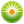 От редакции «Бизнес-Инфо»О порядке проведения банками проверки подлинности банкнот по заявлению физического лица см. Инструкцию, утвержденную постановлением Правления Национального банка Республики Беларусь от 27.04.2015 № 253.Приложение 1исключено Приложение 2исключено Приложение 3к Инструкции по организации 
кассовой работы в банках и 
небанковских кредитно-финансовых 
организациях Республики Беларусь КВИТАНЦИЯ Серия _________КВИТАНЦИЯ Серия _________КВИТАНЦИЯ Серия _________№ ____________ № ____________ № ____________ № ____________ «__» _____________ _____ г.
От кого _________________________________________«__» _____________ _____ г.
От кого _________________________________________«__» _____________ _____ г.
От кого _________________________________________«__» _____________ _____ г.
От кого _________________________________________«__» _____________ _____ г.
От кого _________________________________________ДЕБЕТДЕБЕТСуммаСумма
Счет № 
Счет № ОбщаяОбщаяКРЕДИТКРЕДИТОбщаяОбщаяБанк получателя Банк получателя Банк получателя Банк получателя КодПолучатель ________________________________________
__________________________________________________Получатель ________________________________________
__________________________________________________Получатель ________________________________________
__________________________________________________Получатель ________________________________________
__________________________________________________Получатель ________________________________________
__________________________________________________ПеняПолучатель ________________________________________
__________________________________________________Получатель ________________________________________
__________________________________________________Получатель ________________________________________
__________________________________________________Получатель ________________________________________
__________________________________________________Получатель ________________________________________
__________________________________________________Назначение
платежа
Счет № 
Счет № Код
отчетностиКодСумма __________________________________________________________________________________
прописью _______________________________________________________________________________
________________________________________________________________________________________
_________________________________________________________________________ руб. ______ коп.
Назначение платежа ______________________________________________________________________
Основание ______________________________________________________________________________Сумма __________________________________________________________________________________
прописью _______________________________________________________________________________
________________________________________________________________________________________
_________________________________________________________________________ руб. ______ коп.
Назначение платежа ______________________________________________________________________
Основание ______________________________________________________________________________Сумма __________________________________________________________________________________
прописью _______________________________________________________________________________
________________________________________________________________________________________
_________________________________________________________________________ руб. ______ коп.
Назначение платежа ______________________________________________________________________
Основание ______________________________________________________________________________Сумма __________________________________________________________________________________
прописью _______________________________________________________________________________
________________________________________________________________________________________
_________________________________________________________________________ руб. ______ коп.
Назначение платежа ______________________________________________________________________
Основание ______________________________________________________________________________Сумма __________________________________________________________________________________
прописью _______________________________________________________________________________
________________________________________________________________________________________
_________________________________________________________________________ руб. ______ коп.
Назначение платежа ______________________________________________________________________
Основание ______________________________________________________________________________Сумма __________________________________________________________________________________
прописью _______________________________________________________________________________
________________________________________________________________________________________
_________________________________________________________________________ руб. ______ коп.
Назначение платежа ______________________________________________________________________
Основание ______________________________________________________________________________Сумма __________________________________________________________________________________
прописью _______________________________________________________________________________
________________________________________________________________________________________
_________________________________________________________________________ руб. ______ коп.
Назначение платежа ______________________________________________________________________
Основание ______________________________________________________________________________Сумма __________________________________________________________________________________
прописью _______________________________________________________________________________
________________________________________________________________________________________
_________________________________________________________________________ руб. ______ коп.
Назначение платежа ______________________________________________________________________
Основание ______________________________________________________________________________Сумма __________________________________________________________________________________
прописью _______________________________________________________________________________
________________________________________________________________________________________
_________________________________________________________________________ руб. ______ коп.
Назначение платежа ______________________________________________________________________
Основание ______________________________________________________________________________
М.П. Контролер _______________
М.П. Контролер _______________Ответственный
исполнитель ________________Ответственный
исполнитель ________________Ответственный
исполнитель ________________Ответственный
исполнитель ________________
Кассир _________________
Кассир _________________
Кассир _________________Приложение 4к Инструкции по организации 
кассовой работы в банках и 
небанковских кредитно-финансовых 
организациях Республики Беларусь ПРИХОДПРИХОДПРИХОДПРИХОДПРИХОДРАСХОДРАСХОДРАСХОДРАСХОДРАСХОДДатаОт кого принято (фамилия кассира)Наименование ценностей (код валюты, наименование бланков
ценных бумаг
и документов с определенной
степенью 
защиты и т.д.)Количество
приходных документовСумма цифрами (по номиналу или в условной оценке)Кому выдано (фамилия кассира)Наименование ценностей (код валюты, наименование бланков ценных бумаг и документов с определенной степенью защиты и т.д.)Количество расходных документовСумма цифрами (по номиналу или в условной оценке)Расписка в получении12345678910Приложение 5к Инструкции по организации 
кассовой работы в банках и 
небанковских кредитно-финансовых 
организациях Республики Беларусь ДатаФамилия, инициалы кассового работникаНаименование ценностей (код валюты)Выдано 
(сумма цифрами)Расписка в полученииПринято
(сумма цифрами)123456Приложение 6к Инструкции по организации 
кассовой работы в банках и 
небанковских кредитно-финансовых 
организациях Республики Беларусь РАСХОДНЫЙ
КАССОВЫЙ ОРДЕР № _______
«__» ______________ _____ г. РАСХОДНЫЙ
КАССОВЫЙ ОРДЕР № _______
«__» ______________ _____ г. Место для
наклейки
талонаМесто для
наклейки
талона№ ____________
талон в кассу№ ____________
талон в кассу
Выдать __________________________________________
_________________________________________________
Наименование банка
Выдать __________________________________________
_________________________________________________
Наименование банкаДЕБЕТ

Счет № ДЕБЕТ

Счет № СуммаСумма________________________________________________________________________________________________
КРЕДИТ
КРЕДИТ
Общая
ОбщаяСчет № Счет № Код отчетностисумма             кодКод отчетностисумма             код
Сумма ____________________________________________________________
прописью _____________________________________________ руб. ____ коп.

Назначение платежа _________________________________________________
___________________________________________________________________
Сумма ____________________________________________________________
прописью _____________________________________________ руб. ____ коп.

Назначение платежа _________________________________________________
___________________________________________________________________
Сумма ____________________________________________________________
прописью _____________________________________________ руб. ____ коп.

Назначение платежа _________________________________________________
___________________________________________________________________
Сумма ____________________________________________________________
прописью _____________________________________________ руб. ____ коп.

Назначение платежа _________________________________________________
___________________________________________________________________
Сумма ____________________________________________________________
прописью _____________________________________________ руб. ____ коп.

Назначение платежа _________________________________________________
___________________________________________________________________
Сумма ____________________________________________________________
прописью _____________________________________________ руб. ____ коп.

Назначение платежа _________________________________________________
___________________________________________________________________
Сумма ____________________________________________________________
прописью _____________________________________________ руб. ____ коп.

Назначение платежа _________________________________________________
___________________________________________________________________
Сумма ____________________________________________________________
прописью _____________________________________________ руб. ____ коп.

Назначение платежа _________________________________________________
___________________________________________________________________
Сумма ____________________________________________________________
прописью _____________________________________________ руб. ____ коп.

Назначение платежа _________________________________________________
___________________________________________________________________
Сумма ____________________________________________________________
прописью _____________________________________________ руб. ____ коп.

Назначение платежа _________________________________________________
___________________________________________________________________
Сумма ____________________________________________________________
прописью _____________________________________________ руб. ____ коп.

Назначение платежа _________________________________________________
___________________________________________________________________
Сумма ____________________________________________________________
прописью _____________________________________________ руб. ____ коп.

Назначение платежа _________________________________________________
___________________________________________________________________
Сумма ____________________________________________________________
прописью _____________________________________________ руб. ____ коп.

Назначение платежа _________________________________________________
___________________________________________________________________
Сумма ____________________________________________________________
прописью _____________________________________________ руб. ____ коп.

Назначение платежа _________________________________________________
___________________________________________________________________
Сумма ____________________________________________________________
прописью _____________________________________________ руб. ____ коп.

Назначение платежа _________________________________________________
___________________________________________________________________
Сумма ____________________________________________________________
прописью _____________________________________________ руб. ____ коп.

Назначение платежа _________________________________________________
___________________________________________________________________
Сумма ____________________________________________________________
прописью _____________________________________________ руб. ____ коп.

Назначение платежа _________________________________________________
___________________________________________________________________
Сумма ____________________________________________________________
прописью _____________________________________________ руб. ____ коп.

Назначение платежа _________________________________________________
___________________________________________________________________
Сумма ____________________________________________________________
прописью _____________________________________________ руб. ____ коп.

Назначение платежа _________________________________________________
___________________________________________________________________
Сумма ____________________________________________________________
прописью _____________________________________________ руб. ____ коп.

Назначение платежа _________________________________________________
___________________________________________________________________Назначение
платежаПредъявлен ____________________________ № _____________________________________________
Выдан ____________________________________________________________ «__» __________ ____ г.
Указанную в ордере сумму получил ____________________Предъявлен ____________________________ № _____________________________________________
Выдан ____________________________________________________________ «__» __________ ____ г.
Указанную в ордере сумму получил ____________________Предъявлен ____________________________ № _____________________________________________
Выдан ____________________________________________________________ «__» __________ ____ г.
Указанную в ордере сумму получил ____________________Предъявлен ____________________________ № _____________________________________________
Выдан ____________________________________________________________ «__» __________ ____ г.
Указанную в ордере сумму получил ____________________Предъявлен ____________________________ № _____________________________________________
Выдан ____________________________________________________________ «__» __________ ____ г.
Указанную в ордере сумму получил ____________________Предъявлен ____________________________ № _____________________________________________
Выдан ____________________________________________________________ «__» __________ ____ г.
Указанную в ордере сумму получил ____________________
Контролер ______________Ответственный 
исполнитель _______________Ответственный 
исполнитель _______________
Кассир __________________
Кассир __________________
Кассир __________________Приложение 7к Инструкции по организации 
кассовой работы в банках и 
небанковских кредитно-финансовых 
организациях Республики Беларусь РАСХОДНЫЙ ВАЛЮТНЫЙ ОРДЕР № ________
«__» _______________ _____ г.Место для 
наклейки 
талона№ ______
талон
в кассуКод отчетного данногоДебет
счета №Кредит
счета №Код 
валютыСумма валютыСумма валюты прописьюСумма,
руб.Подписи: _____________Выдал кассир ___________________________Приложение 8к Инструкции по организации 
кассовой работы в банках и 
небанковских кредитно-финансовых 
организациях Республики Беларусь РАСХОДНЫЙ ВНЕБАЛАНСОВЫЙ ОРДЕР № ___
«___» ______________ _____ г.Место для
наклейки
талона№ _______
талон
в кассуНаименование документов (ценностей)КоличествоКод валютыСумма валютыСумма валюты прописьюСумма, руб.ИТОГОВыдал кассир ___________________Подписи: __________________________Номера счетовСуммы обязательствСроки обязательств (при оплате с просрочкой или досрочно)Приложение 9к Инструкции по организации 
кассовой работы в банках и 
небанковских кредитно-финансовых 
организациях Республики Беларусь ____________________________________(наименование банка)__________________________________________
(фамилия, инициалы кассового работника)Фамилия, имя, отчество лица, от которого получены (которому выданы) ценности, или наименование организации, обменного пунктаНомера сумок; количество посылокВид валюты (наименование или код)/сумма по номиналуВид валюты (наименование или код)/сумма по номиналуВид валюты (наименование или код)/сумма по номиналуВид валюты (наименование или код)/сумма по номиналуВид валюты (наименование или код)/сумма по номиналуВид валюты (наименование или код)/сумма по номиналуВид валюты (наименование или код)/сумма по номиналуВид валюты (наименование или код)/сумма по номиналуВид валюты (наименование или код)/сумма по номиналуВид валюты (наименование или код)/сумма по номиналуВид валюты (наименование или код)/сумма по номиналуВид валюты (наименование или код)/сумма по номиналуВид валюты (наименование или код)/сумма по номиналуФамилия, имя, отчество лица, от которого получены (которому выданы) ценности, или наименование организации, обменного пунктаНомера сумок; количество посылокизлишкинедостачинеплатежныеИТОГО Кассовый работник ___________Заведующий операционной кассой ___________(подпись)(подпись)Контролер __________________(подпись)Наименование ценностейСумма цифрамиФамилия кассового работникаРасписка в полученииПриложение 10к Инструкции по организации 
кассовой работы в банках и 
небанковских кредитно-финансовых 
организациях Республики БеларусьОБЪЯВЛЕНИЕ №
на взнос наличными____ _______________ ____ г.ОБЪЯВЛЕНИЕ №
на взнос наличными____ _______________ ____ г.ОБЪЯВЛЕНИЕ №
на взнос наличными____ _______________ ____ г.0402510001ОБЪЯВЛЕНИЕ №
на взнос наличными____ _______________ ____ г.ОБЪЯВЛЕНИЕ №
на взнос наличными____ _______________ ____ г.ОБЪЯВЛЕНИЕ №
на взнос наличными____ _______________ ____ г.Для зачисления  Для зачисления  ОБЪЯВЛЕНИЕ №
на взнос наличными____ _______________ ____ г.ОБЪЯВЛЕНИЕ №
на взнос наличными____ _______________ ____ г.ОБЪЯВЛЕНИЕ №
на взнос наличными____ _______________ ____ г.на счет №  на счет №  УНП*От кого ______________________________________________________________________От кого ______________________________________________________________________От кого ______________________________________________________________________От кого ______________________________________________________________________От кого ______________________________________________________________________Сумма цифрами_________________________________________________________________________________________________________________________________________________________________________________________________________________________________________________________________________________________________________________________________________________________________________________________________Сумма цифрамиБанк получателя ______________________________________________________________Банк получателя ______________________________________________________________Банк получателя ______________________________________________________________Банк получателя ______________________________________________________________Банк получателя ______________________________________________________________Сумма цифрамиПолучатель __________________________________________________________________________________Получатель __________________________________________________________________________________Получатель __________________________________________________________________________________Получатель __________________________________________________________________________________Получатель __________________________________________________________________________________Получатель __________________________________________________________________________________Сумма ______________________________________________________________________________________Сумма ______________________________________________________________________________________Сумма ______________________________________________________________________________________Сумма ______________________________________________________________________________________Сумма ______________________________________________________________________________________Сумма ______________________________________________________________________________________прописью ___________________________________________________________________________________прописью ___________________________________________________________________________________прописью ___________________________________________________________________________________прописью ___________________________________________________________________________________прописью ___________________________________________________________________________________прописью _____________________________________________________________________________________________________________________________________________________________ руб. __________ коп.__________________________________________________________________________ руб. __________ коп.__________________________________________________________________________ руб. __________ коп.__________________________________________________________________________ руб. __________ коп.__________________________________________________________________________ руб. __________ коп.__________________________________________________________________________ руб. __________ коп.Назначение взноса ___________________________________________________________________________________________________(код отчетного данного)_____________________________________________________________________________________________(фамилия, собственное имя, отчество (при наличии), место жительства и (или) место пребывания_____________________________________________________________________________________________или реквизиты документа, удостоверяющего личность вносителя_____________________________________________________________________________________________(вид, серия и номер, дата выдачи, орган, выдавший документ), либо его идентификационный номер)**Назначение взноса ___________________________________________________________________________________________________(код отчетного данного)_____________________________________________________________________________________________(фамилия, собственное имя, отчество (при наличии), место жительства и (или) место пребывания_____________________________________________________________________________________________или реквизиты документа, удостоверяющего личность вносителя_____________________________________________________________________________________________(вид, серия и номер, дата выдачи, орган, выдавший документ), либо его идентификационный номер)**Назначение взноса ___________________________________________________________________________________________________(код отчетного данного)_____________________________________________________________________________________________(фамилия, собственное имя, отчество (при наличии), место жительства и (или) место пребывания_____________________________________________________________________________________________или реквизиты документа, удостоверяющего личность вносителя_____________________________________________________________________________________________(вид, серия и номер, дата выдачи, орган, выдавший документ), либо его идентификационный номер)**Назначение взноса ___________________________________________________________________________________________________(код отчетного данного)_____________________________________________________________________________________________(фамилия, собственное имя, отчество (при наличии), место жительства и (или) место пребывания_____________________________________________________________________________________________или реквизиты документа, удостоверяющего личность вносителя_____________________________________________________________________________________________(вид, серия и номер, дата выдачи, орган, выдавший документ), либо его идентификационный номер)**Назначение взноса ___________________________________________________________________________________________________(код отчетного данного)_____________________________________________________________________________________________(фамилия, собственное имя, отчество (при наличии), место жительства и (или) место пребывания_____________________________________________________________________________________________или реквизиты документа, удостоверяющего личность вносителя_____________________________________________________________________________________________(вид, серия и номер, дата выдачи, орган, выдавший документ), либо его идентификационный номер)**Назначение взноса ___________________________________________________________________________________________________(код отчетного данного)_____________________________________________________________________________________________(фамилия, собственное имя, отчество (при наличии), место жительства и (или) место пребывания_____________________________________________________________________________________________или реквизиты документа, удостоверяющего личность вносителя_____________________________________________________________________________________________(вид, серия и номер, дата выдачи, орган, выдавший документ), либо его идентификационный номер)**Подпись вносителя ________________________ Ответственный исполнитель __________________________Деньги принял кассир ______________________КВИТАНЦИЯ №____ _______________ ____ г.КВИТАНЦИЯ №____ _______________ ____ г.КВИТАНЦИЯ №____ _______________ ____ г.0402510001КВИТАНЦИЯ №____ _______________ ____ г.КВИТАНЦИЯ №____ _______________ ____ г.КВИТАНЦИЯ №____ _______________ ____ г.Для зачисления  Для зачисления  КВИТАНЦИЯ №____ _______________ ____ г.КВИТАНЦИЯ №____ _______________ ____ г.КВИТАНЦИЯ №____ _______________ ____ г.на счет №  на счет №  УНП*От кого ______________________________________________________________________От кого ______________________________________________________________________От кого ______________________________________________________________________От кого ______________________________________________________________________От кого ______________________________________________________________________Сумма цифрами_________________________________________________________________________________________________________________________________________________________________________________________________________________________________________________________________________________________________________________________________________________________________________________________________Сумма цифрамиБанк получателя ______________________________________________________________Банк получателя ______________________________________________________________Банк получателя ______________________________________________________________Банк получателя ______________________________________________________________Банк получателя ______________________________________________________________Сумма цифрамиПолучатель __________________________________________________________________________________Получатель __________________________________________________________________________________Получатель __________________________________________________________________________________Получатель __________________________________________________________________________________Получатель __________________________________________________________________________________Получатель __________________________________________________________________________________Сумма ______________________________________________________________________________________Сумма ______________________________________________________________________________________Сумма ______________________________________________________________________________________Сумма ______________________________________________________________________________________Сумма ______________________________________________________________________________________Сумма ______________________________________________________________________________________прописью ___________________________________________________________________________________прописью ___________________________________________________________________________________прописью ___________________________________________________________________________________прописью ___________________________________________________________________________________прописью ___________________________________________________________________________________прописью _____________________________________________________________________________________________________________________________________________________________ руб. __________ коп.__________________________________________________________________________ руб. __________ коп.__________________________________________________________________________ руб. __________ коп.__________________________________________________________________________ руб. __________ коп.__________________________________________________________________________ руб. __________ коп.__________________________________________________________________________ руб. __________ коп.Назначение взноса ___________________________________________________________________________________________________(код отчетного данного)_____________________________________________________________________________________________Назначение взноса ___________________________________________________________________________________________________(код отчетного данного)_____________________________________________________________________________________________Назначение взноса ___________________________________________________________________________________________________(код отчетного данного)_____________________________________________________________________________________________Назначение взноса ___________________________________________________________________________________________________(код отчетного данного)_____________________________________________________________________________________________Назначение взноса ___________________________________________________________________________________________________(код отчетного данного)_____________________________________________________________________________________________Назначение взноса ___________________________________________________________________________________________________(код отчетного данного)_____________________________________________________________________________________________(фамилия, собственное имя, отчество (при наличии), место жительства и (или) место пребывания(фамилия, собственное имя, отчество (при наличии), место жительства и (или) место пребывания(фамилия, собственное имя, отчество (при наличии), место жительства и (или) место пребывания(фамилия, собственное имя, отчество (при наличии), место жительства и (или) место пребывания(фамилия, собственное имя, отчество (при наличии), место жительства и (или) место пребывания(фамилия, собственное имя, отчество (при наличии), место жительства и (или) место пребывания(фамилия, собственное имя, отчество (при наличии), место жительства и (или) место пребывания___________________________________________________________________________________________________________________________________________________________________________________________________________________________________________________________________________________________________________________________________________________________________________________________________________________________________________________________________________________________________________________________________________________________________________________________________________________________________________________________________________или реквизиты документа, удостоверяющего личность вносителяили реквизиты документа, удостоверяющего личность вносителяили реквизиты документа, удостоверяющего личность вносителяили реквизиты документа, удостоверяющего личность вносителяили реквизиты документа, удостоверяющего личность вносителяили реквизиты документа, удостоверяющего личность вносителяили реквизиты документа, удостоверяющего личность вносителя___________________________________________________________________________________________________________________________________________________________________________________________________________________________________________________________________________________________________________________________________________________________________________________________________________________________________________________________________________________________________________________________________________________________________________________________________________________________________________________________________________(вид, серия и номер, дата выдачи, орган, выдавший документ), либо его идентификационный номер)**(вид, серия и номер, дата выдачи, орган, выдавший документ), либо его идентификационный номер)**(вид, серия и номер, дата выдачи, орган, выдавший документ), либо его идентификационный номер)**(вид, серия и номер, дата выдачи, орган, выдавший документ), либо его идентификационный номер)**(вид, серия и номер, дата выдачи, орган, выдавший документ), либо его идентификационный номер)**(вид, серия и номер, дата выдачи, орган, выдавший документ), либо его идентификационный номер)**(вид, серия и номер, дата выдачи, орган, выдавший документ), либо его идентификационный номер)**М.П.  Ответственный исполнитель ________________Деньги принял кассир _____________________М.П.  Ответственный исполнитель ________________Деньги принял кассир _____________________М.П.  Ответственный исполнитель ________________Деньги принял кассир _____________________М.П.  Ответственный исполнитель ________________Деньги принял кассир _____________________М.П.  Ответственный исполнитель ________________Деньги принял кассир _____________________М.П.  Ответственный исполнитель ________________Деньги принял кассир _____________________М.П.  Ответственный исполнитель ________________Деньги принял кассир _____________________ОРДЕР №_____ ____________ ______ г.ОРДЕР №_____ ____________ ______ г.ОРДЕР №_____ ____________ ______ г.ОРДЕР №_____ ____________ ______ г.ОРДЕР №_____ ____________ ______ г.ОРДЕР №_____ ____________ ______ г.ОРДЕР №_____ ____________ ______ г.ОРДЕР №_____ ____________ ______ г.ДЕБЕТДЕБЕТСуммаСуммаУНП*Счет №Счет №ОбщаяОбщаяОт кого ____________________________________________От кого ____________________________________________От кого ____________________________________________От кого ____________________________________________Счет №Счет №ОбщаяОбщая____________________________________________________________________________________________________________________________________________________________________________________________________________частныекодКРЕДИТКРЕДИТчастныекодБанк получателя Банк получателя Банк получателя КодСчет №Счет №Получатель ________________________________________Получатель ________________________________________Получатель ________________________________________Получатель ________________________________________Счет №Счет №____________________________________________________________________________________________________________________________________________________________________________________________________________Счет №Счет №Назначение взноса _______________________________________________________________________________________________________________________________Назначение взноса _______________________________________________________________________________________________________________________________Назначение взноса _______________________________________________________________________________________________________________________________Назначение взноса _______________________________________________________________________________________________________________________________Назначение взноса _______________________________________________________________________________________________________________________________Назначение взноса _______________________________________________________________________________________________________________________________Назначение
платежа________________________________________________________________________________________________________________________________________________________________________________________________(код отчетного данного)(код отчетного данного)(код отчетного данного)(код отчетного данного)(код отчетного данного)(код отчетного данного)(код отчетного данного)(код отчетного данного)________________________________________________________________________________________________________________________________________________________________________________________________________________________________________________________________________________________________________________________________________________________________________________________________________________________________________________________________________________________________________________________________________________________________________________________________________________________________________________________________________________________________________________________________________________________________________(фамилия, собственное имя, отчество (при наличии), место жительства и (или) место пребывания(фамилия, собственное имя, отчество (при наличии), место жительства и (или) место пребывания(фамилия, собственное имя, отчество (при наличии), место жительства и (или) место пребывания(фамилия, собственное имя, отчество (при наличии), место жительства и (или) место пребывания(фамилия, собственное имя, отчество (при наличии), место жительства и (или) место пребывания(фамилия, собственное имя, отчество (при наличии), место жительства и (или) место пребывания(фамилия, собственное имя, отчество (при наличии), место жительства и (или) место пребывания(фамилия, собственное имя, отчество (при наличии), место жительства и (или) место пребывания________________________________________________________________________________________________________________________________________________________________________________________________________________________________________________________________________________________________________________________________________________________________________________________________________________________________________________________________________________________________________________________________________________________________________________________________________________________________________________________________________________________________________________________________________________________________________или реквизиты документа, удостоверяющего личность вносителяили реквизиты документа, удостоверяющего личность вносителяили реквизиты документа, удостоверяющего личность вносителяили реквизиты документа, удостоверяющего личность вносителяили реквизиты документа, удостоверяющего личность вносителяили реквизиты документа, удостоверяющего личность вносителяили реквизиты документа, удостоверяющего личность вносителяили реквизиты документа, удостоверяющего личность вносителя________________________________________________________________________________________________________________________________________________________________________________________________________________________________________________________________________________________________________________________________________________________________________________________________________________________________________________________________________________________________________________________________________________________________________________________________________________________________________________________________________________________________________________________________________________________________________(вид, серия и номер, дата выдачи, орган, выдавший документ), либо его идентификационный номер)**(вид, серия и номер, дата выдачи, орган, выдавший документ), либо его идентификационный номер)**(вид, серия и номер, дата выдачи, орган, выдавший документ), либо его идентификационный номер)**(вид, серия и номер, дата выдачи, орган, выдавший документ), либо его идентификационный номер)**(вид, серия и номер, дата выдачи, орган, выдавший документ), либо его идентификационный номер)**(вид, серия и номер, дата выдачи, орган, выдавший документ), либо его идентификационный номер)**(вид, серия и номер, дата выдачи, орган, выдавший документ), либо его идентификационный номер)**(вид, серия и номер, дата выдачи, орган, выдавший документ), либо его идентификационный номер)**Ответственный исполнитель ________________ Кассир __________________Ответственный исполнитель ________________ Кассир __________________Ответственный исполнитель ________________ Кассир __________________Ответственный исполнитель ________________ Кассир __________________Ответственный исполнитель ________________ Кассир __________________Ответственный исполнитель ________________ Кассир __________________Ответственный исполнитель ________________ Кассир __________________Ответственный исполнитель ________________ Кассир __________________Приложение 11к Инструкции по организации 
кассовой работы в банках и 
небанковских кредитно-финансовых 
организациях Республики Беларусь
ИЗВЕЩЕНИЕ____________________________________________________________________(получатель платежа)_____________________________________________________________________(наименование банка)____________________________________________________________________(получатель платежа)_____________________________________________________________________(наименование банка)____________________________________________________________________(получатель платежа)_____________________________________________________________________(наименование банка)____________________________________________________________________(получатель платежа)_____________________________________________________________________(наименование банка)____________________________________________________________________(получатель платежа)_____________________________________________________________________(наименование банка)____________________________________________________________________(получатель платежа)_____________________________________________________________________(наименование банка)____________________________________________________________________(получатель платежа)_____________________________________________________________________(наименование банка)____________________________________________________________________(получатель платежа)_____________________________________________________________________(наименование банка)____________________________________________________________________(получатель платежа)_____________________________________________________________________(наименование банка)____________________________________________________________________(получатель платежа)_____________________________________________________________________(наименование банка)Счет
получателяСчет
получателяЛицевой счетЛицевой счетЛицевой счетЛицевой счетЛицевой счетУНП*Номер операции**Номер операции**Номер операции**Номер операции**Номер операции**_____________________________________________________________________(фамилия, собственное имя, отчество (при наличии)_____________________________________________________________________(место жительства и (или) место пребывания)_____________________________________________________________________(реквизиты документа, удостоверяющего личность плательщика_____________________________________________________________________(вид, серия и номер, дата выдачи, орган, выдавший документ, либо его идентификационный номер)***_____________________________________________________________________(фамилия, собственное имя, отчество (при наличии)_____________________________________________________________________(место жительства и (или) место пребывания)_____________________________________________________________________(реквизиты документа, удостоверяющего личность плательщика_____________________________________________________________________(вид, серия и номер, дата выдачи, орган, выдавший документ, либо его идентификационный номер)***_____________________________________________________________________(фамилия, собственное имя, отчество (при наличии)_____________________________________________________________________(место жительства и (или) место пребывания)_____________________________________________________________________(реквизиты документа, удостоверяющего личность плательщика_____________________________________________________________________(вид, серия и номер, дата выдачи, орган, выдавший документ, либо его идентификационный номер)***_____________________________________________________________________(фамилия, собственное имя, отчество (при наличии)_____________________________________________________________________(место жительства и (или) место пребывания)_____________________________________________________________________(реквизиты документа, удостоверяющего личность плательщика_____________________________________________________________________(вид, серия и номер, дата выдачи, орган, выдавший документ, либо его идентификационный номер)***_____________________________________________________________________(фамилия, собственное имя, отчество (при наличии)_____________________________________________________________________(место жительства и (или) место пребывания)_____________________________________________________________________(реквизиты документа, удостоверяющего личность плательщика_____________________________________________________________________(вид, серия и номер, дата выдачи, орган, выдавший документ, либо его идентификационный номер)***_____________________________________________________________________(фамилия, собственное имя, отчество (при наличии)_____________________________________________________________________(место жительства и (или) место пребывания)_____________________________________________________________________(реквизиты документа, удостоверяющего личность плательщика_____________________________________________________________________(вид, серия и номер, дата выдачи, орган, выдавший документ, либо его идентификационный номер)***_____________________________________________________________________(фамилия, собственное имя, отчество (при наличии)_____________________________________________________________________(место жительства и (или) место пребывания)_____________________________________________________________________(реквизиты документа, удостоверяющего личность плательщика_____________________________________________________________________(вид, серия и номер, дата выдачи, орган, выдавший документ, либо его идентификационный номер)***_____________________________________________________________________(фамилия, собственное имя, отчество (при наличии)_____________________________________________________________________(место жительства и (или) место пребывания)_____________________________________________________________________(реквизиты документа, удостоверяющего личность плательщика_____________________________________________________________________(вид, серия и номер, дата выдачи, орган, выдавший документ, либо его идентификационный номер)***_____________________________________________________________________(фамилия, собственное имя, отчество (при наличии)_____________________________________________________________________(место жительства и (или) место пребывания)_____________________________________________________________________(реквизиты документа, удостоверяющего личность плательщика_____________________________________________________________________(вид, серия и номер, дата выдачи, орган, выдавший документ, либо его идентификационный номер)***_____________________________________________________________________(фамилия, собственное имя, отчество (при наличии)_____________________________________________________________________(место жительства и (или) место пребывания)_____________________________________________________________________(реквизиты документа, удостоверяющего личность плательщика_____________________________________________________________________(вид, серия и номер, дата выдачи, орган, выдавший документ, либо его идентификационный номер)***Вид платежаВид платежаВид платежаВид платежаВид платежаВид платежаДатаСуммаСуммаСуммаПеняВсегоКассирПлательщикПлательщикПлательщикПлательщикПлательщикПлательщикПлательщикПлательщикПлательщикПлательщик_____________________________________________________________________(получатель платежа)_____________________________________________________________________(наименование банка)_____________________________________________________________________(получатель платежа)_____________________________________________________________________(наименование банка)_____________________________________________________________________(получатель платежа)_____________________________________________________________________(наименование банка)_____________________________________________________________________(получатель платежа)_____________________________________________________________________(наименование банка)_____________________________________________________________________(получатель платежа)_____________________________________________________________________(наименование банка)_____________________________________________________________________(получатель платежа)_____________________________________________________________________(наименование банка)_____________________________________________________________________(получатель платежа)_____________________________________________________________________(наименование банка)_____________________________________________________________________(получатель платежа)_____________________________________________________________________(наименование банка)_____________________________________________________________________(получатель платежа)_____________________________________________________________________(наименование банка)_____________________________________________________________________(получатель платежа)_____________________________________________________________________(наименование банка)Счет
получателяСчет
получателяЛицевой счетЛицевой счетЛицевой счетЛицевой счетЛицевой счетУНП*Номер операции**Номер операции**Номер операции**Номер операции**Номер операции**_____________________________________________________________________(фамилия, собственное имя, отчество (при наличии)_____________________________________________________________________(место жительства и (или) место пребывания)_____________________________________________________________________(реквизиты документа, удостоверяющего личность плательщика_____________________________________________________________________(вид, серия и номер, дата выдачи, орган, выдавший документ, либо его идентификационный номер)***_____________________________________________________________________(фамилия, собственное имя, отчество (при наличии)_____________________________________________________________________(место жительства и (или) место пребывания)_____________________________________________________________________(реквизиты документа, удостоверяющего личность плательщика_____________________________________________________________________(вид, серия и номер, дата выдачи, орган, выдавший документ, либо его идентификационный номер)***_____________________________________________________________________(фамилия, собственное имя, отчество (при наличии)_____________________________________________________________________(место жительства и (или) место пребывания)_____________________________________________________________________(реквизиты документа, удостоверяющего личность плательщика_____________________________________________________________________(вид, серия и номер, дата выдачи, орган, выдавший документ, либо его идентификационный номер)***_____________________________________________________________________(фамилия, собственное имя, отчество (при наличии)_____________________________________________________________________(место жительства и (или) место пребывания)_____________________________________________________________________(реквизиты документа, удостоверяющего личность плательщика_____________________________________________________________________(вид, серия и номер, дата выдачи, орган, выдавший документ, либо его идентификационный номер)***_____________________________________________________________________(фамилия, собственное имя, отчество (при наличии)_____________________________________________________________________(место жительства и (или) место пребывания)_____________________________________________________________________(реквизиты документа, удостоверяющего личность плательщика_____________________________________________________________________(вид, серия и номер, дата выдачи, орган, выдавший документ, либо его идентификационный номер)***_____________________________________________________________________(фамилия, собственное имя, отчество (при наличии)_____________________________________________________________________(место жительства и (или) место пребывания)_____________________________________________________________________(реквизиты документа, удостоверяющего личность плательщика_____________________________________________________________________(вид, серия и номер, дата выдачи, орган, выдавший документ, либо его идентификационный номер)***_____________________________________________________________________(фамилия, собственное имя, отчество (при наличии)_____________________________________________________________________(место жительства и (или) место пребывания)_____________________________________________________________________(реквизиты документа, удостоверяющего личность плательщика_____________________________________________________________________(вид, серия и номер, дата выдачи, орган, выдавший документ, либо его идентификационный номер)***_____________________________________________________________________(фамилия, собственное имя, отчество (при наличии)_____________________________________________________________________(место жительства и (или) место пребывания)_____________________________________________________________________(реквизиты документа, удостоверяющего личность плательщика_____________________________________________________________________(вид, серия и номер, дата выдачи, орган, выдавший документ, либо его идентификационный номер)***_____________________________________________________________________(фамилия, собственное имя, отчество (при наличии)_____________________________________________________________________(место жительства и (или) место пребывания)_____________________________________________________________________(реквизиты документа, удостоверяющего личность плательщика_____________________________________________________________________(вид, серия и номер, дата выдачи, орган, выдавший документ, либо его идентификационный номер)***_____________________________________________________________________(фамилия, собственное имя, отчество (при наличии)_____________________________________________________________________(место жительства и (или) место пребывания)_____________________________________________________________________(реквизиты документа, удостоверяющего личность плательщика_____________________________________________________________________(вид, серия и номер, дата выдачи, орган, выдавший документ, либо его идентификационный номер)***Вид платежаВид платежаВид платежаВид платежаВид платежаДатаДатаСуммаСуммаСуммаКВИТАНЦИЯПеняПеняВсегоВсегоКассир                     М.П. ПлательщикПлательщикПлательщикПлательщикПлательщикПлательщикПлательщикПлательщикПлательщикПлательщикПриложение 12исключеноПриложение 13к Инструкции по организации 
кассовой работы в банках и 
небанковских кредитно-финансовых 
организациях Республики Беларусь ПРИХОДНЫЙ
КАССОВЫЙ ОРДЕР № ___________«__» _____________ ____ г.
От кого ______________________________________________ПРИХОДНЫЙ
КАССОВЫЙ ОРДЕР № ___________«__» _____________ ____ г.
От кого ______________________________________________ПРИХОДНЫЙ
КАССОВЫЙ ОРДЕР № ___________«__» _____________ ____ г.
От кого ______________________________________________ПРИХОДНЫЙ
КАССОВЫЙ ОРДЕР № ___________«__» _____________ ____ г.
От кого ______________________________________________ПРИХОДНЫЙ
КАССОВЫЙ ОРДЕР № ___________«__» _____________ ____ г.
От кого ______________________________________________ПРИХОДНЫЙ
КАССОВЫЙ ОРДЕР № ___________«__» _____________ ____ г.
От кого ______________________________________________ПРИХОДНЫЙ
КАССОВЫЙ ОРДЕР № ___________«__» _____________ ____ г.
От кого ______________________________________________ПРИХОДНЫЙ
КАССОВЫЙ ОРДЕР № ___________«__» _____________ ____ г.
От кого ______________________________________________ПРИХОДНЫЙ
КАССОВЫЙ ОРДЕР № ___________«__» _____________ ____ г.
От кого ______________________________________________ПРИХОДНЫЙ
КАССОВЫЙ ОРДЕР № ___________«__» _____________ ____ г.
От кого ______________________________________________ДЕБЕТДЕБЕТСуммаСумма
Счет № 
Счет № 
Общая
ОбщаяКРЕДИТКРЕДИТчастныеКодБанк получателяБанк получателяБанк получателяКодКодПолучатель _____________________________________________________________________________________________________Получатель _____________________________________________________________________________________________________Получатель _____________________________________________________________________________________________________Получатель _____________________________________________________________________________________________________Получатель _____________________________________________________________________________________________________Получатель _____________________________________________________________________________________________________Получатель _____________________________________________________________________________________________________Получатель _____________________________________________________________________________________________________Получатель _____________________________________________________________________________________________________Получатель _____________________________________________________________________________________________________Получатель _____________________________________________________________________________________________________Получатель _____________________________________________________________________________________________________Получатель _____________________________________________________________________________________________________Получатель _____________________________________________________________________________________________________Получатель _____________________________________________________________________________________________________КодКодСчет № Счет № Сумма __________________________________________________________________
прописью _______________________________________________________________________________________________________________________________________
__________________________________________________________ руб. ____ коп. Сумма __________________________________________________________________
прописью _______________________________________________________________________________________________________________________________________
__________________________________________________________ руб. ____ коп. Сумма __________________________________________________________________
прописью _______________________________________________________________________________________________________________________________________
__________________________________________________________ руб. ____ коп. Сумма __________________________________________________________________
прописью _______________________________________________________________________________________________________________________________________
__________________________________________________________ руб. ____ коп. Сумма __________________________________________________________________
прописью _______________________________________________________________________________________________________________________________________
__________________________________________________________ руб. ____ коп. Сумма __________________________________________________________________
прописью _______________________________________________________________________________________________________________________________________
__________________________________________________________ руб. ____ коп. Сумма __________________________________________________________________
прописью _______________________________________________________________________________________________________________________________________
__________________________________________________________ руб. ____ коп. Назначение
платежаСумма __________________________________________________________________
прописью _______________________________________________________________________________________________________________________________________
__________________________________________________________ руб. ____ коп. Сумма __________________________________________________________________
прописью _______________________________________________________________________________________________________________________________________
__________________________________________________________ руб. ____ коп. Сумма __________________________________________________________________
прописью _______________________________________________________________________________________________________________________________________
__________________________________________________________ руб. ____ коп. Сумма __________________________________________________________________
прописью _______________________________________________________________________________________________________________________________________
__________________________________________________________ руб. ____ коп. Сумма __________________________________________________________________
прописью _______________________________________________________________________________________________________________________________________
__________________________________________________________ руб. ____ коп. Сумма __________________________________________________________________
прописью _______________________________________________________________________________________________________________________________________
__________________________________________________________ руб. ____ коп. Сумма __________________________________________________________________
прописью _______________________________________________________________________________________________________________________________________
__________________________________________________________ руб. ____ коп. Назначение платежа _____________________________________________________________________
_______________________________________________________________________________________Назначение платежа _____________________________________________________________________
_______________________________________________________________________________________Назначение платежа _____________________________________________________________________
_______________________________________________________________________________________Назначение платежа _____________________________________________________________________
_______________________________________________________________________________________Назначение платежа _____________________________________________________________________
_______________________________________________________________________________________Назначение платежа _____________________________________________________________________
_______________________________________________________________________________________Назначение платежа _____________________________________________________________________
_______________________________________________________________________________________Назначение платежа _____________________________________________________________________
_______________________________________________________________________________________Назначение платежа _____________________________________________________________________
_______________________________________________________________________________________Подпись
вносителя __________
Контролер __________
Контролер __________
Контролер __________Ответственный
исполнитель ___________Ответственный
исполнитель ___________
Кассир ___________
Кассир ___________
Кассир ___________Приложение 14к Инструкции по организации 
кассовой работы в банках и 
небанковских кредитно-финансовых 
организациях Республики Беларусь Код отчетного
данногоДебет
счета №Кредит
счета №Код
валютыСумма
валютыСумма валюты
прописьюСумма,
руб.Подписи: _____________Валюту сдал ____________________________Валюту получил кассир ______________Приложение 15к Инструкции по организации 
кассовой работы в банках и 
небанковских кредитно-финансовых 
организациях Республики Беларусь Наименование документов
(ценностей)КоличествоКод валютыСумма
валютыСумма валюты
прописьюСумма,
руб.ИТОГОпринял кассир ______________________Подписи: ____________________________Приложение 16к Инструкции по организации 
кассовой работы в банках и 
небанковских кредитно-финансовых 
организациях Республики Беларусь (наименование банка)(фамилия, инициалы кассового работника)Наименование ценностей (код валюты), бланков ценных бумаг и документов с определенной степенью защитыПринято ценностей на суммуПринято ценностей на суммуОбороты за деньОбороты за деньОбороты за деньОбороты за деньПередано ценностей на суммуПередано ценностей на суммуОстаток на конец дня**Наименование ценностей (код валюты), бланков ценных бумаг и документов с определенной степенью защитыПринято ценностей на суммуПринято ценностей на суммуприходприходрасходрасходПередано ценностей на суммуПередано ценностей на суммуОстаток на конец дня**Наименование ценностей (код валюты), бланков ценных бумаг и документов с определенной степенью защитыот заведу-
ющего операци-
онной кассойот кассовых работ-
никовколи-
чество доку-
ментовсуммаколи-
чество доку-
ментовсуммазаведующему операционной кассойкассовым работникамОстаток на конец дня**Количество кассовых документов ________
Кассовый работник _____________________(подпись)Заведующий 
операционной кассой ___________________(подпись) Обороты сверены ___________________________________(подписи ответственных исполнителей)Обороты сверены с балансовыми данными
(лицевыми счетами)*** _______________________________(подпись главного бухгалтера, уполномоченного лица банка)Приложение 17к Инструкции по организации 
кассовой работы в банках и 
небанковских кредитно-финансовых 
организациях Республики Беларусь 1-й экз.0402090005ДЕБЕТСУММАСУММАОт (кого) _________________________________________От (кого) _________________________________________
Счет № Получатель _______________________________________Получатель _______________________________________
КРЕДИТналичнымиДля зачисления на счетналичнымиДля зачисления на счет
Счет № Банк получателяБанк получателяСумма прописью Сумма прописью ОбщаяОбщаяКод отчетностиКод отчетностируб. коп.суммакодРуководитель организации (индивидуальный предприниматель) ______________Кассир _____________Руководитель организации (индивидуальный предприниматель) ______________Кассир _____________Руководитель организации (индивидуальный предприниматель) ______________Кассир _____________Руководитель организации (индивидуальный предприниматель) ______________Кассир _____________Руководитель организации (индивидуальный предприниматель) ______________Кассир _____________Руководитель организации (индивидуальный предприниматель) ______________Кассир _____________Указанная выше сумма принята полностью                        Кассир ____________Контролер _________АКТ ___ ___________ _____ г. Указанная выше сумма принята полностью                        Кассир ____________Контролер _________АКТ ___ ___________ _____ г. Указанная выше сумма принята полностью                        Кассир ____________Контролер _________АКТ ___ ___________ _____ г. Указанная выше сумма принята полностью                        Кассир ____________Контролер _________АКТ ___ ___________ _____ г. Указанная выше сумма принята полностью                        Кассир ____________Контролер _________АКТ ___ ___________ _____ г. Указанная выше сумма принята полностью                        Кассир ____________Контролер _________АКТ ___ ___________ _____ г. Указанная выше сумма принята полностью                        Кассир ____________Контролер _________АКТ ___ ___________ _____ г. Указанная выше сумма принята полностью                        Кассир ____________Контролер _________АКТ ___ ___________ _____ г. Указанная выше сумма принята полностью                        Кассир ____________Контролер _________АКТ ___ ___________ _____ г. При вскрытии сумки и пересчете вложений оказалось: При вскрытии сумки и пересчете вложений оказалось: При вскрытии сумки и пересчете вложений оказалось: Назначение
платежаналичными (руб.) ________________недостача излишек (руб.) _________________неплатежных 
и сомнительных (руб.) ______________наличными (руб.) ________________недостача излишек (руб.) _________________неплатежных 
и сомнительных (руб.) ______________наличными (руб.) ________________недостача излишек (руб.) _________________неплатежных 
и сомнительных (руб.) ______________Кассир _______ Контролер _________ Представитель клиента ________Кассир _______ Контролер _________ Представитель клиента ________Кассир _______ Контролер _________ Представитель клиента ________Опись сдаваемых наличных денег по номиналам банкнот и монетОпись сдаваемых наличных денег по номиналам банкнот и монетОпись сдаваемых наличных денег по номиналам банкнот и монетОпись сдаваемых наличных денег по номиналам банкнот и монетОпись сдаваемых наличных денег по номиналам банкнот и монетОпись сдаваемых наличных денег по номиналам банкнот и монетНоминалКоличествоСуммаНоминалКоличествоСумма123456ИтогоИтогоВсего2-й экз.0402090005ДЕБЕТСУММАСУММАОт (кого) _________________________________________От (кого) _________________________________________
Счет № Получатель _______________________________________Получатель _______________________________________
КРЕДИТналичнымиДля зачисления на счетналичнымиДля зачисления на счет
Счет № Банк получателяБанк получателяСумма прописью Сумма прописью ОбщаяОбщаяКод отчетностиКод отчетностируб. коп.суммакодРуководитель организации (индивидуальный предприниматель) ______________Кассир _____________Руководитель организации (индивидуальный предприниматель) ______________Кассир _____________Руководитель организации (индивидуальный предприниматель) ______________Кассир _____________Руководитель организации (индивидуальный предприниматель) ______________Кассир _____________Руководитель организации (индивидуальный предприниматель) ______________Кассир _____________Руководитель организации (индивидуальный предприниматель) ______________Кассир _____________Указанная выше сумма принята полностью                        Кассир ____________                                                                                                  Контролер _________АКТ ___ ___________ _____ г. Указанная выше сумма принята полностью                        Кассир ____________                                                                                                  Контролер _________АКТ ___ ___________ _____ г. Указанная выше сумма принята полностью                        Кассир ____________                                                                                                  Контролер _________АКТ ___ ___________ _____ г. Указанная выше сумма принята полностью                        Кассир ____________                                                                                                  Контролер _________АКТ ___ ___________ _____ г. Указанная выше сумма принята полностью                        Кассир ____________                                                                                                  Контролер _________АКТ ___ ___________ _____ г. Указанная выше сумма принята полностью                        Кассир ____________                                                                                                  Контролер _________АКТ ___ ___________ _____ г. Указанная выше сумма принята полностью                        Кассир ____________                                                                                                  Контролер _________АКТ ___ ___________ _____ г. Указанная выше сумма принята полностью                        Кассир ____________                                                                                                  Контролер _________АКТ ___ ___________ _____ г. Указанная выше сумма принята полностью                        Кассир ____________                                                                                                  Контролер _________АКТ ___ ___________ _____ г. При вскрытии сумки и пересчете вложений оказалось: При вскрытии сумки и пересчете вложений оказалось: При вскрытии сумки и пересчете вложений оказалось: Назначение
платежаналичными (руб.) __________________недостача излишек (руб.) ____________________неплатежных 
и сомнительных (руб.) ______________наличными (руб.) __________________недостача излишек (руб.) ____________________неплатежных 
и сомнительных (руб.) ______________наличными (руб.) __________________недостача излишек (руб.) ____________________неплатежных 
и сомнительных (руб.) ______________Кассир _______ Контролер _________ Представитель клиента ________Кассир _______ Контролер _________ Представитель клиента ________Кассир _______ Контролер _________ Представитель клиента ________Опись сдаваемых наличных денег по номиналам банкнот и монетОпись сдаваемых наличных денег по номиналам банкнот и монетОпись сдаваемых наличных денег по номиналам банкнот и монетОпись сдаваемых наличных денег по номиналам банкнот и монетОпись сдаваемых наличных денег по номиналам банкнот и монетОпись сдаваемых наличных денег по номиналам банкнот и монетНоминалКоличествоСуммаНоминалКоличествоСумма123456ИтогоИтогоВсего3-й экз.0402090005ДЕБЕТСУММАСУММАОт (кого) _________________________________________От (кого) _________________________________________
Счет № Получатель _______________________________________Получатель _______________________________________
КРЕДИТналичнымиДля зачисления на счетналичнымиДля зачисления на счет
Счет № Банк получателяБанк получателяСумма прописью Сумма прописью ОбщаяОбщаяКод отчетностиКод отчетностируб. коп.суммакодРуководитель организации (индивидуальный предприниматель) ______________Кассир _____________Руководитель организации (индивидуальный предприниматель) ______________Кассир _____________Руководитель организации (индивидуальный предприниматель) ______________Кассир _____________Руководитель организации (индивидуальный предприниматель) ______________Кассир _____________Руководитель организации (индивидуальный предприниматель) ______________Кассир _____________Руководитель организации (индивидуальный предприниматель) ______________Кассир _____________РАСПИСКА РАСПИСКА РАСПИСКА РАСПИСКА РАСПИСКА РАСПИСКА РАСПИСКА РАСПИСКА РАСПИСКА Опломбированную сумку № _________ без пересчета вложенных в нее наличных денег принял инкассатор.Опломбированную сумку № _________ без пересчета вложенных в нее наличных денег принял инкассатор.Опломбированную сумку № _________ без пересчета вложенных в нее наличных денег принял инкассатор.Назначение
платежаИнкассатор __________________________(подпись (разборчивая)Инкассатор __________________________(подпись (разборчивая)Инкассатор __________________________(подпись (разборчивая)Печать службы инкассации 
с обозначением номера маршрута
 ___ ______________ ____ г.Печать службы инкассации 
с обозначением номера маршрута
 ___ ______________ ____ г.Печать службы инкассации 
с обозначением номера маршрута
 ___ ______________ ____ г.К СВЕДЕНИЮ КЛИЕНТАДенежная выручка вкладывается в сумку (мешок) для сдачи в банк. Денежная выручка подбирается по достоинствам. Оттиск пломбира должен быть четким.При сдаче сумки с денежной выручкой инкассатору требуйте от него: предъявления удостоверения личности инкассатора, доверенности на инкассацию денежной выручки и явочной карточки, заверенной печатью; выдачи порожней сумки, закрепленной за организацией (индивидуальным предпринимателем), взамен сумки с денежной выручкой; расписки на копии препроводительной ведомости и наложения на нее четкого оттиска печати в получении опломбированной сумки. Бережно обращайтесь с сумкой. Данный экземпляр остается у организации (индивидуального предпринимателя) в качестве квитанции в приеме сумки.Приложение 18к Инструкции по организации 
кассовой работы в банках и 
небанковских кредитно-финансовых 
организациях Республики Беларусь 1-й экз.0402090006ПРЕПРОВОДИТЕЛЬНАЯ ВЕДОМОСТЬ
к сумке с денежной выручкой станций железной дороги № ________ ___ ____________ _____ г. ПРЕПРОВОДИТЕЛЬНАЯ ВЕДОМОСТЬ
к сумке с денежной выручкой станций железной дороги № ________ ___ ____________ _____ г. ДЕБЕТСУММАСУММАСтанция ___________________КодСчет № ОбщаяОбщаяЖ/д ______________________КодКРЕДИТОбщаяОбщаяСчет № ОбщаяОбщая
Вкладывается___________________________ наличными___________________________ наличнымиСчет № ОбщаяОбщаяв сумкуДля зачисления на счет КодОбщаяОбщаяс выручкойБанк получателяКодОбщаяОбщаяОбщаяОбщаяКод отчетностиКод отчетностисумма кодСумма ________________________________________________
прописью _______________________ руб. _______________ коп.Сумма ________________________________________________
прописью _______________________ руб. _______________ коп.Сумма ________________________________________________
прописью _______________________ руб. _______________ коп.Сумма ________________________________________________
прописью _______________________ руб. _______________ коп.Сумма ________________________________________________
прописью _______________________ руб. _______________ коп.Сумма ________________________________________________
прописью _______________________ руб. _______________ коп.Сумма ________________________________________________
прописью _______________________ руб. _______________ коп.Сумма ________________________________________________
прописью _______________________ руб. _______________ коп.Сумма ________________________________________________
прописью _______________________ руб. _______________ коп.Начальник станции ______________ Кассир ________________Начальник станции ______________ Кассир ________________Начальник станции ______________ Кассир ________________Указанная выше сумма принята             Кассир _____________полностью                                                 Контролер __________Указанная выше сумма принята             Кассир _____________полностью                                                 Контролер __________Указанная выше сумма принята             Кассир _____________полностью                                                 Контролер __________Назначение
платежа
АКТ № _____ от ___ ____________ ____ г.

При вскрытии сумки и пересчете вложений оказалось:наличными (руб.) ____________ излишек
недостача (руб.) ______________неплатежных 
сомнительных (руб.) __________
АКТ № _____ от ___ ____________ ____ г.

При вскрытии сумки и пересчете вложений оказалось:наличными (руб.) ____________ излишек
недостача (руб.) ______________неплатежных 
сомнительных (руб.) __________
АКТ № _____ от ___ ____________ ____ г.

При вскрытии сумки и пересчете вложений оказалось:наличными (руб.) ____________ излишек
недостача (руб.) ______________неплатежных 
сомнительных (руб.) __________Кассир __________   Контролер ______________   Представитель клиента ______________Кассир __________   Контролер ______________   Представитель клиента ______________Кассир __________   Контролер ______________   Представитель клиента ______________Кассир __________   Контролер ______________   Представитель клиента ______________Кассир __________   Контролер ______________   Представитель клиента ______________Опись сдаваемых наличных денег по номиналам банкнот и монетОпись сдаваемых наличных денег по номиналам банкнот и монетОпись сдаваемых наличных денег по номиналам банкнот и монетОпись сдаваемых наличных денег по номиналам банкнот и монетОпись сдаваемых наличных денег по номиналам банкнот и монетОпись сдаваемых наличных денег по номиналам банкнот и монетНоминалКоличествоСуммаНоминалКоличествоСумма123456ИтогоИтогоВсего2-й экз.0402090006НАКЛАДНАЯ
к сумке с денежной выручкой 
станций железной дороги № ________ ___ ____________ _____ г. НАКЛАДНАЯ
к сумке с денежной выручкой 
станций железной дороги № ________ ___ ____________ _____ г. ДЕБЕТСУММАСУММАСтанция ___________________КодСчет № ОбщаяОбщаяЖ/д ______________________КодКРЕДИТОбщаяОбщаяСчет № ОбщаяОбщая
После___________________________ наличными___________________________ наличнымиСчет № ОбщаяОбщаяпересчета иДля зачисления на счет КодОбщаяОбщаязачисленияБанк получателяКодОбщаяОбщаявыручкиОбщаяОбщаяотсылаетсяКод отчетностиКод отчетностив управлениесумма коддорогСумма ________________________________________________
прописью _______________________ руб. _______________ коп.Сумма ________________________________________________
прописью _______________________ руб. _______________ коп.Сумма ________________________________________________
прописью _______________________ руб. _______________ коп.Сумма ________________________________________________
прописью _______________________ руб. _______________ коп.Сумма ________________________________________________
прописью _______________________ руб. _______________ коп.Сумма ________________________________________________
прописью _______________________ руб. _______________ коп.Сумма ________________________________________________
прописью _______________________ руб. _______________ коп.Сумма ________________________________________________
прописью _______________________ руб. _______________ коп.Сумма ________________________________________________
прописью _______________________ руб. _______________ коп.Начальник станции ______________ Кассир ________________Начальник станции ______________ Кассир ________________Начальник станции ______________ Кассир ________________Указанная выше сумма принята             Кассир _____________полностью                                                 Контролер __________Указанная выше сумма принята             Кассир _____________полностью                                                 Контролер __________Указанная выше сумма принята             Кассир _____________полностью                                                 Контролер __________Назначение
платежаУказанная выше сумма принята             Кассир _____________полностью                                                 Контролер __________Указанная выше сумма принята             Кассир _____________полностью                                                 Контролер __________Указанная выше сумма принята             Кассир _____________полностью                                                 Контролер __________Назначение
платежа
АКТ № _____ от ___ ____________ ____ г.

При вскрытии сумки и пересчете вложений оказалось:наличными (руб.) ____________ излишек
недостача (руб.) ______________неплатежных 
сомнительных (руб.) __________
АКТ № _____ от ___ ____________ ____ г.

При вскрытии сумки и пересчете вложений оказалось:наличными (руб.) ____________ излишек
недостача (руб.) ______________неплатежных 
сомнительных (руб.) __________
АКТ № _____ от ___ ____________ ____ г.

При вскрытии сумки и пересчете вложений оказалось:наличными (руб.) ____________ излишек
недостача (руб.) ______________неплатежных 
сомнительных (руб.) __________Кассир __________   Контролер ______________   Представитель клиента ______________Кассир __________   Контролер ______________   Представитель клиента ______________Кассир __________   Контролер ______________   Представитель клиента ______________Кассир __________   Контролер ______________   Представитель клиента ______________Кассир __________   Контролер ______________   Представитель клиента ______________Опись сдаваемых наличных денег по номиналам банкнот и монетОпись сдаваемых наличных денег по номиналам банкнот и монетОпись сдаваемых наличных денег по номиналам банкнот и монетОпись сдаваемых наличных денег по номиналам банкнот и монетОпись сдаваемых наличных денег по номиналам банкнот и монетОпись сдаваемых наличных денег по номиналам банкнот и монетНоминалКоличествоСуммаНоминалКоличествоСумма123456ИтогоИтогоВсего3-й экз.0402090006КВИТАНЦИЯ
к сумке с денежной выручкой станций железной дороги № _________  ___ ________ _____ г. КВИТАНЦИЯ
к сумке с денежной выручкой станций железной дороги № _________  ___ ________ _____ г. ДЕБЕТСУММАСУММАСтанция ___________________КодСчет № ОбщаяОбщаяЖ/д ______________________КодКРЕДИТОбщаяОбщаяСчет № ОбщаяОбщая
Вкладывается___________________________ наличными___________________________ наличнымиСчет № ОбщаяОбщаяв сумку сДля зачисления на счет КодОбщаяОбщаявыручкой иБанк получателяКодОбщаяОбщаяпосле пересчетаОбщаяОбщаявыручкиКод отчетностиКод отчетностиотсылаетсясумма кодна станциюСумма ________________________________________________
прописью _______________________ руб. _______________ коп.Сумма ________________________________________________
прописью _______________________ руб. _______________ коп.Сумма ________________________________________________
прописью _______________________ руб. _______________ коп.железнойСумма ________________________________________________
прописью _______________________ руб. _______________ коп.Сумма ________________________________________________
прописью _______________________ руб. _______________ коп.Сумма ________________________________________________
прописью _______________________ руб. _______________ коп.дорогиСумма ________________________________________________
прописью _______________________ руб. _______________ коп.Сумма ________________________________________________
прописью _______________________ руб. _______________ коп.Сумма ________________________________________________
прописью _______________________ руб. _______________ коп.Начальник станции ______________ Кассир ________________Начальник станции ______________ Кассир ________________Начальник станции ______________ Кассир ________________Указанная выше сумма принята             Кассир _____________полностью                                                 Контролер __________Указанная выше сумма принята             Кассир _____________полностью                                                 Контролер __________Указанная выше сумма принята             Кассир _____________полностью                                                 Контролер __________Назначение
платежаУказанная выше сумма принята             Кассир _____________полностью                                                 Контролер __________Указанная выше сумма принята             Кассир _____________полностью                                                 Контролер __________Указанная выше сумма принята             Кассир _____________полностью                                                 Контролер __________Назначение
платежа
АКТ № _____ от ___ ____________ ____ г.

При вскрытии сумки и пересчете вложений оказалось:наличными (руб.) ____________ излишек
недостача (руб.) ______________неплатежных 
сомнительных (руб.) __________
АКТ № _____ от ___ ____________ ____ г.

При вскрытии сумки и пересчете вложений оказалось:наличными (руб.) ____________ излишек
недостача (руб.) ______________неплатежных 
сомнительных (руб.) __________
АКТ № _____ от ___ ____________ ____ г.

При вскрытии сумки и пересчете вложений оказалось:наличными (руб.) ____________ излишек
недостача (руб.) ______________неплатежных 
сомнительных (руб.) __________Кассир __________   Контролер ______________   Представитель клиента ______________Кассир __________   Контролер ______________   Представитель клиента ______________Кассир __________   Контролер ______________   Представитель клиента ______________Кассир __________   Контролер ______________   Представитель клиента ______________Кассир __________   Контролер ______________   Представитель клиента ______________К СВЕДЕНИЮ КЛИЕНТАДенежная выручка вкладывается в сумку (мешок) для сдачи в банк.Денежная выручка подбирается по достоинствам. Оттиск пломбира должен быть четким. При сдаче сумки с денежной выручкой инкассатору требуйте от него: предъявления удостоверения личности инкассатора, доверенности на инкассацию денежной выручки и явочной карточки, заверенной печатью;выдачи порожней сумки, закрепленной за станцией железной дороги, взамен сумки с денежной выручкой;расписки на копии препроводительной ведомости и наложения на нее четкого оттиска печати в получении опломбированной сумки.Бережно обращайтесь с сумкой. Данный экземпляр остается на станции железной дороги в качестве квитанции в приеме сумки.4-й экз.Копия
препроводительной ведомости 
к сумке с денежной выручкой
станций железной дороги № _______ ___ ____________ _____ г.Копия
препроводительной ведомости 
к сумке с денежной выручкой
станций железной дороги № _______ ___ ____________ _____ г.ДЕБЕТСУММАСУММАСтанция ___________________КодСчет № ОбщаяОбщаяЖ/д ______________________КодКРЕДИТОбщаяОбщаяСчет № ОбщаяОбщая
Остается___________________________ наличными___________________________ наличнымиСчет № ОбщаяОбщаяу начальникаДля зачисления на счет КодОбщаяОбщаястанции сБанк получателяКодОбщаяОбщаяраспискойОбщаяОбщаяинкассатораКод отчетностиКод отчетностибанка всуммакодприеме сумкиСумма ________________________________________________
прописью _______________________ руб. _______________ коп.Сумма ________________________________________________
прописью _______________________ руб. _______________ коп.Сумма ________________________________________________
прописью _______________________ руб. _______________ коп.с выручкойСумма ________________________________________________
прописью _______________________ руб. _______________ коп.Сумма ________________________________________________
прописью _______________________ руб. _______________ коп.Сумма ________________________________________________
прописью _______________________ руб. _______________ коп.Сумма ________________________________________________
прописью _______________________ руб. _______________ коп.Сумма ________________________________________________
прописью _______________________ руб. _______________ коп.Сумма ________________________________________________
прописью _______________________ руб. _______________ коп.Начальник станции ______________ Кассир ________________Начальник станции ______________ Кассир ________________Начальник станции ______________ Кассир ________________РАСПИСКАРАСПИСКАРАСПИСКАНазначение
платежаОпломбированную сумку № _________ без пересчета вложенных в нее наличных денег принял инкассатор.Инкассатор _______________________(подпись (разборчивая)
Печать службы инкассации 
с обозначением номера маршрута
 ___ _______________ ____ г.Опломбированную сумку № _________ без пересчета вложенных в нее наличных денег принял инкассатор.Инкассатор _______________________(подпись (разборчивая)
Печать службы инкассации 
с обозначением номера маршрута
 ___ _______________ ____ г.Опломбированную сумку № _________ без пересчета вложенных в нее наличных денег принял инкассатор.Инкассатор _______________________(подпись (разборчивая)
Печать службы инкассации 
с обозначением номера маршрута
 ___ _______________ ____ г.Опись сдаваемых наличных денег по номиналам банкнот и монетОпись сдаваемых наличных денег по номиналам банкнот и монетОпись сдаваемых наличных денег по номиналам банкнот и монетОпись сдаваемых наличных денег по номиналам банкнот и монетОпись сдаваемых наличных денег по номиналам банкнот и монетОпись сдаваемых наличных денег по номиналам банкнот и монетНоминалКоличествоСуммаНоминалКоличествоСумма123456ИтогоИтогоВсегоПриложение 19к Инструкции по организации 
кассовой работы в банках и 
небанковских кредитно-финансовых 
организациях Республики Беларусь _________________________________0402090007(наименование банка, организации)ПРЕПРОВОДИТЕЛЬНАЯ ВЕДОМОСТЬк сумке с валютными и иными ценностямимешку№ _____ «__» _____________ _____ г.

Указанные валютные и иные ценности на общую сумму в рублевом эквиваленте ___________________
______________________________________________(сумма цифрами______________________________________________и прописью)отправлены через инкассаторов __________________
______________________________________________(наименование банка)в ____________________________________________(наименование банка, обменного пункта)______________________________________________(фамилия и инициалы работника обменного пункта)
Для зачисления на счет № _______________________
______________________________________________(наименование организации)ПРЕПРОВОДИТЕЛЬНАЯ ВЕДОМОСТЬк сумке с валютными и иными ценностямимешку№ _____ «__» _____________ _____ г.

Указанные валютные и иные ценности на общую сумму в рублевом эквиваленте ___________________
______________________________________________(сумма цифрами______________________________________________и прописью)отправлены через инкассаторов __________________
______________________________________________(наименование банка)в ____________________________________________(наименование банка, обменного пункта)______________________________________________(фамилия и инициалы работника обменного пункта)
Для зачисления на счет № _______________________
______________________________________________(наименование организации)ПРЕПРОВОДИТЕЛЬНАЯ ВЕДОМОСТЬк сумке с валютными и иными ценностямимешку№ _____ «__» _____________ _____ г.

Указанные валютные и иные ценности на общую сумму в рублевом эквиваленте ___________________
______________________________________________(сумма цифрами______________________________________________и прописью)отправлены через инкассаторов __________________
______________________________________________(наименование банка)в ____________________________________________(наименование банка, обменного пункта)______________________________________________(фамилия и инициалы работника обменного пункта)
Для зачисления на счет № _______________________
______________________________________________(наименование организации)
Указанные валютные и иные ценности под контролем контролера______________ приняты инкассатораполностью с___________ пересчетом(а) с учетомбезрасхождений, перечисленных в нижеприведенном акте (ненужное зачеркнуть).

Кассовый 
работник __________               __________________(подпись)                (инициалы, фамилия)
Контролер 
(инкассатор) ________           ___________________(подпись)           (инициалы, фамилия)М.П.*«_____» _____________ _____ г.

АКТ
«__» ___________________ _____ г.При вскрытии сумки (мешка) и пересчетевложенных валютных и иных ценностейобнаружены: недостача ___________________________________(наименование ценностей,____________________________________________сумма (количество) по номиналу)излишек _____________________________________(наименование ценностей,______________________________________________
сумма (количество) по номиналу)неплатежные _________________________________
сомнительные   (наименование ценностей, серия, 
_____________________________________________номер, достоинство и общая сумма по номиналу)

Кассовый 
работник ___________ ___________________(подпись)   (инициалы, фамилия)
Контролер
(инкассатор) __________ __________________(подпись) (инициалы, фамилия)Наименование бланков ценных бумаг и документов с определенной степенью защитыКоличествоНомера
Указанные валютные и иные ценности под контролем контролера______________ приняты инкассатораполностью с___________ пересчетом(а) с учетомбезрасхождений, перечисленных в нижеприведенном акте (ненужное зачеркнуть).

Кассовый 
работник __________               __________________(подпись)                (инициалы, фамилия)
Контролер 
(инкассатор) ________           ___________________(подпись)           (инициалы, фамилия)М.П.*«_____» _____________ _____ г.

АКТ
«__» ___________________ _____ г.При вскрытии сумки (мешка) и пересчетевложенных валютных и иных ценностейобнаружены: недостача ___________________________________(наименование ценностей,____________________________________________сумма (количество) по номиналу)излишек _____________________________________(наименование ценностей,______________________________________________
сумма (количество) по номиналу)неплатежные _________________________________
сомнительные   (наименование ценностей, серия, 
_____________________________________________номер, достоинство и общая сумма по номиналу)

Кассовый 
работник ___________ ___________________(подпись)   (инициалы, фамилия)
Контролер
(инкассатор) __________ __________________(подпись) (инициалы, фамилия)
Указанные валютные и иные ценности под контролем контролера______________ приняты инкассатораполностью с___________ пересчетом(а) с учетомбезрасхождений, перечисленных в нижеприведенном акте (ненужное зачеркнуть).

Кассовый 
работник __________               __________________(подпись)                (инициалы, фамилия)
Контролер 
(инкассатор) ________           ___________________(подпись)           (инициалы, фамилия)М.П.*«_____» _____________ _____ г.

АКТ
«__» ___________________ _____ г.При вскрытии сумки (мешка) и пересчетевложенных валютных и иных ценностейобнаружены: недостача ___________________________________(наименование ценностей,____________________________________________сумма (количество) по номиналу)излишек _____________________________________(наименование ценностей,______________________________________________
сумма (количество) по номиналу)неплатежные _________________________________
сомнительные   (наименование ценностей, серия, 
_____________________________________________номер, достоинство и общая сумма по номиналу)

Кассовый 
работник ___________ ___________________(подпись)   (инициалы, фамилия)
Контролер
(инкассатор) __________ __________________(подпись) (инициалы, фамилия)
Указанные валютные и иные ценности под контролем контролера______________ приняты инкассатораполностью с___________ пересчетом(а) с учетомбезрасхождений, перечисленных в нижеприведенном акте (ненужное зачеркнуть).

Кассовый 
работник __________               __________________(подпись)                (инициалы, фамилия)
Контролер 
(инкассатор) ________           ___________________(подпись)           (инициалы, фамилия)М.П.*«_____» _____________ _____ г.

АКТ
«__» ___________________ _____ г.При вскрытии сумки (мешка) и пересчетевложенных валютных и иных ценностейобнаружены: недостача ___________________________________(наименование ценностей,____________________________________________сумма (количество) по номиналу)излишек _____________________________________(наименование ценностей,______________________________________________
сумма (количество) по номиналу)неплатежные _________________________________
сомнительные   (наименование ценностей, серия, 
_____________________________________________номер, достоинство и общая сумма по номиналу)

Кассовый 
работник ___________ ___________________(подпись)   (инициалы, фамилия)
Контролер
(инкассатор) __________ __________________(подпись) (инициалы, фамилия)
Указанные валютные и иные ценности под контролем контролера______________ приняты инкассатораполностью с___________ пересчетом(а) с учетомбезрасхождений, перечисленных в нижеприведенном акте (ненужное зачеркнуть).

Кассовый 
работник __________               __________________(подпись)                (инициалы, фамилия)
Контролер 
(инкассатор) ________           ___________________(подпись)           (инициалы, фамилия)М.П.*«_____» _____________ _____ г.

АКТ
«__» ___________________ _____ г.При вскрытии сумки (мешка) и пересчетевложенных валютных и иных ценностейобнаружены: недостача ___________________________________(наименование ценностей,____________________________________________сумма (количество) по номиналу)излишек _____________________________________(наименование ценностей,______________________________________________
сумма (количество) по номиналу)неплатежные _________________________________
сомнительные   (наименование ценностей, серия, 
_____________________________________________номер, достоинство и общая сумма по номиналу)

Кассовый 
работник ___________ ___________________(подпись)   (инициалы, фамилия)
Контролер
(инкассатор) __________ __________________(подпись) (инициалы, фамилия)
Указанные валютные и иные ценности под контролем контролера______________ приняты инкассатораполностью с___________ пересчетом(а) с учетомбезрасхождений, перечисленных в нижеприведенном акте (ненужное зачеркнуть).

Кассовый 
работник __________               __________________(подпись)                (инициалы, фамилия)
Контролер 
(инкассатор) ________           ___________________(подпись)           (инициалы, фамилия)М.П.*«_____» _____________ _____ г.

АКТ
«__» ___________________ _____ г.При вскрытии сумки (мешка) и пересчетевложенных валютных и иных ценностейобнаружены: недостача ___________________________________(наименование ценностей,____________________________________________сумма (количество) по номиналу)излишек _____________________________________(наименование ценностей,______________________________________________
сумма (количество) по номиналу)неплатежные _________________________________
сомнительные   (наименование ценностей, серия, 
_____________________________________________номер, достоинство и общая сумма по номиналу)

Кассовый 
работник ___________ ___________________(подпись)   (инициалы, фамилия)
Контролер
(инкассатор) __________ __________________(подпись) (инициалы, фамилия)
Указанные валютные и иные ценности под контролем контролера______________ приняты инкассатораполностью с___________ пересчетом(а) с учетомбезрасхождений, перечисленных в нижеприведенном акте (ненужное зачеркнуть).

Кассовый 
работник __________               __________________(подпись)                (инициалы, фамилия)
Контролер 
(инкассатор) ________           ___________________(подпись)           (инициалы, фамилия)М.П.*«_____» _____________ _____ г.

АКТ
«__» ___________________ _____ г.При вскрытии сумки (мешка) и пересчетевложенных валютных и иных ценностейобнаружены: недостача ___________________________________(наименование ценностей,____________________________________________сумма (количество) по номиналу)излишек _____________________________________(наименование ценностей,______________________________________________
сумма (количество) по номиналу)неплатежные _________________________________
сомнительные   (наименование ценностей, серия, 
_____________________________________________номер, достоинство и общая сумма по номиналу)

Кассовый 
работник ___________ ___________________(подпись)   (инициалы, фамилия)
Контролер
(инкассатор) __________ __________________(подпись) (инициалы, фамилия)
Указанные валютные и иные ценности под контролем контролера______________ приняты инкассатораполностью с___________ пересчетом(а) с учетомбезрасхождений, перечисленных в нижеприведенном акте (ненужное зачеркнуть).

Кассовый 
работник __________               __________________(подпись)                (инициалы, фамилия)
Контролер 
(инкассатор) ________           ___________________(подпись)           (инициалы, фамилия)М.П.*«_____» _____________ _____ г.

АКТ
«__» ___________________ _____ г.При вскрытии сумки (мешка) и пересчетевложенных валютных и иных ценностейобнаружены: недостача ___________________________________(наименование ценностей,____________________________________________сумма (количество) по номиналу)излишек _____________________________________(наименование ценностей,______________________________________________
сумма (количество) по номиналу)неплатежные _________________________________
сомнительные   (наименование ценностей, серия, 
_____________________________________________номер, достоинство и общая сумма по номиналу)

Кассовый 
работник ___________ ___________________(подпись)   (инициалы, фамилия)
Контролер
(инкассатор) __________ __________________(подпись) (инициалы, фамилия)
Мешок (мешки) с бланками опломбировал и составил препроводительную ведомость
______________ _______________________(подпись)       (инициалы, фамилия)Сумка (мешок) № __________ сформирована и опломбирована (пломбир № ____)
______________ _______________________(подпись)       (инициалы, фамилия)сдана ______________ ____________________(подпись)      (инициалы, фамилия)______________ ____________________(подпись)      (инициалы, фамилия)______________ ____________________(подпись)      (инициалы, фамилия)принята инкассатором _________ ________________(подпись) (инициалы, фамилия)М.П.** «__» _________________ ______г. 
Мешок (мешки) с бланками опломбировал и составил препроводительную ведомость
______________ _______________________(подпись)       (инициалы, фамилия)Сумка (мешок) № __________ сформирована и опломбирована (пломбир № ____)
______________ _______________________(подпись)       (инициалы, фамилия)сдана ______________ ____________________(подпись)      (инициалы, фамилия)______________ ____________________(подпись)      (инициалы, фамилия)______________ ____________________(подпись)      (инициалы, фамилия)принята инкассатором _________ ________________(подпись) (инициалы, фамилия)М.П.** «__» _________________ ______г. 
Мешок (мешки) с бланками опломбировал и составил препроводительную ведомость
______________ _______________________(подпись)       (инициалы, фамилия)Сумка (мешок) № __________ сформирована и опломбирована (пломбир № ____)
______________ _______________________(подпись)       (инициалы, фамилия)сдана ______________ ____________________(подпись)      (инициалы, фамилия)______________ ____________________(подпись)      (инициалы, фамилия)______________ ____________________(подпись)      (инициалы, фамилия)принята инкассатором _________ ________________(подпись) (инициалы, фамилия)М.П.** «__» _________________ ______г. 
Указанные валютные и иные ценности под контролем контролера______________ приняты инкассатораполностью с___________ пересчетом(а) с учетомбезрасхождений, перечисленных в нижеприведенном акте (ненужное зачеркнуть).

Кассовый 
работник __________               __________________(подпись)                (инициалы, фамилия)
Контролер 
(инкассатор) ________           ___________________(подпись)           (инициалы, фамилия)М.П.*«_____» _____________ _____ г.

АКТ
«__» ___________________ _____ г.При вскрытии сумки (мешка) и пересчетевложенных валютных и иных ценностейобнаружены: недостача ___________________________________(наименование ценностей,____________________________________________сумма (количество) по номиналу)излишек _____________________________________(наименование ценностей,______________________________________________
сумма (количество) по номиналу)неплатежные _________________________________
сомнительные   (наименование ценностей, серия, 
_____________________________________________номер, достоинство и общая сумма по номиналу)

Кассовый 
работник ___________ ___________________(подпись)   (инициалы, фамилия)
Контролер
(инкассатор) __________ __________________(подпись) (инициалы, фамилия)ДЕБЕТКРЕДИТНаименование валюты (код валюты)Сумма по номиналуСумма, руб.Замечания банка123456ИТОГО, рублейИТОГО, рублейИТОГО, рублейИТОГО, рублейПриложение 20к Инструкции по организации 
кассовой работы в банках и 
небанковских кредитно-финансовых 
организациях Республики Беларусь _________________________________0402360111(наименование службы инкассации)выходнойМ.П. службы инкассацииНачальник службы инкассации ___________Явочная карточка № ___________Текущий (расчетный) счет № __________ДатаВремя сдачиВремя сдачиНомер сумки с денежной выручкойСумма налич-
ных денег, вложен-
ных в сумку (руб.)Номер принятой от инкас-
сатора порожней сумкиПодпись должно-
стного лица организации (индиви-
дуального предпри-
нимателя)Время окончанияДатавыручкивыручкиНомер сумки с денежной выручкойСумма налич-
ных денег, вложен-
ных в сумку (руб.)Номер принятой от инкас-
сатора порожней сумкиПодпись должно-
стного лица организации (индиви-
дуального предпри-
нимателя)торговли ____ ч ____ мин ДатачминНомер сумки с денежной выручкойСумма налич-
ных денег, вложен-
ных в сумку (руб.)Номер принятой от инкас-
сатора порожней сумкиПодпись должно-
стного лица организации (индиви-
дуального предпри-
нимателя)Время заездаДатачминНомер сумки с денежной выручкойСумма налич-
ных денег, вложен-
ных в сумку (руб.)Номер принятой от инкас-
сатора порожней сумкиПодпись должно-
стного лица организации (индиви-
дуального предпри-
нимателя)инкассаторов ____ ч ____ мин ДатачминНомер сумки с денежной выручкойСумма налич-
ных денег, вложен-
ных в сумку (руб.)Номер принятой от инкас-
сатора порожней сумкиПодпись должно-
стного лица организации (индиви-
дуального предпри-
нимателя)Время заезда вДатачминНомер сумки с денежной выручкойСумма налич-
ных денег, вложен-
ных в сумку (руб.)Номер принятой от инкас-
сатора порожней сумкиПодпись должно-
стного лица организации (индиви-
дуального предпри-
нимателя)воскресенье ____ ч ____ мин ДатачминНомер сумки с денежной выручкойСумма налич-
ных денег, вложен-
ных в сумку (руб.)Номер принятой от инкас-
сатора порожней сумкиПодпись должно-
стного лица организации (индиви-
дуального предпри-
нимателя)Время заезда в ____ ч ____ мин ДатачминНомер сумки с денежной выручкойСумма налич-
ных денег, вложен-
ных в сумку (руб.)Номер принятой от инкас-
сатора порожней сумкиПодпись должно-
стного лица организации (индиви-
дуального предпри-
нимателя)Способ обслуживания: _______________ДатачминНомер сумки с денежной выручкойСумма налич-
ных денег, вложен-
ных в сумку (руб.)Номер принятой от инкас-
сатора порожней сумкиПодпись должно-
стного лица организации (индиви-
дуального предпри-
нимателя)Если выручка не сдана инкассаторам,1должностное лицо организации2(индивидуального предпринимателя)3ОБЯЗАНО в строке за эту дату 4указать причину несдачи наличных денег. 5Исправления допущенных ошибок 6делаются путем вычерчивания7ошибочно сделанной надписи, а8надпись совершается на полях9карточки. При сдаче и получении двух10и более сумок в графах «Номер сумки с11денежной выручкой» и «Номер12принятой от инкассатора порожней13сумки» вместо номеров указывается14прописью количество сумок. 15Сдача наличных денег при повторном 16заезде инкассаторов отмечается в разделе17«Повторные заезды». 18Производить записи инкассатору19запрещается. 20212223ДатаВремя сдачиВремя сдачиНомер сумки с денежной выручкойСумма наличных денег, вложенных в сумку (руб.)Номер принятой от инкассатора порожней сумкиПодпись должностного лица организации (индиви-
дуального предпри-
нимателя)ДатавыручкивыручкиНомер сумки с денежной выручкойСумма наличных денег, вложенных в сумку (руб.)Номер принятой от инкассатора порожней сумкиПодпись должностного лица организации (индиви-
дуального предпри-
нимателя)ДатачминНомер сумки с денежной выручкойСумма наличных денег, вложенных в сумку (руб.)Номер принятой от инкассатора порожней сумкиПодпись должностного лица организации (индиви-
дуального предпри-
нимателя)ДатачминНомер сумки с денежной выручкойСумма наличных денег, вложенных в сумку (руб.)Номер принятой от инкассатора порожней сумкиПодпись должностного лица организации (индиви-
дуального предпри-
нимателя)ДатачминНомер сумки с денежной выручкойСумма наличных денег, вложенных в сумку (руб.)Номер принятой от инкассатора порожней сумкиПодпись должностного лица организации (индиви-
дуального предпри-
нимателя)ДатачминНомер сумки с денежной выручкойСумма наличных денег, вложенных в сумку (руб.)Номер принятой от инкассатора порожней сумкиПодпись должностного лица организации (индиви-
дуального предпри-
нимателя)ДатачминНомер сумки с денежной выручкойСумма наличных денег, вложенных в сумку (руб.)Номер принятой от инкассатора порожней сумкиПодпись должностного лица организации (индиви-
дуального предпри-
нимателя)ДатачминНомер сумки с денежной выручкойСумма наличных денег, вложенных в сумку (руб.)Номер принятой от инкассатора порожней сумкиПодпись должностного лица организации (индиви-
дуального предпри-
нимателя)ДатачминНомер сумки с денежной выручкойСумма наличных денег, вложенных в сумку (руб.)Номер принятой от инкассатора порожней сумкиПодпись должностного лица организации (индиви-
дуального предпри-
нимателя)2425262728293031Приложение 21к Инструкции по организации 
кассовой работы в банках и 
небанковских кредитно-финансовых 
организациях Республики Беларусь №
п/пНомера сумок или мешковСумма по сопроводительным документамПримечание№
п/пНомера сумок или мешковСумма по сопроводительным документамПримечание12345678ИтогоИтогоВсегокассир ____________________________(подпись)контролирующий работник ____________________________(подпись)Приложение 22к Инструкции по организации 
кассовой работы в банках и 
небанковских кредитно-финансовых 
организациях Республики Беларусь Маршрут (заезд) №Фамилия старшего бригадыКоличество сумок (мешков)Фамилия инкассатора-сборщикаКоличество явочных карточек12345Приложение 23к Инструкции по организации 
кассовой работы в банках и 
небанковских кредитно-финансовых 
организациях Республики Беларусь _____________________________________________________________________(наименование 
(код) валюты)(сумма по номиналу)(сумма в рублевом эквиваленте*)(сумма в рублевом эквиваленте**) _____________________________________________________________________(наименование 
(код) валюты)(сумма по номиналу)(сумма в рублевом эквиваленте*)(сумма в рублевом эквиваленте**) _____________________________________________________________________(наименование 
(код) валюты)(сумма по номиналу)(сумма в рублевом эквиваленте*)(сумма в рублевом эквиваленте**) ИТОГО_______________________________________(сумма в рублевом эквиваленте*)(сумма в рублевом эквиваленте**) Наименование ценностей 
(код валюты)НедостачиНедостачиИзлишкиИзлишкиНеплатежныеНеплатежныеСомнительныеСомнительныеНаименование ценностей 
(код валюты)сумма по номиналусумма, руб.сумма по номиналусумма, руб.сумма по номиналусумма, руб.сумма по номиналусумма, руб.123456789Приложение 24к Инструкции по организации 
кассовой работы в банках и 
небанковских кредитно-финансовых 
организациях Республики Беларусь Фамилия, инициалы кассира ___________________Фамилия, инициалы кассира ___________________Фамилия, инициалы кассира ___________________Фамилия, инициалы кассира ___________________Фамилия, инициалы кассира ___________________Фамилия, инициалы кассира ___________________Фамилия, инициалы кассира ___________________Фамилия, инициалы кассира _____________________Фамилия, инициалы кассира _____________________Фамилия, инициалы кассира _____________________Фамилия, инициалы кассира _____________________Фамилия, инициалы кассира _____________________Фамилия, инициалы кассира _____________________Фамилия, инициалы кассира _____________________Номер сумкиФакти-
ческая сумма вложенияИзли-шекНедо-стачаСомни-тельныеНепла-тежныеПриме-чаниеНомер сумкиФакти-ческая сумма вложенияИзли-шекНедо-стачаСомни-
тельныеНепла-тежныеПриме-чаниеИТОГО ИТОГО (цифрами)(прописью)(цифрами)(прописью)(цифрами)(прописью)(цифрами)(прописью)(цифрами)(прописью)Контролер ________________Кассир ________________(подпись)(подпись)Приложение 25к Инструкции по организации 
кассовой работы в банках и 
небанковских кредитно-финансовых 
организациях Республики Беларусь Шифр станцииНаименование станцииНомера мешковДата инкассации выручкиСумма поступления денежной наличностиПримечание123456Итогонедостач (руб.)_______________________________________(цифрами)(прописью)излишков (руб.)_______________________________________(цифрами)(прописью)сомнительных (руб.)_______________________________________(цифрами)(прописью)неплатежных (руб.)_______________________________________(цифрами)(прописью)Контролер __________________ Кассир _____________________(подпись)(подпись)Приложение 26к Инструкции по организации 
кассовой работы в банках и 
небанковских кредитно-финансовых 
организациях Республики Беларусь онедостаче, излишкеналичных денегв пачкахупаковкиосомнительных, неплатежныхплатежных документовв упаковкахупаковкив кассе, комнате пересчетабанкнот, платежных документовоперационном залемонетыкассиромклиентом(фамилия, инициалы)обнаружена (обнаружен)в пачкеза № ____с целойупаковкойобнаружена (обнаружен)упаковке с монетойза № ____нарушеннойупаковкойс целойоттиск клише…с целымибандероляминарушеннойпломбой № нарушеннымибандероляминедостача, излишекбанкнот, платежных документовдостоинством ___сомнительные, неплатежные(количество)монетыдостоинством ___Указаннаяпачка в количествекорешков, из которых вкорешкахбыла(и)Указаннаямонета из упаковкибыла(и)обнаружена(ы)недостача, излишекбанкнот, платежных документоввторичнообнаружена(ы)сомнительные, неплатежныемонетывторичнопри этомнедостача, излишекв сумме ______________________________при этомсомнительные, неплатежные(цифрами и прописью)верхняя и нижняя накладки от пачки, обвязка с пломбой, бандероль от корешка*, полиэтиленовый пакет с оттиском клише,(обвязка с пломбой) и упаковка от монетыв которых была(и) обнаружена(ы)недостача, излишекв которых была(и) обнаружена(ы)сомнительные, неплатежныеПересчет производил _____________________________________(подпись)(инициалы, фамилия)Присутствовали: _______________________________________(подпись)(инициалы, фамилия)_______________________________________Приложение 27к Инструкции по организации 
кассовой работы в банках и 
небанковских кредитно-финансовых 
организациях Республики Беларусь Наименование ценностей (код валюты), бланков ценных бумаг и документов с определенной степенью защитыОбороты за деньОбороты за деньОбороты за деньОбороты за деньНаименование ценностей (код валюты), бланков ценных бумаг и документов с определенной степенью защитыприходприходрасходрасходНаименование ценностей (код валюты), бланков ценных бумаг и документов с определенной степенью защитыколичество документовсуммаколичество документовсуммаЗаведующий операционнойОбороты проверил _________________________________кассой _________________(подпись ответственного исполнителя)(подпись)Обороты сверены с балансовыми данными
(лицевыми счетами) ________________________________(подпись главного бухгалтера 
(уполномоченного лица банка)Приложение 28к Инструкции по организации 
кассовой работы в банках и 
небанковских кредитно-финансовых 
организациях Республики Беларусь Наименование ценностей, достоинство белорусских рублей, номера бланков ценных бумаг и документов с определенной степенью защиты, вид драгоценного металла, наименование драгоценного камняСуммаКоличество пачекКоличество мешков (сумок)Номера мешков (сумок)Номер пломбираИТОГОВиды банкнотСуммаКоличество пачекНомера мешков (сумок)Номер пломбираОбмененныеНеплатежные ДефектныеИТОГОНаименование (код) валютных ценностейСумма по номиналуКоличество пачекНомера мешков (сумок)Номер пломбираЛица, ответственные 
за сохранность ценностей: _______________________________________________(должность)(подпись)(инициалы, фамилия)______________________________________________________________________________________________Лица, ответственные 
за сохранность ценностей: _______________________________________________(должность)(подпись)(инициалы, фамилия)______________________________________________________________________________________________Приложение 29исключено Приложение 30к Инструкции по организации 
кассовой работы в банках и 
небанковских кредитно-финансовых 
организациях Республики Беларусь Наименования и номера балансовых счетовОстаток на ____________Остаток на ____________Остаток на __________Наименования и номера балансовых счетовсуммасуммасуммаПриходРасходОстатокНаименования и номера внебалансовых счетовЛица, ответственные 
за сохранность ценностей: _____________________________________________(подпись)(подпись)(подпись)____________________________________________________________________________________________Приложение 31к Инструкции по организации 
кассовой работы в банках и 
небанковских кредитно-финансовых 
организациях Республики Беларусь Наименование иностранной валюты (по видам), платежных документов (по видам, наименованиям эмитентов) и иных ценностей в иностранной валютеОстаток на _________Остаток на _________Остаток на __________Остаток на __________Остаток на ___________Остаток на ___________Наименование иностранной валюты (по видам), платежных документов (по видам, наименованиям эмитентов) и иных ценностей в иностранной валютесумма по номиналусумма по номиналусумма по номиналусумма по номиналусумма по номиналусумма по номиналуНаименования и номера балансовых счетовНаименования и номера внебалансовых счетовЛица, ответственные 
за сохранность ценностей: _____________________________________________(подпись)(подпись)(подпись)____________________________________________________________________________________________Приложение 32к Инструкции по организации 
кассовой работы в банках и 
небанковских кредитно-финансовых 
организациях Республики Беларусь Остатки на _______Наименования бланков ценных бумаг и документов с определенной степенью защитыНаименования бланков ценных бумаг и документов с определенной степенью защитыНаименования бланков ценных бумаг и документов с определенной степенью защитыНаименования бланков ценных бумаг и документов с определенной степенью защитыНаименования бланков ценных бумаг и документов с определенной степенью защитыНаименования бланков ценных бумаг и документов с определенной степенью защитыНаименования бланков ценных бумаг и документов с определенной степенью защитыНаименования бланков ценных бумаг и документов с определенной степенью защитыНаименования бланков ценных бумаг и документов с определенной степенью защитыНаименования бланков ценных бумаг и документов с определенной степенью защитыНаименования бланков ценных бумаг и документов с определенной степенью защитыНаименования бланков ценных бумаг и документов с определенной степенью защитыВсегоПодпись заведующего операционной кассойОстатки на _______ВсегоПодпись заведующего операционной кассойПриложение 33исключено Приложение 34к Инструкции по организации 
кассовой работы в банках и 
небанковских кредитно-финансовых 
организациях Республики Беларусь _________________________________Срок хранения ___________(наименование банка)Индекс № _______________1. Приходные кассовые документы:
сч. № 
сч. № 
2. Расходные кассовые документы:
сч. № 
сч. № 
3. Приходные внебалансовые документы
4. Расходные внебалансовые документы
5. Из них находится в отдельных папках:
по операциям с наличной иностранной валютой:______ шт.
______ шт. 
______ шт. 
______ шт. 
______ шт. 
______ шт. 
______ шт.
______ шт._________________ рублей.
_________________ рублей.
_________________ рублей.
_________________ рублей.
_________________ рублей.
_________________ рублей.
_________________ рублей.
_________________ рублей.приходные кассовые документы
расходные кассовые документы и т.д. по всем видам выполняемых операций______ шт. 

______ шт._________________ рублей.

_________________ рублей.приходные внебалансовые документы
расходные внебалансовые документы______ шт. 
______ шт._________________ рублей.
_________________ рублей.Приложение 35к Инструкции по организации 
кассовой работы в банках и 
небанковских кредитно-финансовых 
организациях Республики Беларусь Дата и время (в часах и мину-
тах) выдачиФамилия и инициалы инкасса-
торовНомера маршрутов инкас-
сацииВыдано инкассаторамВыдано инкассаторамВыдано инкассаторамВыдано инкассаторамВыдано инкассаторамВыдано инкассаторамВыдано инкассаторамВыдано инкассаторамДата и время (в часах и мину-
тах) выдачиФамилия и инициалы инкасса-
торовНомера маршрутов инкас-
сациисумок (коли-
чество указать про-
писью)явочных карточек (коли-
чество указать про-
писью)печатей
(указать номера)доверен-
ностей (указать номера)личных карточек водителя
(указать
номера)ключей от сейфов и металли-
ческих печатей, одноразового пломби-
рующего материала (количество указать прописью)марка броне-
жилетамарка радио-
станции1234567891011Расписка инкассаторов в получении сумок, явочных карточек, доверен-
ностей, печатей, ключей от сейфов, металли-
ческих печатей, одноразового пломбиру-
ющего материала, личных карточек водителя, бронежи-
летов и носимых радио-
станцийПолучено от инкассаторовПолучено от инкассаторовПолучено от инкассаторовПолучено от инкассаторовПолучено от инкассаторовПолучено от инкассаторовПолучено от инкассаторовДата и время получе-
ния (в часах и минутах)Расписка начальника (дежурного) службы инкассации в получении явочных карточек, печатей, доверен-
ностей, ключей от сейфов, металли-
ческих печатей, личных карточек водителя, бронежи-
летов и носимых радио-
станцийПриме-
чаниеРасписка инкассаторов в получении сумок, явочных карточек, доверен-
ностей, печатей, ключей от сейфов, металли-
ческих печатей, одноразового пломбиру-
ющего материала, личных карточек водителя, бронежи-
летов и носимых радио-
станцийявочных карточек (коли-
чество указать про-
писью)печатей (указать номера)доверен-
ностей (указать номера)личных карточек водителя
(указать
номера)ключей от сейфов и металли-
ческих печатей (коли-
чество указать про-
писью)марка броне-
жиле-
тамарка радио-
станцииДата и время получе-
ния (в часах и минутах)Расписка начальника (дежурного) службы инкассации в получении явочных карточек, печатей, доверен-
ностей, ключей от сейфов, металли-
ческих печатей, личных карточек водителя, бронежи-
летов и носимых радио-
станцийПриме-
чание1213141516171819202122Приложение 36к Инструкции по организации 
кассовой работы в банках и 
небанковских кредитно-финансовых 
организациях Республики Беларусь Действительна по «__» _________________ _____ г.
в __________________ районе _______________ области Республики Беларусь с обязательным предъявлением в каждом отдельном случае удостоверения личности инкассатора, явочной карточкиРуководитель 
(лицо, им уполномоченное) _____________________________________(подпись)(инициалы, фамилия)М.П.Главный бухгалтер
(лицо, им уполномоченное) _____________________________________(подпись)(инициалы, фамилия)Приложение 37к Инструкции по организации 
кассовой работы в банках и 
небанковских кредитно-финансовых 
организациях Республики Беларусь Дата и время передачи оружия, боеприпасов, документов и иных ценностейДата и время передачи оружия, боеприпасов, документов и иных ценностейДата и время передачи оружия, боеприпасов, документов и иных ценностейДата и время передачи оружия, боеприпасов, документов и иных ценностейДата и время передачи оружия, боеприпасов, документов и иных ценностейДата и время передачи оружия, боеприпасов, документов и иных ценностейИмеется в наличииВыданоИмеется в наличииВыданоИмеется в наличииВыдано1234567Наименование оружияИтогоПатроны к оружиюИтогоБронежилетыИтогоСредства связиСтационарныеВозимые Носимые ИтогоДокументы и иные ценности Разрешения на право хранения и ношения оружияДоверенность на инкассацию денежной выручкиЛичная карточка водителяПечати службы инкассации с номерами маршрутовМеталлические печати Одноразовый пломбирующий материалКлючи от сейфов Остаток порожних инкассаторских сумок, не выданных на маршрутСтандартные брезентовые мешкиПортфели Планшеты Сдал (фамилия и подпись) Принял (фамилия и подпись) Дата и подпись начальника службы инкассации, подтверждающие проверку правильности передачи оружия, боеприпасов, документов и иных ценностейПриложение 38к Инструкции по организации 
кассовой работы в банках и 
небанковских кредитно-финансовых 
организациях Республики Беларусь _______________________________ при
(наименование службы инкассации)_______________________ при(наименование службы 
инкассации) Действительна по 
«__» ____________ ____ г.
при обязательном предъявлении удостоверений личности инкассаторов с фотокарточками_________________________________
(наименование банка)__________________________
(наименование банка)КОРЕШОК
ДОВЕРЕННОСТИ № _______ДОВЕРЕННОСТЬ № _____
на перевозку ценностейДОВЕРЕННОСТЬ № _____
на перевозку ценностей

Старшему бригады инкассаторов
Старшему бригады инкассаторов ___________________________(фамилия, имя, отчество)
Старшему бригады инкассаторов ___________________________(фамилия, имя, отчество)_________________________________
_________________________________
на получение от ___________________
_________________________________
для доставки в город _______________
для ______________________________(наименование банка)_________________________________
_________________________________
___________________________ рублей.
(сумма цифрами и прописью)

Доверенность действительна
по «___» ____________ _____ г.

Подписи: ________________________________«__» _____________ _____ г.

Доверенность получил. _________ __________________(подпись) (инициалы, фамилия)доверяется получить от ___________________________________(наименование банка)для доставки _____________________________________________(наименование банка)в город _________________________________________________
____________________________________________ рублей (штук).
(сумма цифрами и прописью либо количество мест)
Собственноручная подпись _________________________________(фамилия, имя, отчество 
старшего бригады инкассаторов)____________________ удостоверяется.(подпись)
Руководитель 
(лицо, им уполномоченное) _____________ ___________________(подпись)      (инициалы, фамилия)
Главный бухгалтер 
(лицо, им уполномоченное) _______________ _________________(подпись)     (инициалы, фамилия)М.П. «__» _____________ ____ г.
(банка)В принятии ценностей вместе со старшим бригады инкассаторов расписываются все инкассаторы, фамилии которых перечислены на обороте.доверяется получить от ___________________________________(наименование банка)для доставки _____________________________________________(наименование банка)в город _________________________________________________
____________________________________________ рублей (штук).
(сумма цифрами и прописью либо количество мест)
Собственноручная подпись _________________________________(фамилия, имя, отчество 
старшего бригады инкассаторов)____________________ удостоверяется.(подпись)
Руководитель 
(лицо, им уполномоченное) _____________ ___________________(подпись)      (инициалы, фамилия)
Главный бухгалтер 
(лицо, им уполномоченное) _______________ _________________(подпись)     (инициалы, фамилия)М.П. «__» _____________ ____ г.
(банка)В принятии ценностей вместе со старшим бригады инкассаторов расписываются все инкассаторы, фамилии которых перечислены на обороте.СПИСОК 
инкассаторов, входящих в состав бригадыСПИСОК 
инкассаторов, входящих в состав бригады
1. ___________________________________________________(фамилия и инициалы)2. ___________________________________________________3. ___________________________________________________4. ___________________________________________________5. ___________________________________________________Начальник _________________________________(наименование службы инкассации)_______________                            ________________________(подпись)                                           (инициалы, фамилия)«__» _____________ _____ г.
М.П.
(службы инкассации)
1. ___________________________________(фамилия и инициалы)2. ____________________________________3. ____________________________________4. ____________________________________5. ____________________________________Подпись ________________
«__» _____________ ____ г. Приложение 39к Инструкции по организации 
кассовой работы в банках и 
небанковских кредитно-финансовых 
организациях Республики Беларусь Код отчетного данногоНомера балансовых счетовНомера балансовых счетовСодержание операцийКод валютыСумма валюты по номиналуСумма, руб.Код отчетного данногопо дебетупо кредитуСодержание операцийКод валютыСумма валюты по номиналуСумма, руб.ИТОГОСумки (мешки, кассеты) в количестве_____________________________ штук(ненужное зачеркнуть)(цифрами и прописью)Контролер ________________Ответственный исполнитель ____________(подпись)(подпись)Выдал кассовый работник ____________(подпись)Приложение 40к Инструкции по организации 
кассовой работы в банках и 
небанковских кредитно-финансовых 
организациях Республики Беларусь 1-й экз.0402540105«__» _______________ ____ г.Наименование документов (ценностей)КоличествоКод валютыСумма валютыСумма валюты прописьюСумма, руб.ИТОГОПринял кассир _____________Подписи: __________________________2-й экз.0402540105«__» _______________ ____ г.«__» ____________ ____ г.(дата выдачи)«__» _______________ ____ г.«__» ____________ ____ г.(дата выдачи)Наименование документов (ценностей)КоличествоКод валютыСумма валютыСумма валюты прописьюСумма, руб.ИТОГОУказанные документы (ценности)Подписи: _____________получил ______________________
Выдал кассир_______________________________3-й экз.0402540105«__» _______________ ____ г.«__» ____________ ____ г.(дата выдачи)«__» _______________ ____ г.«__» ____________ ____ г.(дата выдачи)Наименование документов (ценностей)КоличествоКод валютыСумма валютыСумма валюты прописьюСумма,
руб.ИТОГОПриложение 41к Инструкции по организации 
кассовой работы в банках и 
небанковских кредитно-финансовых 
организациях Республики Беларусь Номинал банкнот и монет Национального банка Республики БеларусьТребуемая сумма, рублейУполномоченное лицо банка _______________________________________(подпись)(инициалы, фамилия)Приложение 42к Инструкции по организации 
кассовой работы в банках и 
небанковских кредитно-финансовых 
организациях Республики Беларусь Номинал банкнот и монет Национального банка Республики БеларусьВид банкнот и монет Национального банка Республики БеларусьСумма по номиналам, рублейНаименование упаковки (мешок (сумка) или иная упаковка)Количество упаковок, штукУполномоченное лицо банка _______________________________________(подпись)(инициалы, фамилия)